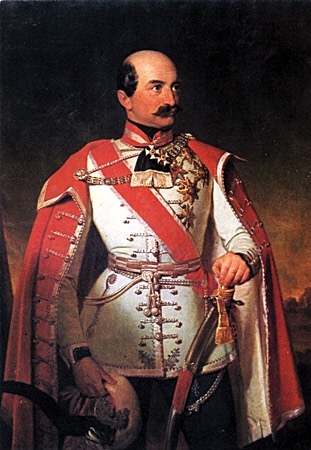 SREDNJA STRUKOVNA ŠKOLABANA JOSIPA JELAČIĆASINJGODIŠNJI PLAN I PROGRAM RADA ŠKOLEŠk. god. 2021./2022.Listopad, 2021.REPUBLIKA HRVATSKASREDNJA STRUKOVNA ŠKOLABANA JOSIPA JELAČIĆA              SINJKlasa:003-06/21-02/9-3Urbroj:2175-28-01-21-1U Sinju,  04. listopada 2021.IZVOD   IZ   ZAPISNIKANa sjednici Školskog odboraSrednje strukovne škole bana Josipa Jelačića-Sinjdana 04. listopada 2021. donijeta jeO D L U K Ada se              GODIŠNJI PLAN I PROGRAM RADA ZA ŠK. GOD. 2021./2022.usvaja kako je predložennakon što je isti usvojilo Nastavničko vijeće i Vijeće roditeljaU Sinju, listopad 2021.Predsjednik Školskog odboraMate Vrgoč, prof.________________________SADRŽAJ:1. Izvješće ravnatelja o realizaciji godišnjeg plana i programa rada u šk. god. 2020./2021..…………………………………………..…………….…6	1.1. Uvjeti rada…………………..………………………………….………………….61.2. Opći podatci o učenicima i razedima……………………………………………...61.3. Kvantitativna analiza uspjeha učenika…………………………………………….71.4. Izostanci…………………………………………………………………………...71.5. Završni ispit………………………………………………………………………..71.6. Značajna postignuća (natjecanja)………………………………………………….81.7. Učenici koji se posebno ističu……………………………………………………..81.8. Odgojno-obrazovni rad……………………………………………………………81.9. Rezultati državne mature…………………………………………………………..92. Osnovni podatci……………………………………………………………..…………….103. Materijalno tehnički uvjeti rada škole…………………………………………………..12	3.1. Prostorni uvjeti…………………………………………………………………...12	3.2. Opremljenost prostora……………………………………………………………12	3.3. Razvojni plan i prgram ravnatelja za šk. god. 2021./2022.…………...………….124. Učenici………………………………………………………………………………….….144.1. Broj učenika i odjela za šk.god. 2021./2022.…..…………………………….…..144.2. Broj učenika po strukama u šk. god. 2021./2022……..………………………….154.3. Prikaz broja učenika po programima u razredu………………………………….175. Organizacija nastave……………………………………………………………………...185.1. Prema  broju  radnih  dana  u  tjednu…………………………………………….185.2. Prema dnevnom redu……………………………………………………………..185.3. Izborna  nastava…………………………………………………………….…….205.4. Dopunska  nastava………………………………………………………………..215.5. Priprema za natjecanja……...……………………………………………………215.6. Okvirni Nastavni plan i program rada za dopunsku nastavu iz hrvatskog jezika za šk.god. 2021./2022……………………………………………………………………225.7. Okvirni Nastavni plan i program rada za dopunsku nastavu iz engleskog jezika za šk.god. 2021./2022……………………………………………………………………245.8. Učenici s teškoćama……………………………………………………………...266. Djelatnici škole……………………………………………………………………………276.1. Popis zaposlenika………………………………………………………………...276.2. Zaduženja po predmetima za šk. god. 2021./2022………………………...……..336.3. Zaduženja nastavnika za šk. god. 2021./2022.…...………………………………607. Orijentacijski plan rada škole……………………………………………………….….118	7.1. Odgojno-obrazovna razdoblja……………………………………………….….118	7.2. Razdoblja odmora učenika……………………………………………………...118	7.3. Orijentacijski kalendar završnih ispita………………………………………….1187.4. Rokovi popravnih ispita, završnih ispita (mature), kontrolni ispiti i izvanredni kontrolni ispiti……………………………………………………………………….118	7.5. Kurikulumi  međupredmetnih tema………….………...……………………….119	7.6. Značajni datumi i blagdani Republike Hrvatske………………………………..1198. Plan kulturne i javne djelatnosti ustanove…………………………………………….120	8.1. Priredbe, izložbe, susreti………………………………………………………..120	8.2. Stručne ekskurzije………………………………………………………………120	8.3. Natjecanja……………………………………………………………………….121	8.4. Rekretivne ekskurzije – maturalna putovanja…………………………………..1229. Projekti škole………………………………………………………………….…………12310. Socijalna i zdravstvena zašitita………………………………………………………..12411. Školski preventivni program………………………………………………………..…12512. Okvirni planovi i programi rada škole……………………………………………….129	12.1. Nastavničko vijeće…………………………………………………………….129            12.2. Razredno vijeće………………………………………………………………..130	12.3. Stručna vijeća………………………………………………………………….13112.4. Razredni odjeli………………………………………………………………...13412.5. Razrednik……………………………………………………………………...14112.6. Plan rada Školskog odbor……………………………………………………...14212.7. Vijeće učenika…………………………………………………………………14312.8. Vijeće roditelja………………………………………………………………...14312. 9. Razredništva za šk.god. 2021./2022.……………………………………….…144            12.10. Plan i program rada ravnatelja……………………………………………….14512.11. Plan rada voditelja smjene…………………………………………………....14612.12. Plan i program rada stručnog suradnika – pedagoga…………………………14812.13. Plan i program rada stručnog suradnika – psihologa………………………...15212.14. Plan i program rada tajnika škole…………………………………………….16012.15. Plan i program rada administratora…………………….…………………….16112.16. Plan i program rada školskog knjižničara/ke………………………………...16112.17.  Samovrednovanje – školski tim za kvalitetu………………………………..16613. Vremenik izrade i obrane Završnog rada i pomoćničkog ispita……………………16713.1. Ljetni rok šk.god. 2021./2022…………………………………………………16713.2. Jesenski rok šk.god. 2021./2022………………………………………………16813.3. Zimski rok šk.god. 2021./2022………………………………………………..16913.4. Obrana Završnog rada (za završne razrede)…………………………………...17014. Godišnji fond sati u šk.god. 2021./2022……………………………………………….17215. Državna matura……………………………………………………………………….17316. Prilog 1. Smjernice za rad s potencijalno darovitim učenicima………………………..1741. Izvješće ravnatelja o realizaciji Godišnjeg plana i programa rada u šk. god. 2020./2021.1.1. Uvjeti radaSrednja strukovna škola bana Josipa Jelačića u Sinju ima 3 200 m2  školskog prostorate sa oko 4000 m2 okolnog zemljišta i sportskom dvoranom koju koriste tri škole ukupne površine oko 1820 m2.Nastava se izvodi u 14 učionica i 2 manje učionice- kabineta, zatim u - kabinetu za ugostiteljska zanimanja konobar, kuhar, turističko hotelijerski komercijalist- četiri kabineta informatike- kabinet kemije- kabinet frizera- kabinet kozmetičara- kabinet pedikeraŠkola ima školsku knjižnicu sa oko 6 208 knjige.  Radi u dvije smjene.Školski prostor je maksimalno iskorišten jer su, za zadovoljenje standarda  i reformi nastavnih planova i programa, potrebni razni kabineti i praktikumi za nastavu.1.2. Opći podatci o učenicima i razredimaU školi se tijekom školske godine 2020./2021. školovalo 607 učenika.Školsku godinu uspješno su završili svi učenici.Školske godine 2020./2021. imali smo 28 razrednih odjela i to u programu:1.3. Kvantitativna analiza uspjeha učenikaNakon dopunskog rada uspjeh na kraju školske godine 2020./2021. je sljedeći:1.4. IzostanciUkupan broj izostanaka na kraju školske godine 2020/2021 je 49 923 od čega je 48 199 opravdanih i 1724 neopravdanih sati. Ukupan broj izostanaka po učeniku školske godine 2020/2021 bio je 82.1 sati, te je  izostanaka nešto više  u odnosu na prethodnu školsku godinu kada  ih je bilo 67.2 sati. 1.5. Završni ispitOd ukupno 159 učenika maturanata, završni ispit uspješno su položili svi učenici. Značajna postignuća (natjecanja)1.7. Učenici koji se posebno ističuPohvalili smo učenike koji su razred završili odličnim uspjehom, te posebno nagradili  (prigodnim poklonom) učenike koji su sve razrede završili odličnim uspjehom.1.8. Odgojno obrazovni radU ovoj školskoj godini ukupan školski rad odvijao se prema nastavnom planu i programu u razredima prema modelu A, B i C.U nastavi na daljinu profesori i učenici su se koristili Yammer aplikacijom. Otvarane su Google classrom učionice za svaki pojedini predmet. Održavali su se video sastanci u početku preko Zoom aplikacije a nakon toga preko Google Meet-a. Učenicima koji nisu bili u mogućnosti na taj način pratiti nastavu Škola je posudila svoja računala i Internet. Učenike koji su izostajali sa tog oblika nastave redovito smo zvali i opominjali.Nastavni plan i program je u potpunosti realiziran. Većina učenika postigla je uspjeh u skladu sa svojim sposobnostima i zalaganjem. Uočene pedagoške probleme tijekom školske godine nastojali smo otkloniti u što je moguće kraćem roku i što kvalitetnije.Nastavničko vijeće je tijekom školske godine 2020./2021. održalo 11 sjednica različitog dnevnog reda.Kroz različite aktivnosti pomoći učenicima u suradnji s roditeljima, nastojali smo da ipak uspješno savladaju potrebne sadržaje.Učenici koji su neopravdano napuštali nastavu, neprimjereno se ponašali, kršili kućni red, osim što smo u školi nastojali kroz razgovor promijeniti njihovo ponašanje, prijavljivali smo  Centru za socijalnu skrb, te po potrebi PU Sinj. Suradnja je bila vrlo uspješna. 1.9. Rezultati državne matureIspitna koordinatorica izvijestila je kako su 83 učenika prijavila ispite Državne mature u ljetnom ispitnom roku. Od njih 83-e pravo izlaska ostavrilo je 80 učenika a jedan učenik nije pristupio ispitima. Od 79 učenika koji su pristupili na obvezne ispite  državne mature 49 je položilo  (62%). Na ispit iz hrvatskog jezika nije pristupilo 8 učenika, na ispit iz matematike 5 a na ispit iz engleskog jezika 5 učenika. Ispit ih hrvatskog jezika položilo je njih 58/72 (81%).  Ispit iz matematike položilo je njih 62/75 83%).  Ispit iz engleskog jezika položilo je njih 59/75 (79%).RAVNATELJ:                                                                                                Stipe Ivišić,  prof.2. Osnovni podatciOdlukom Skupštine općine Sinj Klasa: 602-03/91-01/6:Urbroj:2175-01-01-91-1 od 31.12.1991. god. ukinut je Centar „10 kolovoz“ Sinj te su osnovane tri samostalne škole kao pravni slIjednici. Tehnološka i obrtnička škola; Tehnička i industrijska škola; Srednja škola.Tehnološka i obrtnička škola upisana je u sudski registar kod Okružnog privrednog suda u Splitu dana 22. srpnja 1992.god. pod brojem Us 60/92 a naziv mijenja 01. srpnja 1993. brojem Us. 66/93 u današnji Srednja strukovna škola bana Josipa Jelačića, Sinj. Pri Trgovačkom sudu u Splitu izvršene su dopune djelatnosti 7. listopada 1994. god.Naša škola ima 29 odjeljenja  sa  644 učenika, te radimo u dvije smjene.3. Materijalno tehnički uvjeti rada škole3.1. Prostorni  uvjetiSrednja  strukovna  škola  bana Josipa  Jelačića, Sinj  sa  oko  3200 m2  školskog prostora  te  sa  oko  4000 m2 okolnog  zemljišta i športskom dvoranom koju koriste tri škole ukupne površine oko 1820 mNastava se izvodi  u:16 učionica i 2 manje učionice - kabinetakabinetu  za  ugostiteljska zanimanja kuhar-konobarčetiri  kabineta informatikekabinet kemijekabinet frizerakabinet kozmetičarašportska  dvorana ( koriste  je  tri  srednje škole grada  Sinja).Škola  ima  školsku  knjižnicu  sa  oko 6 208 knjiga.3.2. Opremljenost  prostoraPrethodnih godina ozbiljno smo radili na poboljšanju i opremanju školskog prostora. Sanirani su sanitarni čvorovi i dijelom obnovljena oprema i namještaj po učionicama, stavljena su nova vrata na uredima te su promijenjene sve školske ploče. Obnova i opremanje učionica vrši se postupno u skladu s financijskim mogućnostima. 3.3. Razvojni plan i program ravnatelja za šk. god. 2021./2022.Ovu godinu nastavit ćemo opremu kabineta i ustrajniji rad na napredovanju nastavnika.Ugradit ćemo novi projektor, ploču za pisanje u kabinet frizera.  Svaki učenik imat će svoj zaseban ormarić i odvojit ćemo zaseban prostor za presvlaku.Tijekom ove godine trebali bi urediti prostorije za dva kabineta za zanimanje medicinska sestra/ medicinski tehničar opće njege. Rušenjem i obnovom u poptunosti dva kabineta s opremom potrebnom za rad do 1. rujna 2022. godine. Uredit ćemo dvije čekaonice i garderobu za učenike. Stolarija na svim učionicama na prvom i drugom katu je postala opasna za djecu (prije nekoliko godina ispalo je staklo iz jednog okvira). S obzirom na nove mjere koje zahtijevaju brzo provjetravanje nismo u mogućnosti ostvariti isto.Planiramo urediti dva sanitarna čvora. Premjestit ćemo ured administratora u prostor za čistačice  za koje smo ove godine uredili adekvatan prostor.Bitan je napredak nastavnika. Koliko je god moguće, poticat ćemo nastavnike na pohađanje i održavanje različitih radionica, predavanja te svih sadržaja koji pomažu rasti u znanju, stjecanju novih kompetencija svakog nastavnika.Obilježili smo sve bitnije dane i događaje koji su usko povezani uz život i rad škole.4. Učenici4.1. Broj učenika i odjela za školsku godinu 2021./2022.4.2. Broj učenika po strukama u školskoj godini 2021./2021. Ekonomija, trgovina i poslovna administracijaTurizam i ugostiteljstvoOsobne uslugeMedicinska sestra/medicinski tehničar opće njegeUkupno učenika4.3. Prikaz  broja  učenika  po  programima  u  razreduTrogodišnja zanimanjaČetverogodišnja zanimanja5. Organizacija nastave5.1. Prema  broju  radnih  dana  u  tjednu5.2. Prema dnevnom reduZbog ograničenih prostornih mogućnosti  škola radi u dvije smjene. U prvoj smjeni nastava je organizirana u učionicama i kabinetima za 17 razreda a u popodnevnoj za 12. Nastava počinje u 8.00 sati. Zbog epidemioloških razloga poveznih sa sprečavanjem širenja COVID-19 virusa  školski sat traje 40 minuta. Nastava u drugoj smjeni počinje u 13.30 sati za 12 razreda. Škola je proglasila subotu radnim danom, jer postojeći broj sati kao što su praktična nastava, dopunska nastava koja se tijekom tjedna ne može realizirati, te se određeni sadržaji odrađuju subotom.Radno  vrijeme   administrativne službe:Raspored rada  stručno-razvojne službe:Radno vrijeme u prvoj smjeni je 07 00 – 15 00. U  drugoj smjeni  od 12 00 do 20 00. Savjetodavni rad s  učenicima, roditeljima i  nastavnicima  provodi se prema  rasporedu.Napomena: Škola radi u petodnevnom  radnom  tjednu većinu nastavnog plana  i  programa, međutim zbog preopterećenosti  učenika i  obaveza  prema realizaciji  praktične nastave, neki  razredni odjeli moraju  imati nastavu  i  subotom.5. 3. Izborna  nastava5. 4. Dopunska  nastavaCilj: omogućiti učenicima usvajanje sadržaja programa za gimnazije kako bi mogli polagati ispite državne mature  na višoj razini.5.5. Priprema za natjecanja5.6. Okvirni  Nastavni plan i program rada za dopunsku nastavu iz hrvatskog jezika za šk. god. 2021./2022. RAZRED:  četvrti  4.c, 4.m                                                   ZANIMANJE:  komercijalist, ekonomist                  NASTAVNICI: Anđela Šuste   Cilj: omogućiti učenicima četverogodišnjih strukovnih škola usvajanje sadržaja              programa hrvatskoga  jezika za gimnazije kako bi mogli polagati ispite državne             mature na višoj razini   Zadatci: svrhovito povezivati dosad stečene sadržaje i postignuća s novim sadržajima i                postignućima, razvijati komunikacijsku osposobljenost aktivnom primjenom                jezičnih djelatnosti (slušanje, govorenje, čitanje, pisanje), temeljitije upoznati                sustav hrvatskoga standardnoga jezika na pravogovornoj, pravopisnoj,                fonološkoj, gramatičkoj, leksičkoj i stilističkoj  razini, usvojiti dodatna znanja                 o teoriji i povijesti književnosti, upoznati više reprezentativnih djela hrvatske i                   svjetske književnosti, poticati zanimanje za jezično, književno, scensko i                   filmsko stvaranje.KNJIŽEVNOST        -      ekspresionizam-opće odrednice        -      A.B. Šimić:Pjesnici, Opomena,        -      L. Pirandelo: Šest lica traži autora        -      P.Neruda: Noćas bih mogao napisati…        -      F.G.Lorca: Konjikova pjesma i T.S.Eliot: Pusta zemlja            -      F. Kafka: Proces i Preobražaj        -      E. Hemingway: Starac i more        -      M. Krleža: Kraljevo, Baraka pet be, Predgovor Podravskim motivima,                  Povratak Filipa Latinovicza        -      T. Ujević: Oproštaj, Naše vile, Visoki jablani,        -      D.Tadijanović: Prsten        -      I.G.Kovačić. Jama        -     A. Camus: Stranac        -     E. Ionesco: Stolice        -     S. Beckett: U očekivanju Godota        -     R.Marinković: Kiklop        -     J. Pupačić: Moj križ svejedno gori        -     A. Šoljan: Kratki izlet        -     I Aralica : Psi u trgovištu        -     pismeno izražavanje: esej (vježba)JEZIK  -     antonijmija i antoniomi: pravi i tvorbeni antonimi;        binarni, stupnjeviti i obratniarhaizmi i zastarjelicekolokvijalizmi, žargonizmi, vulgarizmiprevedenice i značenjske posuđenice, tuđicevrste prilagodbejezični savjetnikonomastikatvorba riječijezični purizam i frazemivrste frazema, frazemi sintagme, frazemi rečenice, imenički, glagolski, pridjevni,…glosari, aneksni rječnicileksikografski članak, natuknica i odrednicahrvatska leksikografija:najstariji rječniciDeklaracija o nazivu i položaju hrvatskoga jezikaJEZIČNO IZRAŽAVANJE                  -    rasprava-    esej-    komunikacijski tekstovi  UKUPNO SATI:     128KNJIŽEVNOST:   88                 JEZIK:     28IZRAŽAVANJE:     125.7. Okvirni Nastavni plan i program rada za dopunsku nastavu iz engleskog jezika za šk. god. 2021./2022.Razred: četvrti 4.a, 4.b, 4.c, 4.mZanimanje: ekonomist, komercijalist, turističko–hotelijerski komercijalistNastavnici: Edvard Efendić, Željana NovakovićCilj: omogućiti učenicima četverogodišnjih strukovnih škola usvajanje i         nadopunjavanje sadržaja programa engleskog jezika za gimnazije kako bi         mogli polagati ispite državne mature na višoj raziniZadatci: razvijati pismenu i usmenu komunikaciju na stranom jeziku primjenom                jezičnih vještina (čitanje s razumijevanjem, slušanje s razumijevanjem,                pismeno izražavanje, usmeno izražavanje).OSNOVNA RAZINAČITANJEVRSTE TEKSTOVA (kratke, poruke, obavijesti, članci, osobna pisma,                                       razglednice, e-mail)VRSTE ZADATAKA (zadatci višestrukog izbora, zadatci povezivanja,                                        zadatci dopunjavanja)PISANJEzadaci produženog odgovorapisanje kratkih poruka, odgovora na pozivnicefond riječi (40- 60)   SLUŠANJEzadatci: razumijevanje osnovnog smisla, razumijevanje bitnih informacija( zadatci povezivanja, zadatci višestrukog izbora)       UKUPNO SATI: 128           ČITANJE:       48PISANJE:        40           SLUŠANJE:    40VIŠA RAZINAČITANJEZadatci: razumijevanje specifičnih informacija, detaljno razumijevanje                    teksta (kohezija i koherentnost), uporaba prikladnog leksika i                    strukturalnih obrazaca ponuđeni tekstovi od 160- 200 riječi, 400- 600 riječiPISANJEosposobiti učenike pisanju raspravljačkih eseja (ponuditi različite teme, naglasiti uvod, razradu teme i zaključak)obratiti pozornost na odvojene paragrafe, uporabu veznika, točnih       gramatičkih struktura itd.zajednički diskutirati o pogreškama (spelling)fond riječi od 200 i višeSLUŠANJEslušnim vježbama pomoć i učenicima što boljem razumijevanju izvornihgovornikarazumjeti opću praksurazumjeti glavne mislirazumjeti specifične informacije5.8. Učenici  s  teškoćamaPrema dokumentaciji iz  osnovne škole trenutno imamo 40 učenika koji rade po prilagođenom ili individualiziranom programu iz jednog ili više predmeta te jednog učenika u invalidskim kolicima. Za 7 učenika imamo 5 pomoćnika u nastavi.6. Djelatnici škole 6.1. Popis zaposlenika:                                             6.2. Zaduženja  po predmetima za školsku godinu  2021./2022.Nastavni predmet: Hrvatski jezik Nastavni predmet: Engleski  jezik s dopisivanjem, Engleski  jezikNastavni predmet: Talijanski  i Latinski jezik Nastavni predmet: Vjeronauk         Nastavni predmet: Tjelesna i zdravstvena kulturaNastavni predmet: PovijestNastavni predmet: Povijest hrvatske kulturne baštine, Estetika i umjetnostNastavni predmet: Geografija, Turistička geografija, Turistička geografija HrvatskeNastavni predmet: Politika i gospodarstvo, Etika, Građanski odgojNastavni predmet: Psihologija prodaje, Ponašanje potrošača, Poslovna psihologija s komunikacijom, Psihologija komunikacije, Poslovna psihologija i komunikacijaNastavni predmet: Matematika, Matematika u struci, Gospodarska Matematika, FizikaNastavni predmet: Informatika, Računalstvo, Osnove informatikeNastavni predmeti: Biologija, KemijaNastavni predmeti: Poznavanje materijalaPraktična nastava u školiPraktična nastava u radnom procesuEKONOMIJA I TRGOVINANastavni predmet: Strukovne vježbeNastavni predmet: Računovodstvo, Osnove računovodstva, Računovodstvo troškova imovine, Računovodstvo i kontrola, KnjigovodstvoNastavni predmet: Poslovne komunikacijeNastavni predmeti: Osnove ekonomijeNastavni predmet: PoduzetništvoNastavni predmeti: StatistikaNastavni predmet: Trgovinsko poslovanjeNastavni predmeti:  Marketing u turizmuNastavni predmeti: (izborna nastava)Nastavni predmeti:  Poznavanje robeNastavni predmeti:  Pravno okruženje poslovanjaNastavni predmeti: Praktična nastava Nastavni predmet: Kuharstvo, Kuharstvo sa slastičarstvomNastavni predmet: Ugostiteljsko posluživanjeNastavni predmeti: Poznavanje robe i prehranaNastavni predmet: Praktična nastava6.3. Zaduženja nastavnika za šk. god. 2021./2022.Ime i prezime: Sanja NikolićIme i prezime: Jagoda BradarićIme i prezime: Ivana Pavić Simunić Ime i prezime: Natalija VardićIme i prezime: Željana NovakovićIme i prezime: Vesna  MusulinIme i prezime:  Ana Gulić Ime i prezime: Ivana CvitkovićIme i prezime: Dragica KelavaIme i prezime: Anđela Šuste Ime i prezime: Jelena PenićIme i prezime: Edvard EfendićIme i prezime: Marinka Žolo-MarunicaIme i prezime: Helena Balajić Ime i prezime: Vanja Jadrijević TomasIme i prezime: Iva Mušterić Ime i prezime: Josip MalbašaIme i prezime: Ivica BorićIme i prezime: Marija  Beljo Ime i prezime: Anđela Cvitković     Ime i prezime: Stjepan MarkovićIme i prezime: Ante Jureta Ime i prezime: Ani Nikolić-Malora Ime i prezime: Mirjana BogdanIme i prezime: Milena VukovićIme i prezime: Antonija Radić PoljakIme i prezime: Branimir KrivićIme i prezime: Tino AsanovićIme i prezime: Gordana BlaževićIme i prezime: Ruža GudeljIme i prezime: Davorka Vukasović VučićIme i prezime: Željko Cvitković-ĐoneIme i prezime: Ines Vučković Ime i prezime: Kaja TočevIme i prezime: Lenka VoloderIme i prezime: Željka  VukoIme i prezime: Mirna Zec (Župić)Ime i prezime: Terezija DelijaIme  i prezime: Antonija Bikić ŠušnjaraIme i prezime: Jelena PoljakIme  i prezime: Marijana BilandžićIme  i prezime:  Vlatka BilobrkVučemiloIme i prezime:  Mia Bitunjac PutnikIme i prezime:  Ljubomir ErdelezIme i prezime:  Zvjezdana Filipović GrčićIme i prezime:  Mislav Grčić-RakoIme i prezime:  Sanja Ljubičić Ime i prezime:  Iva MarijanovićIme i prezime:  Vesna MarunicaIme i prezime:  Matea Pavić PoljakIme i prezime:  Nada RatkovićIme i prezime:  Ana RoguljićIme i prezime:  Ana SamardžićIme i prezime:  Ines Stipanović Ime i prezime:  Đani ErcegIme i prezime:  Marija ŠimunovićIme i prezime: Zdravko HrgovićIme i prezime: Mate VrgočIme i prezime: Goran BatareloIme i prezime: Sablić KatarinaIme i prezime: Helena Vučković7. Orijentacijski plan rada škole7.1. Odgojno-obrazovna razdoblja7.2. Razdoblja  odmora  učenika7.3. Orijentacijski kalendar završnih ispita7.4. Rokovi popravnih ispita, završnih ispita (mature), kontrolni ispiti  i  izvanredni  kontrolni  ispiti7.5. Kurikulumi  međupredmetnih temaS početkom školske godine 2020./2021. u primjeni kurikulumi svih međupredmetnih tema (Građanski odgoj i obrazovanje, NN 10/2019, Poduzetništvo,  NN7/2019, Održivi razvoj, NN 7/2019, Osobni i socijalni razvoj, NN 7/2019, Učiti kako učiti, NN 7/2019, Uporaba IKTa, NN7/2019, Zdravlje, NN10/2019 i 21/2019) koje će profesori koje će profesori uklopiti u svoje nastavne planove i programe te razrednici u svoje satove razrednika tijekom školske godine 2021./2022.7.6. Značajni datumi i blagdani Republike Hrvatske8. Plan  kulturne  i  javne  djelatnosti  ustanove8.1. Priredbe, izložbe, susreti8.2. Stručne ekskurzije8.3. Natjecanja8.4. Rekreativne  ekskurzije – maturalna putovanjaIzletiNapomena:Prema materijalnim  mogućnostima  učenika i prema pristiglim ponudama tijekom listopada i studenog odabrat će se najpovoljnija destinacija za maturalnu  ekskurziju. Vrijeme putovanja bit će realizirano u skladu sa Pravilnikom o izvođenju izleta, ekskurzija i drugih odgojno obrazovnih aktivnosti izvan škole (NN 81/2015).9. PROJEKTI ŠKOLEMeđunarodni dan prava potrošača – 15.3.2022.Ciljevi: poboljšati razumijevanje i prihvaćanje vrijednosti i standarde EU kroz zaštitu prava potrošača, senzibilizirati učenike – buduće prodavače za poštivanje prava potrošačaSajam vježbeničke tvrtkeCilj: uključivanje učenika u stvarni poslovni svijet, poticanje kreativnosti                 i timskog rada i suradnja s tvrtkama iz okružja10. Socijalna  i  zdravstvena  zaštita ŠKOLSKI PREVENTIVNI PROGRAM ZA ŠK.GOD.  2021./2022.VODITELJ PROGRAMA: Antonija Radić Poljak, stručni suradnik psihologPROGRAM REALIZIRAJU: nastavnici, stručni suradnici, knjižničarka, ravnateljSvrha školskog preventivnog programa je poučavanje učenika općim životnim vještinama, sprječavanje i suzbijanje neprihvatljivih oblika ponašanja, pomoć u donošenju ispravnih odluka i uspješnom rješavanju problema, promicanje znanja i vještina koje mogu učvrstiti i unaprijediti zdrav stil življenja, prevenciju bolesti, pravilnu organizaciju slobodnog vremena te kvalitetna ponudu sportskih i drugih kreativnih sadržaja.Provođenje školskog preventivnog programa organizirano je kroz cjelokupnu redovnu nastavu, aktivnosti u školi kao i izvannastavne aktivnosti obuhvaćene kurikulumom škole. Sadržaji uključeni u nastavu i kroz međupredmetne teme -  također su dio preventivnih aktivnosti.CILJ programa:1. Kroz mjesečna RV pratiti odgojnu problematiku razreda, prevenirati neželjena ponašanja, i pravovremeno reagirati.2. Dogovarati na RV zajedničke aktivnosti kako bi nastavnici zajednički djelovali u školi s ciljem poduzimanja mjera zaštite učenika, osamostaljivanja i preuzimanja odgovornosti za svoje ponašanje.3. Identificirati i pratiti učenike s rizičnim ponašanjem. Međusobnom suradnjom nastavnika, roditelja i stručnih suradnika nastojati zaštititi učenika, pružiti mu potrebnu stručnu pomoć, uključiti po potrebi vanjske institucije.4. Senzibilizirati nastavnike i ostalo osoblje na različitosti, uvažavajući pravo na individualnost, pa jednim dijelom i posebnost (misleći svakako na pozitivne karakteristike). 5. Učenike poučiti konstruktivnim načinima rješavanja problema kroz individualne razgovore, savjetovanja i radionice.6. Uključiti učenike u humanitarne aktivnosti s ciljem osvješćivanja empatije i socijalne uključenosti.12. Okvirni planovi i programi rada škole Nastavničko vijećeRazredno vijećeStručna vijeća (aktivi)12. 4. Razredni  odjeli - teme za sat razrednikaPrvi razred Drugi razredTreći  razredČetvrti razredRazrednik12.6. Plan rada školskog odbora 12.7. Vijeće učenika Vijeće učenika se organizira tijekom listopada biranjem rukovodstva i primanjem novih članova.12.8. Vijeće roditelja12.9. Razredništva za šk. god. 2021./2022.12.10. Plan i program rada ravnatelja12.11. Plan rada voditelja smjene12.12. Plan i program rada stručnog suradnika – pedagoga 12.13. Plan i program rada stručnog suradnika – psihologa 12.14. Plan i program rada tajnika školePoslovi tajnika škole definirani  su samim  radnim mjestom,  a vrijeme realizacije poslova  određeno je prirodom posla i promjenama u zakonskim obvezama.12.15. Plan i program rada administratoraPoslovi administratora škole definirani su Pravilnikom o djelokrugu rada tajnika te administrativno- tehničkog i pomoćnog osoblja u srednjoškolskoj ustanovi (NN 02/11).U skladu s tim administrativni radnik vodi evidenciju podataka o učenicima i priprema različite potvrde na osnovi tih evidencija, obavlja poslove vezane uz obradu podataka u elektroničkim maticama, zaprima, razvrstava, urudžbira i otprema poštu te obavlja druge administrativne poslove. U ovoj školskoj godini administrator radi pola radnog vremena te se poslovi dogovoraju s ravnateljem unutar radnog vremena po prioritetu posla.12.16. Plan i program rada školskog knjižničara/ke12.17.  SAMOVREDNOVANJE - ŠKOLSKI TIM ZA KVALITETU Rad školskog tima za kvalitetu, prema hrvatskom modelu samovrednovanja škola, temelji se na odgovorima na tri ključna pitanja: Koliko je dobra naša škola?- koliko smo zadovoljni radom škole u odnosu na postavljene ciljeve, te koliko nam je potrebno i korisno samovrednovanjeKako to znamo?- opisujemo korištenje objektivnih mjerila u procjeni stanjaŠto učiniti da budemo bolji?- objašnjavamo pripremu i sadržaj izvještaja i plana razvoja u svrhu unaprjeđenja kvalitete.Članovi Tima za kvalitetu u našoj školi su:Antonija Radić Poljak, prof. koordinator za kvalitetu i samovrednovanjeStjepan Marković, prof. član iz reda nastavnikaNada Ratković, prof.  član iz reda nastavnikaIvica Borić, prof.  iz reda nastavnikačlan na prijedlog osnivača - biti će izabran naknadnočlan iz reda Vijeća roditelja – Stipe Grčićčlan iz reda Vijeća učenika – biti će izabran naknadnoŠkolski tim za kvalitetu čine suradnici čiji je cilj osigurati što kvalitetniju izobrazbu svakog učenika, a osnovna mu je zadaća da u školu ugradi proces samovrednovanja. Budući da ne postoji legislativa koja propisuje strogu strukturu tima i unaprijed zacrtan plan aktivnosti, rad školskog tima temelji se na inicijativi članova čija je zadaća samostalno istraživanje, napredovanje i kontinuirano unaprjeđenje škole. Jasno je da se proces samovrednovanja razlikuje od škole do škole, stoga se od školskoga tima očekuje da proces samovrednovanja prilagodi potrebama i specifičnostima svoje škole te da samostalno procijeni, planira i sudjeluje u provedbi aktivnosti kako bi se unaprijedio rad škole.Prošle školske godine uz Tim za kvalitetu u Timu za samovrednovanje bili su slijedeći nastavnici: Bilobrk-Vučemilo, V., Vrgoč, M., Hrgović Z., Bilandžić, M., Balajić, H., Grčić-Rako, M., Gudelj, R., Cvitković-Đone, Ž.Članovi timova za samovrednovanje za šk. god. 2021./2022. bit će izabrani na Nastavničkom vijeću u listopadu.13. Vremenik izrade i obrane završnog rada i pomoćničkog ispita13.1. Ljetni rok šk. god. 2021./2022.13.2.  Jesenski rok šk.god. 2021/2022. 13.3. Zimski rok šk.god. 2021./2022.13.4. OBRANA ZAVRŠNOG RADA (ZA  ZAVRŠNE RAZREDE)obrani može pristupiti učenik koji je uspješno završio srednjoškolsko obrazovanje i čiju je izradu rada mentor prihvatio i za nju predložio pozitivnu ocjenuučenik prezentira završni rad u obliku obrane pred povjerenstvom čiji je jedan član mentorobrana u pravilu traje do 30 minutaučenik mora doći pred prostoriju za obranu najmanje 30 minuta prije početka obrane.Rokovi za prijavu obrane i predaju završnog rada:učenik prijavljuje obranu završnog rada školi prijavnicom za obranu koju propisuje         škola i to:do 31. ožujka 2022. za ljetni rokdo 30. lipnja 2022. za jesenski rokdo 28. studenog 2022. za zimski rok      UČENIK PREDAJE RAD MENTORUtijekom godine do 1. lipnja 2022. za ljetni rokdo 14. kolovoza 2022. za jesenski rokdo 19. siječnja 2023. za zimski rok       ROKOVI ZA OBRANU ZAVRŠNOG RADAljetni rok – od 11. i 12. lipnja (3.f) ostali 20., i 21. lipnja 2022.jesenski rok – poslije popravnog roka -  27. kolovoza i 28. kolovoza 2022.zimski rok – 30. i 31. siječnja 2023.OCJENA ZAVRŠNOG RADAopći uspjeh iz izrade i obrane završnog rada je aritmetička sredina ocjena izrade i        obrane završnog rada;učenik koji je iz izrade ocijenjen ocjenom nedovoljan,  ne može pristupiti obrani, već se  upućuje na ponovnu izradu s izmijenjenom temom;učenik koji je iz izrade ocijenjen prolaznom ocjenom, a iz obrane ocjenom;nedovoljan na sljedećem roku ponavljat će obranu bez ponavljanja izrade;ne ocjenjuje se učenik koji je prijavio obranu, ali nije pristupio;prosudbeni odbor utvrđuje konačnu ocjenu izrade, konačnu ocjenu obrane, te opći uspjeh izrade i obrane završnog rada za svakog učenika na prijedlog povjerenstva.IZDAVANJE SVJEDODŽBIza ljetni rok 13. lipnja 2022. (3.f),  ostali 27. lipnja 2022.za jesenski rok 29. kolovoza 2022.       -     za zimski rok 5. veljače 2023.14. Godišnji fond sati u šk.god. 2021./2022.                             (Stručni dio)TEORETSKA NASTAVA	PRAKTIČNA NASTAVA  STRUČNA PRAKSARAZRED	TJEDNO	GODIŠNJE	TJEDNO         GODIŠNJE	ZAVRŠNI RAD1. a		32		1120		  -		   -		    -1. b		33		1155 		  -		   -		  801. c		33		1155		  -		   -		  801.g                    24                       840                    4                       140                        -1.e                    30                       1050                   -                          -                         -1.f		17		 595	          25.7		899.5		    -1.kh		11		385		21		735		1821.m		33	            1155		  3		105		1821.n                     19                      665                     5                      175                      -UKUPNO	213		8120	        	58.7		1984,5		5242. a		32		1120		  -		    -		  -2 .b		32		1120		  -		    -		 802. c		32		1120		  -		    -		 802.g                     24                      840                    7                        245                      -2.e                     30                      1050                   -                         -                         -          2.kh                   20                      700                    8                        280                   1822.f		17		 595	             25.7		 899,5		  -2.m                    33                     1155                    3	             105                   182UKUPNO	220        	7700	           43.7		1529.5		5243.a		32		1120		  -		    -		 -3.b		32		1120		  -		    - 		 803.c		32		1120		  -		    -		 803.d                     18                      576                   14                      448                      -3.g                    18                       576                   14                      448                      -3.f		17		 544		25		800		  -3.kh		22		 704		16		960	     	  -3.m                   33	            1155                     3		105 	           182UKUPNO	204	           6915	             72	            2761	           3424.a		32	           1024		-		    -		-4.b		32	           1024		-		    -		404.c                     32                    1024                    -                             -                   404.m                    33 	           1056		3 		  96		  -UKUPNO	129	           4128	             3		  96	             80  UKUPNO	 766	         26863               177.4	              6371	          147015. DRŽAVNA  MATURAU školskoj godini 2021./2022. u našoj školi održat će se  državna matura za  učenike 4.a - ekonomist4.b – komercijalist4.c -  komercijalist4.m – turističko hotelijerski komercijalistŠkolsko ispitno povjerenstvo u našoj školi čine:Stipe Ivišić,  ravnateljAnte Jureta, ispitni koordinatorAna Roguljić, osoba koja zamjenjuje ispitnog koordinatoraBranka Vlastelica, članJosip Alebić, članMirjana Bogdan,  članAntonija Radić Poljak, članŠkolsko ispitno povjerenstvo obavlja sljedeće poslove:
− utvrđuje preliminarni popis učenika za polaganje ispita na temelju zaprimljenih predprijava       i dostavlja ga Centru;
− utvrđuje konačan popis pristupnika koji su ispunili uvjete za polaganje ispita i dostavlja    ga Centru;
− odlučuje o opravdanosti naknadne prijave ispita državne mature, promjeni prijavljenih ispita     državne mature i odjavi ispita državne mature;- odlučuje o opravdanosti nepristupanja pristupnika polaganju ispita;- prati provedbu ispita državne mature;
− zaprima i rješava prigovore pristupnika u svezi s nepravilnostima provedbe ispita i prigovore pristupnika na ocjene te utvrđuje opravdanost prigovora i o tome obavještava Centar u roku od 48 sati;
− utvrđuje i ostale poslove nastavnika u provedbi ispita;
− obavlja i druge poslove koji proizlaze iz naravi provedbe ispita.
Ispitno povjerenstvo dužno je biti nazočno na ispitnim mjestima tijekom cijele provedbe državne mature i ispita državne matureDežurni nastavnici na ispitima državne mature su svi članovi NV-a prema rasporedu. Prilog 1.SMJERNICE ZA RAD S POTENCIJALNO DAROVITIM UČENICIMAČlanak 1.(1)	Smjernicama za rad s potencijalno darovitim učenicima (dalje: Smjernice) uređuje se način uočavanja, školovanja, praćenja i poticanja potencijalno darovitih učenika škole bana Josipa Jelačića, Sinj.(2)	Izrazi koji se koriste u ovom dokumentu, a imaju rodno značenje, koriste se neutralno i odnose se jednako na muški i na ženski rod.                                                                        Članak 2.(1)	U školi bana Josipa Jelačića, Sinj formira se Stručni tim za potencijalno darovite učenike (dalje: Tim).(2)	Osnovne zadaće Tima su planiranje, organiziranje i provođenje sustavnog rada s potencijalno darovitim učenicima, praćenje njihovog napredovanja te pružanje informacija roditeljima potencijalno darovitih učenika te suradnja s Centrom izvrsnosti SDŽ.                                                                       Članak 3.(1)	Članovi Tima su ravnatelj škole, voditelj Tima i stručni suradnik.(2)	Članovima Tima pridružuju se mentori, u pravilu profesori pojedinih predmeta koji, ovisno o projektnom zadatku, vode pojedine grupe učenika.  Članak 4.(1)	Ravnatelj daje sve suglasnosti za rad Tima te podjelu zaduženja i radnih zadataka.Članak 5.(1)	Tim za potencijalno darovite učenike čine stručni suradnici ustanove te učitelji/nastavnici ovisno o predmetnom području potencijalno darovitih, a prema potrebi i drugi stručnjaci. (2)	Tim:             - provodi postupak utvrđivanja darovitosti,            - provodi procjenu napretka potencijalno darovitih učenika i utvrđuje program rada,             - u suradnji s mentorom izrađuje individualizirani kurikulum za učenika,             - koordinira i prati rad s potencijalno darovitim učenicima,            - pruža stručnu pomoć potencijalno darovitom učeniku, učiteljima/nastavnicima i                 roditeljima            - osigurava povezanost djelovanja svih sudionika u provedbi programa za                potencijalno darovitog učenika,             - sudjeluje u postupku završavanja školovanja u kraćem vremenu od propisanog,             - vodi dokumentaciju o potencijalno darovitim učenicima,             - izvještava učiteljsko/nastavničko vijeće škole o postignutim rezultatima potencijalno               darovitog učenika. Članak 6.(1)	Tim za potencijalno darovite učenike i voditelja tima imenuje ravnatelj škole u prvom        tjednu školske godine za tekuću školsku godinu. Voditelj tima imenuje se iz redova članova tima.       Voditelj tima osigurava povezanost djelovanja svih sudionika provedbe programa za potencijalno darovite učenike i vodi evidenciju o radu tima. (2)	Voditelj Tima saziva sastanke, koordinira rad tima te o radu informira učenike, roditelje, mentore, CI SDŽ i javnost.(3)	Stručni suradnik u suradnji s CI SDŽ vrši identifikaciju potencijalno darovitih učenika koja uključuje testiranja te, po potrebi, intervju, a tijekom rada na projektima po potrebi pruža         podršku učenicima i roditeljima.(4)	Mentori kreiraju programe za dodatni rad, vode grupu učenika u radu, pružaju podršku u pripremi prezentacije projektnih zadataka, vode učenikovu mapu u suradnji sa stručnim suradnikom te  evaluiraju projektne zadatke učenika za koje su zaduženi.Članak 7.(1)	Roditelji potencijalno darovitih učenika upoznaju se s Timom i projektnim zadacima za tekuću školsku godinu, daju suglasnost za sudjelovanje učenika u radu CI SDŽ.(2)	Učenik i roditelji učenika imaju pravo biti upoznati s rezultatima testova učenika.(3)	Sve podatke koje stručni suradnik i druge osobe kojima su ti podaci dostupni dobiju u procesu identifikacije potencijalno darovitih učenika, dužni su čuvati kao profesionalnu tajnu.Članak 8.(1)	Uključivanjem u programe koje za potencijalno darovite učenike organizira škola ili CI SDŽ, učenik preuzima obvezu aktivno i redovito sudjelovati u njegovoj provedbi te sudjelovati u najmanje 70% programa.Članak 9.(1)	Učenik koji aktivno sudjeluje u programima CI SDŽ dobiva na kraju ciklusa potvrdu o sudjelovanju i provedenim projektnim zadacima.Članak 10.(1)	Tim ima pravo isključiti učenika koji je uključen u program, a koji zaostaje u redovnom nastavnom procesu. Tim ima pravo isključiti učenika koji se ne pridržava odredbi Članka 8. ovih Smjernica te odredbi Statuta i Pravilnika o kućnom redu.Članak 11.(1)	Izmjene i dopune ovih Smjernica vrše se na način predviđen za njegovo donošenje.Uočavanje i utvrđivanje darovitosti Članak 12.(1)	Postupak utvrđivanje darovitosti je stručan postupak procjenjivanja i mjerenja sposobnosti učenika zbog određivanja vrste darovitosti koja se provodi u suradnji s Centrom izvrsnosti SDŽ koji predlaže postupke testiranja za prijam u programe rada s potencijalno darovitom djecom.(2)	Tim na temelju rezultata testiranja i mišljenja predmetnih učitelja/nastavnika odabire učenike koje će se pratiti i podupirati kao potencijalno darovite učenike kroz sustav CI SDŽ.(3)	Ako pojedini stručnjaci izvan škole utvrde potencijalnu darovitost učenika, školskom timu dostavlja se dokumentacija o potencijalno darovitom učeniku. Članak 13.(1)	Roditelj, učitelj/nastavnik ili stručni suradnik koji uoči potencijalnu darovitost učenika može podnijeti pisani zahtjev učiteljskom/nastavničkom vijeću koje donosi odluku o provedbi postupka utvrđivanja darovitosti u suradnji s CI SDŽ. (2)	Školski tim u suradnji s CI SDŽ organizira postupak utvrđivanja potencijalne darovitosti, a  uz pisanu suglasnost roditelja učenika čije se utvrđivanje darovitosti provodi. (3)	Mjerenje standardiziranim testovima provode stručni suradnici psiholozi, a ako škola nema zaposlenog stručnog suradnika psihologa, osigurava ga osnivač škole iz mjesno najbliže škole ili uz pomoć Centra izvrsnosti SDŽ. U procjeni osobina učenika sudjeluju stručni suradnici pedagozi, učitelji/nastavnici i roditelji. (4)	U postupku utvrđivanja potencijalne darovitosti koriste se instrumenti i postupci za provedbu utvrđivanja darovitosti: psihologijski standardizirani testovi općih i specifičnih sposobnosti namijenjeni za skupnu i individualnu primjenu, instrumenti za ispitivanje kreativnosti i osobina ličnosti, intervjui, skale procjena te skale za samoprocjenu. Stručne upute i instrumentarij za utvrđivanje potencijalno darovitih učenika početkom svake školske godine utvrdit će Centar izvrsnosti SDŽ.(5)	Utvrđivanje potencijalne darovitosti provodi se individualno i/ili skupno. (6)	Tim u provođenju postupka utvrđivanja potencijalne darovitosti i rada s potencijalno darovitim učenicima može tražiti stručnu pomoć Centra izvrsnosti SDŽ.(7)	O rezultatima utvrđivanja potencijalne darovitosti škola obavještava roditelja i učenika koji je utvrđen kao darovit te Centar izvrsnosti SDŽ.(8)	Na temelju rezultata utvrđivanja darovitosti, Tim u suradnji s mentorom izrađuje individualizirani kurikulum za potencijalno darovitog učenika na koji učiteljsko/nastavničko vijeće daje suglasnost. Oblici rada s darovitim učenicima Članak 14.(1)	Učenici utvrđeni kao potencijalno daroviti uključuju se u oblike rada za potencijalno darovite učenike koje izrađuje Tim te takvi oblici rada postaju sastavni dio školskog kurikuluma koji donosi škola.(2)	Oblici rada za potencijalno darovite učenike potiču posebne interese i sposobnosti potencijalno darovitih učenika te im omogućuju način i brzinu učenja koji su primjereni njihovoj darovitosti, a istodobno podržavaju društveno-emocionalni razvoj potencijalno darovitih učenika. (3)	Oblici rada za potencijalno darovite učenike obuhvaćaju i: -	pristup posebnim izvorima znanja, -	rad s mentorom, 	-	izradu individualnih programa za učenike po pojedinim područjima, -	osigurano e–učenje u najbližoj školi u kojoj se učeniku može osigurati potrebna pomoć mentora, -	sudjelovanje na državnim i međunarodnim natjecanjima i smotrama, -	osigurana sredstva na državnoj razini te sredstva jedinica lokalne, područne (regionalne) samouprave za povećane troškove rada pri provođenju programa rada s darovitim učenicima,-	sudjelovanje u programima Centra izvrsnosti SDŽ.Članak 15.(1)	Oblici rada za potencijalno darovite učenike ostvaruju se kontinuirano tijekom školske godine, a provode se u različitom trajanju. Mogu se provoditi kao višednevne radionice, centri izvrsnosti, ljetne škole, škole stvaralaštva, istraživački projekti, natjecanja, mentorstvo i dr. (2)	Škola u skladu s mogućnostima može realizirati specijalizirane sadržaje po područjima darovitosti (sadržaji za poticanje izvrsnosti), u koje se mogu uključiti potencijalno daroviti učenici s lokalne, područne (regionalne), državne i međunarodne razine. (3)	Škole mogu u provedbi sadržaja za potencijalno darovite učenike surađivati sa znanstvenim institucijama, istraživačkim centrima u proizvodnim organizacijama, javnim ustanovama i drugim pravnim i fizičkim subjektima koji ispunjavaju uvjete za rad s potencijalno darovitim učenicima. Članak 16.(1)	Oblici rada za potencijalno darovite učenike, kao dio školskog kurikuluma, mogu se provoditi individualno (mentor - učenik) i skupno (mentor - više učenika). (2)	Individualizirani oblici rada planiraju se za potencijalno darovitog učenika, a sadržajem, opsegom i brzinom svladavanja nastavnih sadržaja odgovaraju njegovim potrebama. (3)	Skupni oblici rada mogu se planirati za skupinu potencijalno darovitih učenika u određenom području i/ili s ciljem sudjelovanja u zajedničkome projektnom zadatku. Skupni oblici rada mogu se provoditi kroz programe Centra izvrsnosti SDŽ.(4)	Individualizirane ili skupne oblike rada s potencijalno darovitim učenicima vodi mentor ako su oni organizirani u školi.(5)	Za povećane troškove rada mentora s potencijalno darovitim učenicima škola podnosi zahtjev nadležnom ministarstvu. Zahtjev treba sadržavati specifikaciju troškova za provođenje predviđenih oblika rada. (6)	Odluku o naknadi za rad mentora donosi, svake godine, ministar nadležan za obrazovanje. Članak 17.(1)	Predmetni kurikulum u kojem učenik pokazuje potencijalnu darovitost obogaćuje se dodatnim sadržajima. Obogaćeni predmetni kurikulum podrazumijeva skup sadržaja i postupaka kojima se postojeći predmetni kurikulum horizontalno proširuje. (2)	Obogaćeni predmetni kurikulum predlaže i izrađuje, u suradnji sa školskim timom, razredni odnosno predmetni učitelj/nastavnik i mentor. (3)	Obogaćeni predmetni kurikulum pojedinog nastavnog predmeta donosi učiteljsko/nastavničko vijeće. Članak 18.(1)	Škola je dužna pratiti razvoj potencijalno darovitih učenika te voditi evidenciju i dokumentaciju o potencijalno darovitim učenicima. (2)	Mapa potencijalno darovitog učenika sadrži dokumente značajne za odgojno-obrazovni proces darovitog učenika te osigurava uvid u postupke utvrđivanja potencijalne darovitosti, praćenje razvoja i postignuća darovitog učenika, u programe i oblike rada u kojima je sudjelovao, izvješća školskog tima, opažanja i procjene te druge dokumente značajne za odgojno-obrazovni proces darovitog učenika. (3)	Obrazac za vođenje mape potencijalno darovitog učenika sastavni je dio ovoga pravilnika. (4)	Mapu vodi voditelj školskoga tima. (5)	Osobe koje u skladu s odredbama ovoga pravilnika imaju uvid u dokumentaciju potencijalno  darovitog učenika dužne su štititi tajnost podataka. (6)	Mapa potencijalno darovitog učenika može se voditi u elektronskom obliku.Praćenje napretka i rada s darovitim učenicima Članak 19.(1)	Nakon završenog postupka utvrđivanja potencijalne darovitosti škola vodi evidenciju o potencijalno darovitim učenicima, sukladno članku 18. ovih Smjernica, o čemu najmanje jedanput godišnje izvješćuje Centar izvrsnosti SDŽ i ministarstvo nadležno za obrazovanje ukoliko ono zatraži istu. (2)	Tim prati rad s potencijalno darovitim učenicima radi kontinuirane nadogradnje oblika rada s njima. (3)	Tim na kraju školske godine, a prema potrebi i češće, izvješćuje učiteljsko/nastavničko vijeće škole o postignutim rezultatima potencijalno darovitog učenika u odnosu na postavljene ciljeve, predlaže promjene oblika rada s darovitim učenikom te redovito surađuje s roditeljima. Članak 20.(1)	Ove Smjernice stupaju na snagu danom donošenja.Ravnatelj: Stipe Ivišić, prof.ZanimanjeBroj razrednih odjelaEkonomist  4Komercijalist  8Turističko hotelijerski komercijalist  4Prodavač  4Kuhar/konobar  2Kuhar  1Konobar  1Frizer/kozmetičar  3Medicinski tehčničar opće njege 2Ukupno: 28UspjehBroj učenikaPostotakodličnih478vrlo dobrih31051dobrih21535dovoljnih325nedovoljnih30,49Naziv programaBroj učenikaPonavljagodinuPoložili završni ispit  (ljetni+jesenski rok)Upućeni nazimski rokekonomist240240komercijalist280280turističko hotelijerskikomercijalist220220prodavač140140kuhar250250konobar44frizer/ kozmetičar220220Ukupno: 15901590Ime i prezime natjecateljaRaz.PodručjeOsvojeno mjestoAna Lovrić4.MBiseri Mora (ŠKMER)Zlatna medalja (kuharstvo)Mate Bešker3.KHBiseri Mora (ŠKMER)Zlatna medalja (kuharstva)Petar Marić3.MBiseri Mora (ŠKMER)Srebrna medalja (kuharstvo)Jure Vlajčević3.KHBiseri Mora (ŠKMER)Srebrna medalja (kuharstvo)Ana Lovrić4.MSlastičarstvo2. mjesto na međužupanijskom nastjecanjuKata Pudar3.FFrizerstvo2. mjesto na međužupanijskom natjecanju frizeraLucija Balajić Krivo3.FKozmetička njega2. mjesto na međužupanijskom natjecanju kozmetičaraJosip Domjanović4.AŽupanijsko natjecanje iz povijesti3.mjesto na županijskom natjecanju iz povijestiMarina Vučković3.MŽupanijsko natjecanje iz povijesti3.mjesto na županijskom natjecanju iz povijestiTina Vlajčević i Iris Koprčin 3.AStatističko natjecanjeučenice prošle prvi krugMarina Čorić4.MNagradni natječaju za volontersku priču u organizaciji udruge SrmaOsvojeno treće mjesto Mirna Jurko4.ANagradni natječaju za volontersku priču u organizaciji udruge SrmaOsvojeno treće mjestoNaziv i sjedište škole:             SREDNJA STRUKOVNA ŠKOLA
            BANA JOSIPA JELAČIĆA
            SINJ      b) Adresa, županija: DINKA  ŠIMUNOVIĆA   14                                       21230  SINJ                                       SPLITSKO-DALMATINSKA ŽUPANIJA     c) ŠIFRA ŠKOLE: 17-075-501d) Ukupanbroj učenikae) Ukupan broj odjelaUkupan broj zaposlenihUkupan broj zaposlenihUkupan broj zaposlenihd) Ukupanbroj učenikae) Ukupan broj odjelaRAVNATELJ1Pomoćno osobljed) Ukupanbroj učenikae) Ukupan broj odjelaAdministrativno osoblje2.5564429NastavnikaStručnih suradnikaStručnih suradnika64429592,52,5PROGRAMIPROGRAMIPROGRAMIREDOVNI   UČENICIREDOVNI   UČENICIREDOVNI   UČENICIEkonomijaitrgovinaEkonomisti4EkonomijaitrgovinaProdavači4EkonomijaitrgovinaKomercijalisti8EkonomijaitrgovinaTES administrator1Turizam i ugostiteljstvoKonobar/kuhar3Turizam i ugostiteljstvoTurističko-hotelijerski  komercijalist4Osobne uslugeFrizeriKozmetičari3Medicinski tehničar (sestra) opće njegeMedicinski tehničar (sestra) opće njege2RazredUkupan broj učenika  po razreduMŽBroj ponavljačaBroj ponavljačaUkupan broj  učenika s teškoćama u razvojuRazredUkupan broj učenika  po razreduMŽUŽ1.A24321//11.B25520//1.C23122//11.E26917//1.KH26188//41.G17413//31.F24024//31.M23518//1.N422//42.A25619//2.B27324//2.C20317//2.E24321//2.F24420//52.G206143052.KH19118//32.M25718//3.A26323//3.B24717//3.C25817//13.F24123//13.D725//3.G19127//43.KH24186//33.M24816//4.A23617//24.B27423//4.C21615//4.M24519//UKUPNO6441704743/40ZanimanjeRazredBroj učenikaMuškiŽenskeEKONOMIST1.A243212.A256193.A263234.A23617UKUPNO:4981880ZanimanjeRazredBroj učenikaMuškiŽenskeKOMERCIJALIST1.B, 1.C25, 235, 120, 222.B, 2.C27, 203, 327, 173.B, 3.C24, 257, 817, 174.B, 4.C27, 214, 623, 15UKUPNO:819237155ZanimanjeRazredBroj učenikaMuškiŽenskePRODAVAČ1.G174132.G, 206143.G, 3.D19, 712, 27, 5UKUPNO:4612437ZanimanjeRazredBroj učenikaMuškiŽenskeTES ADMINISTRATOR1.N422UKUPNO:1422ZanimanjeRazredBroj učenikaMuškiŽenskeTURISTIČKO
HOTELIJERSKI 
KOMERCIJALIST1.M23518TURISTIČKO
HOTELIJERSKI 
KOMERCIJALIST2.M25718TURISTIČKO
HOTELIJERSKI 
KOMERCIJALIST3.M24816TURISTIČKO
HOTELIJERSKI 
KOMERCIJALIST4.M24519UKUPNO:4962571ZanimanjeRazredBroj učenikaMuškiŽenskeKONOBAR1.KH133102.KH7523.KH12111UKUPNO:UKUPNO:321913KUHAR1.KH13852.KH12663.KH1275UKUPNOUKUPNO372116ZanimanjeRazredBroj učenikaMuškiŽenskiFRIZER1. F13492. F111103. F1019UKUPNO:334628KOZMETIČAR1.F120122. F130133. F12012UKUPNO:337037ZanimanjeRazredBroj učenikaMuškiŽenskeNEDICINSKA SESTRA/MEDICINSKI TEHNIČAR OPĆE NJEGE1.E26917NEDICINSKA SESTRA/MEDICINSKI TEHNIČAR OPĆE NJEGE2.E24321UKUPNO:2501238RazredBroj učenika1. razred1922. razred1843. razred1734. razred 95UKUPNO: 29644Redni brojRedni brojZanimanje – razredZanimanje – razredZanimanje – razredZanimanje – razredBroj odjelaBroj učenika1.1.PRODAVAČIPRODAVAČIPRODAVAČIPRVI1171.1.PRODAVAČIPRODAVAČIPRODAVAČIDRUGI1201.1.PRODAVAČIPRODAVAČIPRODAVAČITREĆI226UKUPNO:UKUPNO:UKUPNO:UKUPNO:UKUPNO:UKUPNO:4632.2.KONOBAR/KONOBARKONOBAR/KONOBARKONOBAR/KONOBARPRVI1262.2.KONOBAR/KONOBARKONOBAR/KONOBARKONOBAR/KONOBARDRUGI1192.2.KONOBAR/KONOBARKONOBAR/KONOBARKONOBAR/KONOBARTREĆI124UKUPNO:UKUPNO:UKUPNO:3693.3.FRIZER-KOZMETIČARPRVIPRVIPRVI1243.3.FRIZER-KOZMETIČARDRUGIDRUGIDRUGI1243.3.FRIZER-KOZMETIČARTREĆITREĆITREĆI124UKUPNO:UKUPNO:UKUPNO:UKUPNO:UKUPNO:UKUPNO:3724.TES ADMINISTRATORTES ADMINISTRATORTES ADMINISTRATORPRVIPRVI14UKUPNO:UKUPNO:UKUPNO:UKUPNO:UKUPNO:UKUPNO:11181Redni brojZanimanje – razredZanimanje – razredZanimanje – razredBroj odjelaBroj učenika1.EKONOMISTEKONOMISTPrvi1241.EKONOMISTEKONOMISTDrugi1251.EKONOMISTEKONOMISTTreći1261.EKONOMISTEKONOMISTČetvrti126        UKUPNO:        UKUPNO:        UKUPNO:        UKUPNO:41012.KOMERCIJALISTKOMERCIJALISTPrvi2482.KOMERCIJALISTKOMERCIJALISTDrugi2472.KOMERCIJALISTKOMERCIJALISTTreći2492.KOMERCIJALISTKOMERCIJALISTČetvrti248       UKUPNO:       UKUPNO:       UKUPNO:       UKUPNO:81923.TURISTIČKO HOTELIJERSKI KOMERCIJALISTTURISTIČKO HOTELIJERSKI KOMERCIJALISTPrvi1233.TURISTIČKO HOTELIJERSKI KOMERCIJALISTTURISTIČKO HOTELIJERSKI KOMERCIJALISTDrugi1253.TURISTIČKO HOTELIJERSKI KOMERCIJALISTTURISTIČKO HOTELIJERSKI KOMERCIJALISTTreći1243.TURISTIČKO HOTELIJERSKI KOMERCIJALISTTURISTIČKO HOTELIJERSKI KOMERCIJALISTČetvrti124        UKUPNO:        UKUPNO:        UKUPNO:4964.4.MEDICINSKI TEHNIČAR/SESTRAOPĆE NJEGE NJEGEPrvi1264.4.MEDICINSKI TEHNIČAR/SESTRAOPĆE NJEGE NJEGEDrugi124      UKUPNO:      UKUPNO:      UKUPNO:      UKUPNO:250      UKUPNO:      UKUPNO:      UKUPNO:      UKUPNO:18439MjesecBroj nastavnih dana (sa subotama)Broj radnih danaNedjelje, blagdani i prazniciRUJAN22264LISTOPAD26265STUDENI22228PROSINAC202611SIJEČANJ19247VELJAČA18244OŽUJAK27274TRAVANJ17255SVIBANJ25256LIPANJ17246SRPANJ/265KOLOVOZ/265Ravnatelj700 – 1500    - vrijeme  rada  sa  strankama – 900 - 1200Tajništvo i računovodstvo700 -  1500   -  vrijeme  rada  sa  strankama – 900 - 1300Administrator0900 -  1300  - vrijeme  rada  sa  strankama                         1400 – 1800 – četvrtkomDANIPEDAGOGPSIHOLOGVODITELJ SMJENEKNJIŽNIČARPONEDJELJAK2. smjena1. smjena1. smjena1. smjenaUTORAK1.smjena1. smjena2. smjena2. smjenaSRIJEDA1. smjena1. smjena2. smjena2. smjenaČETVRTAK1. smjena2. smjena2. smjena1. smjenaPETAK2. smjena1.smjena1. smjena1. smjenaRed. brojNaziv  predmetaZanimanjeBroj sati po razredu tjednoBroj razredaBroj razredaUkupno  sati po  predmetu tjedno1.Talijanski  jezikkomercijalist1.b, 1.c, 2.b, 2.c, 3.b, 3.c, 4b, 4.c2        8        8162.Tjelesna i zdravstvena kulturafrizer- koz.1.f,  2.f, 3.f13333.Ljekovito biljefrizer- kozmetičar 2.f11114.Vlasuljarstvofrizer, 3.f11115.Dekorativna kozmetikaFrizer,3.f11116.Aromaterapijakozmetičar, 3.f11117.Globalno poslovno okruženjeekonomist 1.a21128.Osnove turizmaekonomist 2.a21129.Upravljanje prodajomekonomist 3.a211210.Analiza financijskih izvješćaekonomist 4.a211211.Kreativnost u poslovanjuprodavač 1.g211212.Prezentacijske vještineprodavač 2.g 222213.Odnosi s kupcimaprodavač 3.g, 3.d222414.Komunikacijske vještinemed. sestra/ tehničar opće njege311315.Vjeronaukekonomist komercijalistturis-hot.kom.med.teh./sestraprodavačkonobarkuhar frizer kozmetičarTES administrator129292916.Etikaekonomistkuharkonobar1111                       UKUPNO SATI                                                                                                UKUPNO SATI                                                                         Red. br.Red. br.Naziv  predmetaZanimanjeBroj sati po razredu tjednoBr. razredaUkupno sati po predmetu tjednoPredmetninastavnik1.Hrvatski jezikKomercijalistEkonomist122Anđela Šuste2.Engleski jezikEkonomistKomercijalistTur.hot. kom.444EdvardEfendić (3)Željana Novaković (1)3.MatematikaEkonomistKomercijalistTur.hot. kom.444Tino Asanović (3)Davorka Vukasović Vučić (1)4.RačunovodstvoKomercijalist212Vlatka Bilobrk Vučemilo (2)Ukupno:Ukupno:Ukupno:111111Redni brojNaziv  predmetaUkupno sati po predmetu tjednoPredmetniNastavnik1.Povijest2Ante Jureta2.Geografija2Anđela Cvitković3.Talijanski jezik2Jelena Penić4.Kozmetičari – priprema za natjecanje2Jelena PoljakUkupno:                                                                           8Ukupno:                                                                           8Ukupno:                                                                           8Ukupno:                                                                           8RazredBroj učenikaJutarnja smjenaJutarnja smjena1.A11.N43.G43.C14.A2Poslije podnevna smjenaPoslije podnevna smjena1.F31.G31.KH41.C12.G52.KH32.F53.KH33.F1Ukupno:40RedbrojRadno mjestoIME I PREZIMEzvanje – stručna spremaRADNI STAŽSATI RADA TJEDNORADNI ODNOSneodređeno/određeno1.RavnateljSTIPE IVIŠIĆdipl. teolog1640neodređeno2.PedagogJOSIP ALEBIĆProf. pedagogije940neodređeno3Psihologprofesor psihologijeANTONIJA RADIĆ POLJAKdipl.psiholog920neodređeno4.KnjižničarBRANKA  VLASTELICAdipl.bibliotekar940neodređeno5.Voditelj smjeneNatavnih stručno – teorijskih predmetaANA ROGULJIĆ, magistra inž. kem.ing. + DPPS 7neodređenoRed.brojRadno mjestoIME I PREZIMEzvanje – stručna spremaRADNI STAŽSATI RADA TJEDNORADNI ODNOSneodređeno/određeno1.Tajnik školeZamjena: Tina Miloš40neodređeno2.Voditelj računovodstvaJADRANKA GRČIĆ RAKOdipl. ekonomist1240neodređeno3.AdministratorMARTINA JAKELIĆprvostupnik javne uprave320neodređeno4.Podvornik-domarMIRO JELOVIĆSSSZamjena: STIPE ŠIMLEŠA3340neodređeno5.SpremačicaSANJA KARDOŠSSS2940neodređeno6.SpremačNEVEN BULJANNKV1540neodređeno7.SpremačicaMIRJANA JUKIĆNKV2840 neodređeno8.SpremačicaMLADENKA GAURINANKV2440neodređenoRed.brojNASTAVNIPREDMETIME NASTAVNIKAzvanje – stručna spremaRADNISTAŽBROJ SATI TJEDNOG ZADUŽENJARADNI ODNOSneodređeno/određeno1.HRVATSKI JEZIKNATALIJA VARDIĆ, prof. hrvatskog jezika i književnosti3318/40neodređeno puno2.HRVATSKI JEZIKJAGODA BRADARIĆ, hrvatskog jezika i književnosti3320/40neodređeno puno3.HRVATSKI JEZIKSANJA   NIKOLIĆ, prof. hrvatskog jezika i književnosti2320/40neodređeno puno4.HRVATSKI JEZIKIVANA PAVIĆ-SIMUNIĆ, prof.  hrvatskog jezika i književnosti1020/40neodređeno puno5.TZK-aVANJA JADRIJEVIĆ TOMAS prof.fizičke kulture3216//30neodređeno nepuno6.TZK-aIVA  MUŠTERIĆ prof. TZK-a2722/40neodređeno puno7.TZK-aJOSIP  MALBAŠA prof. TZK-a1222/40neodređeno puno8.PREDMETIIZŽELJKA  VUKO, dipl.ing Kemije+DPPS 1722/40neodređeno puno9.PODRUČJA KEMIJEKEM.TEHNOL.ANA ROGULJIĆ, magistra inž. kem.t ehnol + DPPS722/40neodređeno puno10. PODRUČJA KEMIJEKEM.TEHNOL.MIRNA ZEC (zamjena Vanna Miloš)22/22neodređeno nepuno11.MATEMEMATIKADAVORKA VUKASOVIĆ-VUČIĆ prof. matematike3620/40neodređeno puno12.MATEMATIKAGORDANA BLAŽEVIĆ, prof.matematike i fizike2921/40neodređeno puno13.MATEMATIKABRANIMIR KRIVIĆ, prof. matematike i fizike2120/40neodređeno puno14.MATEM-INFORMATIKARUŽA  GUDELJ, prof.mat. i informatike 1921/40neodređeno puno15.INFORMATIKAŽELJKO CVITKOVIĆ-ĐONE, prof. informatike2422/40neodređeno puno16.INFORMATIKAINES VUČKOVIĆ,dipl.ing elektro.+DPPS2922/40neodređeno puno17.INFORMATIKAKAJA TOČEV, prof. informatike810.6/18neodređeno nepuno18.POVIJESTSTJEPAN MARKOVIĆ prof. povijesti i filozofije3022 /40neodređenopuno19.POVIJESTANTE JURETA, prof. povijesti54/40neodređeno nepuno20.POVIJEST HRV. KUL. BAŠTINEANI NIKOLIĆ-MALORA, dipl. pov. umjetnosti i prof. sociologije87/19neodređeno nepuno21.GEOGRAFIJAIVICA  BORIĆ, prof.geografije1722/40neodređeno puno22.GEOGRAFIJAMARIJA BELJO, prof. geografije87/40neodređeno nepuno22.GEOGRAFIJAANĐELA CVITKOVIĆ58/40neodređeno nepuno23.ENGLESKI JEZIKŽELJANA NOVAKOVIĆ, prof.eng.3321/40neodređeno puno24.TALIJANSKI  I ENGLESKI  JEZIKDRAGICA KELAVA ,prof. engleskog jezika i književnosti prof. talijanskog jezika i književnosti2521/40neodređeno puno25.HRVATSKI JEZIKANĐELA ŠUSTE, prof. hrvatskog jezika i književnosti i prof. talijanskog jezika i književnosti1121/40neodređeno puno26.ENGLESKI JEZIKANA  GULIĆ, prof.  engleskog i talijanskog jezika i književnosti1021/40neodređeno puno27.TALIJANSKI JEZIKJELENA PENIĆ, prof. talijanskog jezika i književnosti217/40određeno nepuno28.ENGLESKI JEZIKEDVARD EFENDIĆ, prof. engleskog jezika1022/40neodređenonepuno29.ENGLESKI JEZIKIVANA CVITKOVIĆ, prof.engleskog i latinskog jezika i književnosti1821/40neodređeno puno30.ENGLESKI JEZIKVESNA MUSULIN, prof. engleskog jezika i književnosti i sociologije3821/40neodređeno puno31.POLITIKA I GOSP.MIRJANA BOGDAN,prof. sociologije i filozofije2822/40neodređeno puno32.PSIHOLOGIJAMILENA  VUKOVIĆ, prof.psihologije3522/40neodređeno puno33.BIOLOGIJA I HIGIJENALENKA VOLODER, prof.biol.kem3522/40neodređeno puno34.VJERONAUKHELENA  BALAJIĆ, dipl. kateheta2221/40neodređeno puno-kanonsko poslanje-35.VJERONAUKMarinka Žolo  Marunica, prof. vjeronauka38/15određeno nepuno36.STRUČNIIVA MARJANOVIĆ, diol.ekon.+DPPS3622/40neodređeno puno37.STRUČNIANA SAMARDŽIĆ,dipl.ekon.+DPPS3022/40neodređeno puno38.PREDMETILJUBOMIR ERDELEZ,dipl.ekon.+DPPS3122/40neodređeno puno39.EKONOMIJA-SANJA LJUBIČIĆ,dipl.ekon.+DPPS3122/40neodređeno puno40.VESNA MARUNICA dipl.ekon.+DPPS3111/20neodređeno nepuno41.-TRGOVINAĐani Erceg, dipl.ekon.+DPPS28/40(na 60 dana do natječaja)određeno nepuno42.ZVJEZDANA FILIPOVIĆ-GRČIĆ,dipl.ek+DPPS 3422/40neodređeno puno43.MARIJANA BILANDŽIĆ,dipl.ekon + DPPS2122/40neodređeno puno44.VLATKA   BILOBRK VUČEMILO, dipl.ekon + DPPS1322/40neodređeno puno45.MATEA   PAVIĆ POLJAK,dipl ekon + DPPS922/40neodređeno puno46.MIA  BITUNJAC,dipl.pravnik + DPPS819.4/22neodređeno nepuno47.MISLAV GRČIĆ-RAKO, dipl.ekon + DPPS1222/40neodređeno puno48.NADA  RATKOVIĆ, dipl.ekonomist + DPPS2022/40neodređeno puno49.INES  STIPANOVIĆ,str.spec.trgovinskog poslovanja + DPPS1222/40neodređeno puno50.FRIZERIIKOZMETIČARITEREZA DELIJA,dipl.inf+DPPS-frizer3722/40neodređeno puno51.FRIZERIIKOZMETIČARIJELENA   POLJAK kozmetičar majstor1422/28neodređeno puno52.FRIZERIIKOZMETIČARIAntonija Bikić Šušnjara, majstor frizer219,1neodređeno nepuno53.STRUČNI HELENA VUČKOVIĆ,dipl.ing.preh.teh+DPPS1314/25neodređeno nepuno54.STRUČNI MATE  VRGOČ,ekon+V.st.konobar spec3122/40neodređeno puno55.PREDMETI   IZDRAVKO HRGOVIĆ dipl.ekon.+ V.st.kuhar sp3224/40neodređeno puno56.PRAKTIČNAMARIJA ŠIMUNOVIĆ stručni specijalalist menadžmenta + kuhar specijalist1423,07/40neodređeno puno57.PRAKTIČNAGORAN  BATARELOstručni učitelj kuharstva1525/40neodređeno puno58.PRAKTIČNASABLIĆ KATARINAmag. oec + konobar specijalist824,5/28Neodređeno puno59.PSIHOLOGIJAANTONIJA RADIĆ POLJAKProf. psihologije55/40OdređenoNepunoRedni brojRazredZanimanjeTjedni/Godišnjibroj satiNastavnik1.1.aekonomist3/ 105Ivana Pavić Simunić2.2.a„3 /105Ivana Pavić Simunić3.3.a„3/105Sanja Nikolić4.4.a„3/96Ivana Pavić Simunić4.pripreme za maturu„1/32Anđela Šuste5.1.bkomercijalist3/105Sanja Nikolić6.1.c„3/105Jagoda Bradarić7.2.b„3/105Ivana Pavić Simunić8.2.c„3/105Natalija Vardić9.3.b„3/105Anđela Šuste10.3.c„3/105Ivana Pavić Simunić11.4.b„3/96Anđela Šuste11.pripreme za maturu„1/32Anđela Šuste12.4.c„3/96Jagoda Bradarić12.pripreme za maturu„1/3213.1.mtur.- hot.kom.3/105Natalija Vardić14.2.m„3/105Ivana Pavić Simunić15.3.m„3/105Sanja Nikolić16.4.m„3/96Natalija Vardić16.pripreme za maturu„1/3217.1.gprodavač3/105Jagoda Bradarić18.2.g„3/105Natalija Vardić19.3.g„3/96Jagoda Bradarić20.3.d„3/96Jagoda Bradarić21.1.ffrizer- koz.3/105Sanja Nikolić22.2.f„3/105Natalija Vardić23.3.f„3/96Natalija Vardić24.1.khkonobar-kuhar3/105Sanja Nikolić25.2.khkonobar-kuhar3/105Natalija Vardić26.3.khkonbar-kuhar3/96Sanja Nikolić27.1.emed.teh.5/175Anđela Šuste28.2.emed.teh.5/175Anđela Šuste29.1.nTES administrator4/140Jagoda BradarićUkupno satiUkupno satiUkupno sati96Redni brojRazredZanimanjetjedni/godišnji broj satiNastavnik1.1.aekonomist3/105Željana Novaković2.2.a„3/105Ivana Cvitković3.3.a„3/105Ana Gulić4.4.a„3/96Željana Novaković4.pripreme za maturu„1/32Željana Novaković5.1.bkomercijalist3/105Željana Novaković6.1.c„3/105Ivana Cvitković7.2.b„3/105Ivana Cvitković8.2.c„3/105Ivana Cvitković9.3.b„3/105Vesna Musulin10.3.c„3/105Vesna Musulin11.4.b„3/96Vesna Musulin11.pripreme za maturu1/32Edvard Efendić12.4.c„3/96Vesna Musulin12.pripreme za maturu1/32Edvard Efendić13.1.mturis.hot.kom. 3/105Željana Novaković14.2.m„ 3/105Ana Gulić15.3.m„ 3/105Ana Gulić16.4.m„3/96Željana Novaković16.pripreme za maturu1/32Edvard Efendić17.1.gprodavač2/70Edvard Efendić18.2.g„2/70Edvard Efendić19.3.g„2/64Ana Gulić20.3.d„2/64Edvard Efendić21.1.ffrizer- koz.2/70Edvard Efendić22.2.f„2/70Edvard Efendić23.3.f„2/64Vesna Musulin24.1.khkonobarkuhar3/105Ivana Cvitković24.1.khkonobarkuhar2/70Edvard Efendić25.2.khkonobarkuhar3/105Vesna Musulin25.2.khkonobarkuhar2/70Vesna Musulin26.3.hkkonobarkuhar3/962/64Edvard EfendićEdvard Efendić27.1.emed.teh.3/105Dragica Kelava28.2.emed.teh.3/105Željana Novaković29.1.nTES administrator2/70Ana Gulić                                                                    Ukupno sati:             89                                                                    Ukupno sati:             89                                                                    Ukupno sati:             89                                                                    Ukupno sati:             89                                                                    Ukupno sati:             89R.b.R.b.RazredZanimanjeZanimanjeTjedni/godišnji broj satiNastavnik1.1.1.bkomercijalistkomercijalist2/70Dragica Kelava2.2.1.c„„2/70Jelena Penić3.3.2.b„„2/70Dragica Kelava4.4.2.c„„2/70Jelena Penić5.5.3.b„„2/70Ana Gulić6.6.3.c„„2/70Dragica Kelava7.7.4.b„„2/64Dragica Kelava8.8.4.c„„2/64Ana Gulić9.9.1.mturis.- hot. kom.turis.- hot. kom.3/105Dragica Kelava10.10.2.m„„3/105Dragica Kelava11.11.3.m„„2/70Dragica Kelava12.12.4.m„„2/64Dragica Kelava13.13.1.khkonobar-kuharkonobar-kuhar2/70Jelena Penić14.14.2.khkonobar-kuharkonobar-kuhar2/70Jelena Penić15.3.kh3.kh3.khkonobar3/96Jelena Penić15.3.kh3.kh3.khkuhar2/64Jelena PenićLatinski jezikLatinski jezikLatinski jezikLatinski jezikLatinski jezikLatinski jezikLatinski jezikUkupno sati :   39Ukupno sati :   39Ukupno sati :   39Ukupno sati :   39Ukupno sati :   39Ukupno sati :   39Ukupno sati :   39Redni brojRazredZanimanjeTjedni/godišnji broj satiNastavnik1.1.aekonomist1/35Helena Balajić2.2.a„1/35Helena Balajić3.3.a„1/35Helena Balajić4.4.a„1/32Helena Balajić5.1.bkomercijalist1/35Helena Balajić6.1.c„1/35Marinka Žolo Marunica7.2.b„1/35Helena Balajić8.2.c„1/35Helena Balajić9.3.b„1/35Helena Balajić10.3.c„1/35Marinka Žolo Marunica11.4.b„1/32Marinka Žolo Marunica12.4.c„1/32Helena Balajić13.1.mturist.hot.komer.1/35Helena Balajić14.2.m„1/35Helena Balajić15.3.m„1/35Helena Balajić16.4.m„1/32Helena Balajić17.1.g       prodavač1/35Marinka Žolo Marunica18.2.g„1/35Marinka Žolo Marunica19.3.g„1/32Marinka Žolo Marunica20.3.d„1/32Helena Balajić21.1.ffrizer- koz.1/35Helena Balajić22.2.f„1/35Marinka Žolo Marunica23.3.f„1/32Helena Balajić24.1.khkonobar-kuhar1/35Marinka Žolo Marunica25.2.khkonobar-kuhar1/35Helena Balajić26.3.khkonobar-kuhar1/32Marinka Žolo Marunica271.emed.teh.1/35Helena Balajić28.2.emed.teh.1/35Helena Balajić29.1.nTES administrator1/35Marinka Žolo Marunica  Ukupno sati:                                                                     29  Ukupno sati:                                                                     29  Ukupno sati:                                                                     29  Ukupno sati:                                                                     29  Ukupno sati:                                                                     29Redni brojRazredZanimanjetjedni/godišnji    broj satiNastavnik1.1.aekonomist2/ 70Iva Mušterić2.2.a„2/ 70Iva Mušterić3.3.a„2/ 70Iva Mušterić    4.4.a„2/ 64Iva Mušterić5.1.bkomercijalist2/ 70Iva Mušterić6.1.c„2/ 70Josip Malbaša7.2.b„2/ 70Iva Mušterić8.2.c„2/ 70Josip Malbaša9.3.b„2/ 70Iva Mušterić10.3.c„2/ 70Josip Malbaša11.4.b„2/ 64Iva Mušterić12.4.c„2/ 64Josip Malbaša13.1.mturist.hot.komer.2/ 70Vanja Jadrijević Tomas14.2.m„2/ 70Iva Mušterić15.3.m„2/ 70Josip Malbaša16.4.m„2/ 64Josip Malbaša17.1.g„2/ 70Vanja Jadrijević Tomas18.2.g„2/ 70Vanja Jadrijević Tomas19.3.g„2/ 64Josip Malbaša20.3.d„2/64Josip Malbaša21.1.ffrizer- koz.1+1/35+35Vanja Jadrijević Tomas22.2.ffrizer-koz.1+1/35+35Vanja Jadrijević Tomas23.3.ffrizer-koz.1+1/32+32Vanja Jadrijević Tomas24.1.khkonobar-kuhar2/ 70Iva Mušterić25.2.khkonobar-kuhar2/70Iva Mušterić26.3.khkonobar2/ 64Vanja Jadrijević Tomas27.1.emed.teh2/70Josip Malbaša28.2.emed.teh2/70Josip Malbaša29.1.nTES administrator2/70Josip MalbašaUkupno sati:               58Ukupno sati:               58Ukupno sati:               58Ukupno sati:               58Ukupno sati:               58Redni brojRazredZanimanjetjedni/godišnjibroj satiNastavnik1.1.aekonomist2/ 70Stjepan Marković2.2.a„2/ 70Stjepan Marković3.1.bkomercijalist2/ 70Stjepan Marković4.1.c„2/ 70Stjepan Marković5.2.b„2/ 70Stjepan Marković6.2.c„2/ 70Stjepan Marković7.1.mturist.-hotel.komerc.2/ 70Stjepan Marković8.2.m„2/ 70Stjepan Marković9.1.emed.teh.2/70Stjepan Marković10.2.emed.teh2/70Stjepan Marković11.1.gprodavač2/ 70Ante Jureta12.1.ffrizer-koz.2/ 70Ante Jureta13.1.khkonobar-kuhar2/ 70Ante Jureta                      Ukupno sati:                                                  26                      Ukupno sati:                                                  26                      Ukupno sati:                                                  26                      Ukupno sati:                                                  26                      Ukupno sati:                                                  26Redni brojRazredZanimanjetjedni/godišnjibroj satiNastavnik1.3.mturist.hotel.komerc.2/70Ani Nikolić Malora2.3.khkonobar-kuhar2/64Ani Nikolić Malora3.3.ffrizer1/32Ani Nikolić MaloraUkupno sati:                    5Ukupno sati:                    5Ukupno sati:                    5Ukupno sati:                    5Ukupno sati:                    5Redni brojRazredZanimanjetjedni/godišnjibroj satiNastavnik1.1.aekonomist2/ 70Ivica Borić2.2.a„2/ 70Ivica Borić3.3.a„2/ 70Ivica Borić4.4.a„2/ 64Ivica Borić5.1.bkomercijalist2/ 70Ivica Borić6.1.c„2/ 70Anđela Cvitković7.2.b„2/ 70Ivica Borić8.2.c„2/ 70Marija Beljo9.3.mturis.- hot. komerc.1/ 35Anđela Cvitković10.4.m„1/ 32Anđela Cvitković11.2.gprodavač2/ 70Marija Beljo12.2.khkonobar2 /70Anđela Cvitković13.1.emed.teh.2/70Ivica Borić142.emed.teh.2/70Ivica BorićUkupno sati:                    26Ukupno sati:                    26Ukupno sati:                    26Ukupno sati:                    26Ukupno sati:                    26Redni brojRazredZanimanje - predmettjedni/godišnjibroj satiNastavnik1.1.bkomercijalist2/70Mirjana Bogdan2.1.c„2/70Mirjana Bogdan3.3.mtur.-hot.kom.2/70Mirjana Bogdan4.3.gprodavač2/64Mirjana Bogdan5.3.d„2/64Mirjana Bogdan6.2.ffrizer-kozm.2/70Mirjana Bogdan7.3.khkonobar-kuhar2/64Mirjana Bogdan8.3.a, 1.f, 3.khetika1Ani Nikolić Malora9.1.emed. teh. - građanski odgoj2/70Mirjana BogdanUkupno sati:                 17Ukupno sati:                 17Ukupno sati:                 17Ukupno sati:                 17Ukupno sati:                 17Redni brojRazredZanimanjetjedni/godišnjibroj satiNastavnik1.4.bkomercijalist2/64Milena Vuković2.4.c„2/64Milena Vuković3.3.mtur.-hot.kom.2/70Milena Vuković5.3.gprodavač1/32Antonija Radić Poljak6.3.dprodavač1/32Antonija Radić Poljak7.1.ffrizer1/35Milena Vuković8.2.ffrizer1/35Milena Vuković9.2.fkozmetičar1/35Milena Vuković10.3.fkozmetičar1/32Milena Vuković11.2.khkonobar2/70Milena Vuković12.2.emed. teh.3/70Antonija Radić PoljakUkupno sati:                  17Ukupno sati:                  17Ukupno sati:                  17Ukupno sati:                  17Ukupno sati:                  17Redni brojRazredZanimanjeTjedni/godišnji broj satiIme i prezime nastavnika1.1.aekonomist3/105Gordana Blažević2.2.a„3/105Branimir Krivić3.3.a„3/105Gordana Blažević4.4.a„3/96Branimir Krivić4.pripreme za maturu„1/32Tino Asanović5.1.bkomercijalist3/105Branimir Krivić6.1.c„3/105Branimir Krivić7.2.b„3/105Branimir Krivić8.2.c„3/105Gordana Blažević9.3.b„3/105Gordana Blažević10.3.c„3/105Branimir Krivić11.4.b„2/64Ruža Gudelj11.pripreme za maturu„1/32Tino Asanović12.4.c„2/64Davorka Vukasović Vučić12.pripreme za maturu„1/32Davorka Vukasović Vučić13.1.mtur.-hot.kom.3/105Davorka Vukasović Vučić14.2.m„3/105Gordana Blažević15.3.m„2/7016.4.m„2/64Davorka Vukasović Vučić16.pripreme za maturu„1/32Tino Asanović17.1.gprodavač2/70Tino Asanović18.2.g„2/70Ruža Gudelj19.3.g„2/64Tino Asanović20.3.d„2/64Gordana Blažević21.1.ffrizer-kozm.2/70Tino Asanović22.2.ffrizer-kozm.1/35Davorka Vukasović Vučić23.3.ffrizer-kozm.1/32Davorka Vukasović Vučić24.1.khkonobar- kuhar2/70Davorka Vukasović Vučić25.2.khkonobar-kuhar2/70Gordana Blažević26.3.khkonobar-kuhar2/64Branimir Krivić27.1.emed.teh,3/105Davorka Vukasović Vučić28.2.emed.teh.3/10Davorka Vukasović Vučić29.1.nTES administrator2/70Ruža GudeljFizikaFizikaFizikaFizikaFizika1.1.emed.teh.2/70Tino Asanović2.2.emed.teh.2/70Tino AsanovićUkupno sati:        78Ukupno sati:        78Ukupno sati:        78Ukupno sati:        78Ukupno sati:        78Redni brojRazredZanimanjeZanimanjeGrupatjedni broj satigodišnjibroj satiNastavnik1.1.aekonomist ekonomist I.270Željko Cvitković Đone1.1.aekonomist ekonomist II.270Ines Vučković2.2.a„„I.270Željko Cvitković Đone2.2.a„„II.270Ines Vučković3.1.bkomercijalistkomercijalistI.270Ruža Gudelj3.1.bkomercijalistkomercijalistII.1,345Ines Vučković4.1.c„„I.270Ines Vučković4.1.c„„II.1,345Ines Vučković  5.2.b„„I.270Ines Vučković  5.2.b„„II.1,345Ruža Gudelj6.2.c„„I.270Ines Vučković6.2.c„„II.1,345Ines Vučković7.3.b„„I.270Ruža Gudelj7.3.b„„II.1,760Ines Vučković8.3.c„„I.270Ines Vučković8.3.c„„II.1,760Ruža Gudelj9.1.mturist.hot.kom.turist.hot.kom.I.270Željko Cvitković Đone9.1.mturist.hot.kom.turist.hot.kom.II.270Ines Vučković10.2.m„„I.270Ruža Gudelj10.2.m„„II.270Ines Vučković11.2.gprodavačprodavačI.270Ines Vučković11.2.gprodavačprodavačII.270Ruža Gudelj12.1.ffrizer-koz.frizer-koz.I.270Ines Vučković12.1.ffrizer-koz.frizer-koz.II.270Željko Cvitković Đone  13.1.khkonobar-kuharkonobar-kuharI.270Ines Vučković  13.1.khkonobar-kuharkonobar-kuharII.270Ines Vučković14.2.khkonobar -kuharkonobar -kuharI.135Ruža Gudelj14.2.khkonobar -kuharkonobar -kuharII.135Ines Vučković15.1.e1.emed.teh.I.135Ines Vučković15.1.e1.emed.teh.II135Ruža Gudelj16.2.e2.emed. teh.I270Željko Cvitković Đone16.2.e2.emed. teh.II270Ruža Gudelj                          UKUPNO  SATI:                          UKUPNO  SATI:                          UKUPNO  SATI:                          UKUPNO  SATI:                          UKUPNO  SATI:56.656.6Redni brojRedni brojRazredRazredRazredZanimanjeZanimanjeZanimanjetjedni/godišnjibroj satiNastavnikNastavnikBiologijaBiologijaBiologijaBiologijaBiologijaBiologijaBiologijaBiologijaBiologijaBiologijaBiologija1.1.1.e1.e1.emed.teh.med.teh.med.teh.3/105Lenka VoloderLenka Voloder2.2.2.e2.e2.emed.teh.med.teh.med.teh.2/70Lenka VoloderLenka Voloder3.3.1.a1.a1.aekonomistekonomistekonomist2/ 70Lenka VoloderLenka VoloderAnatomija i fiziologijaAnatomija i fiziologijaAnatomija i fiziologijaAnatomija i fiziologijaAnatomija i fiziologijaAnatomija i fiziologijaAnatomija i fiziologijaAnatomija i fiziologijaAnatomija i fiziologijaAnatomija i fiziologijaAnatomija i fiziologija4.4.2.f2.f2.fkozmetičarkozmetičarkozmetičar1/ 35Lenka VoloderLenka VoloderBiologija s higijenom i ekologijomBiologija s higijenom i ekologijomBiologija s higijenom i ekologijomBiologija s higijenom i ekologijomBiologija s higijenom i ekologijomBiologija s higijenom i ekologijomBiologija s higijenom i ekologijomBiologija s higijenom i ekologijomBiologija s higijenom i ekologijomBiologija s higijenom i ekologijomBiologija s higijenom i ekologijom5.5.1.m1.m1.mturis.-hot.kom.turis.-hot.kom.turis.-hot.kom.2/ 70Lenka VoloderLenka Voloder6.6.1.kh1.kh1.khkonobarkonobarkonobar2/ 70Lenka VoloderLenka Voloder7.7.1.kh1.kh1.khkuharkuharkuhar1/ 35Lenka VoloderLenka Voloder8.8.2.kh2.kh2.khkuharkuharkuhar2/70Lenka VoloderLenka VoloderZdravstveni odgojZdravstveni odgojZdravstveni odgojZdravstveni odgojZdravstveni odgojZdravstveni odgojZdravstveni odgojZdravstveni odgojZdravstveni odgojZdravstveni odgojZdravstveni odgoj9.9.2.f2.ffrizerfrizerfrizerfrizer1/ 35Lenka VoloderLenka VoloderLjekovito bilje (izborni)Ljekovito bilje (izborni)Ljekovito bilje (izborni)Ljekovito bilje (izborni)Ljekovito bilje (izborni)Ljekovito bilje (izborni)Ljekovito bilje (izborni)Ljekovito bilje (izborni)Ljekovito bilje (izborni)Ljekovito bilje (izborni)Ljekovito bilje (izborni)10.10.2.f2.f2.f2.ff.-k.1/ 351/ 35Mirna Zec (zamjena Vanna Miloš)Mirna Zec (zamjena Vanna Miloš)Aromaterapija (izborni)Aromaterapija (izborni)Aromaterapija (izborni)Aromaterapija (izborni)Aromaterapija (izborni)Aromaterapija (izborni)Aromaterapija (izborni)Aromaterapija (izborni)Aromaterapija (izborni)Aromaterapija (izborni)Aromaterapija (izborni)11.11.3.fkoz.koz.koz.koz.1/ 321/ 32Mirna Zec (zamjena Vanna Miloš)Mirna Zec (zamjena Vanna Miloš)Anatomija i fiziologijaAnatomija i fiziologijaAnatomija i fiziologijaAnatomija i fiziologijaAnatomija i fiziologijaAnatomija i fiziologijaAnatomija i fiziologijaAnatomija i fiziologijaAnatomija i fiziologijaAnatomija i fiziologijaAnatomija i fiziologija12.12.2.f2.f2.fkozmetičarkozmetičarkozmetičar2/ 70 Lenka Voloder Lenka VoloderDijetetikaDijetetikaDijetetikaDijetetikaDijetetikaDijetetikaDijetetikaDijetetikaDijetetikaDijetetikaDijetetika13.13.3.f3.f3.f3.fkozmetičarkozmetičar1/ 32    Lenka Voloder    Lenka VoloderKemijaKemijaKemijaKemijaKemijaKemijaKemijaKemijaKemijaKemijaKemija14.1.a      ekonomist1.a      ekonomist1.a      ekonomist1.a      ekonomist1.a      ekonomist1.a      ekonomist1.a      ekonomist2/ 70Lenka VoloderLenka Voloder15.1.e          med.teh.1.e          med.teh.1.e          med.teh.1.e          med.teh.1.e          med.teh.1.e          med.teh.1.e          med.teh.2/702/70Željka Vuko16.2.e         med.teh.2.e         med.teh.2.e         med.teh.2.e         med.teh.2.e         med.teh.2.e         med.teh.2.e         med.teh.2/702/70Željka Vuko                            Ukupno sati:                             Ukupno sati:                             Ukupno sati:                             Ukupno sati:                             Ukupno sati:                             Ukupno sati:                             Ukupno sati:                             Ukupno sati: 27Redni brojRedni brojRazredRazredRazredRazredZanimanjeZanimanjeZanimanjetjedni/godišnjibroj satitjedni/godišnjibroj satitjedni/godišnjibroj satiNastavnik1.1.1.f1.f1.f1.ffrizerfrizerfrizer1/ 351/ 351/ 35Željka Vuko2.2.2.f2.f2.f2.ffrizerfrizerfrizer1/ 351/ 351/ 35Željka Vuko3.3.3.f3.f3.f3.ffrizerfrizerfrizer2/ 642/ 642/ 64Željka VukoPrimijenjena kemijaPrimijenjena kemijaPrimijenjena kemijaPrimijenjena kemijaPrimijenjena kemijaPrimijenjena kemijaPrimijenjena kemijaPrimijenjena kemijaPrimijenjena kemijaPrimijenjena kemijaPrimijenjena kemijaPrimijenjena kemijaPrimijenjena kemija4.1.f1.f1.f1.fkozmetičarkozmetičarkozmetičar1/ 351/ 351/ 351/ 35    Željka VukoTehnologija  frizerstvaTehnologija  frizerstvaTehnologija  frizerstvaTehnologija  frizerstvaTehnologija  frizerstvaTehnologija  frizerstvaTehnologija  frizerstvaTehnologija  frizerstvaTehnologija  frizerstvaTehnologija  frizerstvaTehnologija  frizerstvaTehnologija  frizerstvaTehnologija  frizerstva5.5.1.f1.ffrizerfrizerfrizerfrizerfrizer1/ 351/ 351/ 35Tereza Delija6.6.2.f2.ffrizerfrizerfrizerfrizerfrizer2/ 352/ 352/ 35Tereza Delija7.7.3.f3.ffrizerfrizerfrizerfrizerfrizer2/ 642/ 642/ 64Tereza Delija                                          Dermatologija                                          Dermatologija                                          Dermatologija                                          Dermatologija                                          Dermatologija                                          Dermatologija                                          Dermatologija                                          Dermatologija                                          Dermatologija                                          Dermatologija8.8.8.3.fkozmetičarkozmetičarkozmetičarkozmetičarkozmetičarkozmetičar1/ 321/ 32Lenka VoloderDermatologijaDermatologijaDermatologijaDermatologijaDermatologijaDermatologijaDermatologijaDermatologijaDermatologijaDermatologijaDermatologijaDermatologijaDermatologija9.9.9.3.ffrizerfrizerfrizerfrizerfrizerfrizer1/ 321/ 32Tereza DelijaVlasuljarstvo (izborna)Vlasuljarstvo (izborna)Vlasuljarstvo (izborna)Vlasuljarstvo (izborna)Vlasuljarstvo (izborna)Vlasuljarstvo (izborna)Vlasuljarstvo (izborna)Vlasuljarstvo (izborna)Vlasuljarstvo (izborna)Vlasuljarstvo (izborna)Vlasuljarstvo (izborna)Vlasuljarstvo (izborna)Vlasuljarstvo (izborna)10.10.10.3.ffrizerfrizerfrizerfrizerfrizerfrizer1/ 321/ 32Tereza DelijaDekorativna kozmetika (izborna)Dekorativna kozmetika (izborna)Dekorativna kozmetika (izborna)Dekorativna kozmetika (izborna)Dekorativna kozmetika (izborna)Dekorativna kozmetika (izborna)Dekorativna kozmetika (izborna)Dekorativna kozmetika (izborna)Dekorativna kozmetika (izborna)Dekorativna kozmetika (izborna)Dekorativna kozmetika (izborna)Dekorativna kozmetika (izborna)Dekorativna kozmetika (izborna)11.11.11.3.ffrizerfrizerfrizerfrizerfrizerfrizer1/ 321/ 32Antonija Bikić ŠušnjaraKozmetologijaKozmetologijaKozmetologijaKozmetologijaKozmetologijaKozmetologijaKozmetologijaKozmetologijaKozmetologijaKozmetologijaKozmetologijaKozmetologijaKozmetologija12.12.1.f1.fkozmetičarkozmetičarkozmetičarkozmetičarkozmetičar1/ 351/ 351/ 35Mirna Zec (zamjena Vanna Miloš)13.13.2.f2.f„„„„„1/ 351/ 351/ 35Mirna Zec (zamjena Vanna Miloš)14.14.3.f3.f„„„„„2/ 642/ 642/ 64Mirna Zec (zamjena Vanna Miloš)Tehnološke vježbeTehnološke vježbeTehnološke vježbeTehnološke vježbeTehnološke vježbeTehnološke vježbeTehnološke vježbeTehnološke vježbeTehnološke vježbeTehnološke vježbeTehnološke vježbeTehnološke vježbeTehnološke vježbe15.15.1.f1.ffrizerfrizerfrizer1/ 351/ 351/ 351/ 351/ 35Željka Vuko15.15.1.f1.fkozmetičarkozmetičarkozmetičar1/ 351/ 351/ 351/ 351/ 35Željka Vuko16.16.2.f2.ffrizerfrizerfrizer2/ 702/ 702/ 702/ 702/ 70Antonija Bikić Šušnjara16.16.2.f2.fkozmetičarkozmetičarkozmetičar2/ 702/ 702/ 702/ 702/ 70Željka Vuko17.17.3.f3.ffrizerfrizerfrizer2/ 642/ 642/ 642/ 642/ 64Terza Delija17.17.3.f3.fkozmetičarkozmetičarkozmetičar2/ 642/ 642/ 642/ 642/ 64Željka VukoOsnove kozmetikeOsnove kozmetikeOsnove kozmetikeOsnove kozmetikeOsnove kozmetikeOsnove kozmetikeOsnove kozmetikeOsnove kozmetikeOsnove kozmetikeOsnove kozmetikeOsnove kozmetikeOsnove kozmetikeOsnove kozmetike18.18.1.f1.f1.f1.fkozmetičarkozmetičarkozmetičar1/ 321/ 32Željka VukoŽeljka Vuko19.19.2.f2.f2.f2.f„„„2/ 702/ 70Željka VukoŽeljka Vuko20.20.3.f3.f3.f3.f„„„2/ 642/ 64Željka VukoŽeljka VukoUkupno sati:Ukupno sati:Ukupno sati:Ukupno sati:Ukupno sati:Ukupno sati:Ukupno sati:       33       33tjedni/godišnjibroj sati1.1.ffrizer9.3/325Antonija Bikić Šušnjara1.1.fkozmetičar7.3/255Jelena Poljak2.2.ffrizer5.7/200Antonija Bikić Šušnjara2.2.fkozmetičar5.7/200Jelena Poljak3.3.ffrizer3/96Antonija Bikić Šušnjara3.3.fkozmetičar3/96Jelena PoljakUkupnoUkupnoUkupno344.1.ffrizer15.4/540Tereza Delija4.1.fkozmetičar3,85Jelena Poljak5.2.ffrizer18/630Tereza Delija5.2.fkozmetičar4,5Jelena Poljak6.3.ffrizer20/640Tereza Delija6.3.fkozmetičar         20/640Jelena PoljakUkupno81.75R.b.Raz.ZanimanjeGrupatjednibroj satiGod.broj satiNastavnik1.1.bkomercijalist270Mislav Grčić - Rako2.1.c„270Zvjezdana Filipović Grčić3.2.b„270Zvjezdana Filipović Grčić   4.2.c„270Mislav Grčić - Rako5.3.b„I.270Mislav Grčić - Rako5.3.b„II.270Iva Marijanović6.3.c„I.270Matea Pavić Poljak6.3.c„II.270Iva Marijanović7.4.b„I.264Iva Marijanović7.4.b„II.1.5650Vlatka Bilobrk Vučemilo8.4.c„I.264Matea Pavić Poljak8.4.c„II.1.5650Iva Marijanović        Ukupno sati:        Ukupno sati:        Ukupno sati:23.12R. b.R. b.RazredZanimanjeGrupatjednibrojsatigodbroj satiNastavnik1.1.1.bkomercijalistI.270Vlatka Bilobrk Vučemilo2.2.1.c„I.270Matea Pavić Poljak3.3.2.b„I.270Nada Ratković4.4.2.c„I.270Matea Pavić Poljak5.5.3.b„I.270Nada Ratković6.6.3.c„I.270Matea Pavić Poljak7.7.1.aekonomist270Nada Ratković8.8.2.a„3105Ana Samardžić9.9.3.a„3105Nada Ratković10.10.4.a„4128Ana SamardžićRačunovodstvo i kontrolaRačunovodstvo i kontrolaRačunovodstvo i kontrolaRačunovodstvo i kontrolaRačunovodstvo i kontrolaRačunovodstvo i kontrola11.11.4.mtur.hot.kom.264Vlatka Bilobrk VučemiloKnjigovodstvoKnjigovodstvoKnjigovodstvoKnjigovodstvoKnjigovodstvoKnjigovodstvoKnjigovodstvoKnjigovodstvo12.3.m3.mtur.hot.kom.270Ana Samardžić13.4.m4.m„264Ana SamardžićUkupno sati:Ukupno sati:Ukupno sati:Ukupno sati:30Redni brojRedni brojRaz.Raz.ZanimanjeZanimanjeZanimanjeZanimanjeGrupatjednibroj satigod.brojsatiNastavnik1.1.1.b1.bkomercijalistkomercijalistkomercijalistkomercijalistI.270Sanja Ljubičić1.1.1.b1.bkomercijalistkomercijalistkomercijalistkomercijalistII.0.725Mia Bitunjac Putnik2.2.1.c1.c„„„„I.270Sanja Ljubičić2.2.1.c1.c„„„„II.0.725Mia Bitunjac Putnik3.3.2.b2.b„„„„I.270Sanja Ljubičić3.3.2.b2.b„„„„II.1.2945Marijana Bilandžić4.4.2.c2.c„„„„I.270Sanja Ljubičić4.4.2.c2.c„„„„II.1.2945Marijana Bilandžić5.5.3.b3.b„„„„I.270Marijana Bilandžić5.5.3.b3.b„„„„II.1.7160Sanja Ljubičić6.6.3.c3.c„„„„I.270Marijana Bilandžić6.6.3.c3.c„„„„II.1.7160Sanja Ljubičić7.7.4.b4.b„„„„I.264Marijana Bilandžić7.7.4.b4.b„„„„II.1.5650Sanja Ljubičić8.8.4.c4.c„„„„I.264Sanja Ljubičić8.8.4.c4.c„„„„II.1.5650Marijana Bilandžić9.9.1.a1.aekonomistekonomistekonomistekonomistI.270Mia Bitunjac Putnik9.9.1.a1.aekonomistekonomistekonomistekonomistII.270Mia Bitunjac Putnik10.10.2.a2.a„„„„I.270Marijana Bilandžić10.10.2.a2.a„„„„II.270Sanja LjubičićProdajna komunikacijaProdajna komunikacijaProdajna komunikacijaProdajna komunikacijaProdajna komunikacijaProdajna komunikacijaProdajna komunikacijaProdajna komunikacijaProdajna komunikacijaProdajna komunikacijaProdajna komunikacijaProdajna komunikacija11.11.1.g1.gprodavačprodavačprodavač270Zvjezdana Filipović GrčićKomunikacijsko prezentacijske vještineKomunikacijsko prezentacijske vještineKomunikacijsko prezentacijske vještineKomunikacijsko prezentacijske vještineKomunikacijsko prezentacijske vještineKomunikacijsko prezentacijske vještineKomunikacijsko prezentacijske vještineKomunikacijsko prezentacijske vještineKomunikacijsko prezentacijske vještineKomunikacijsko prezentacijske vještineKomunikacijsko prezentacijske vještineKomunikacijsko prezentacijske vještine13.13.13.3.a3.a3.aekonomist270Matea Pavić PoljakPoslovanje prodavaonicePoslovanje prodavaonicePoslovanje prodavaonicePoslovanje prodavaonicePoslovanje prodavaonicePoslovanje prodavaonicePoslovanje prodavaonicePoslovanje prodavaonicePoslovanje prodavaonicePoslovanje prodavaonicePoslovanje prodavaonicePoslovanje prodavaonice14.14.1.g1.gprodavačprodavačprodavač135Mislav Grčić RakoKomunikacija u poslovnoj organizacijiKomunikacija u poslovnoj organizacijiKomunikacija u poslovnoj organizacijiKomunikacija u poslovnoj organizacijiKomunikacija u poslovnoj organizacijiKomunikacija u poslovnoj organizacijiKomunikacija u poslovnoj organizacijiKomunikacija u poslovnoj organizacijiKomunikacija u poslovnoj organizacijiKomunikacija u poslovnoj organizacijiKomunikacija u poslovnoj organizacijiKomunikacija u poslovnoj organizaciji15.1.n1.n1.n1.nTES administratorTES administratorTES administratorTES administrator6210Marija ŠimunovićUkupno sati:Ukupno sati:Ukupno sati:Ukupno sati:Ukupno sati:Ukupno sati:Ukupno sati:Ukupno sati:Ukupno sati:45.52Redni brojRazredZanimanje     tjedni/godišnjibroj satiNastavnik1.1.aekonomist2/70Mislav Grčić Rako2.2.a„2/70Mislav Grčić Rako3.3.a„2/70Vesna Marunica4.4.a„2/64Vesna MarunicaDruštveno odgovorno poslovanjeDruštveno odgovorno poslovanjeDruštveno odgovorno poslovanjeDruštveno odgovorno poslovanjeDruštveno odgovorno poslovanje5.2.a„2/70Nada RatkovićOsnove ekonomije i pravaOsnove ekonomije i pravaOsnove ekonomije i pravaOsnove ekonomije i pravaOsnove ekonomije i prava6.1.nTES administrator1/35Nada Ratković              Ukupno sati:              Ukupno sati:              Ukupno sati:11Redni brojRazredZanimanjetjedni/godišnjibroj satiNastavnik1.1.aekonomist2/70Ljubomir Erdelez2.2.a„3/105Ljubomir Erdelez3.3.bkomercijalist2/70Ljubomir Erdelez4.3.c„2/70Ljubomir Erdelez5.4.b„3/96Ljubomir Erdelez6.4.c„3/96Ljubomir Erdelez7.1.nTES administrator1/35Mislav Grčić RakoTransport, špedicija i osiguranjeTransport, špedicija i osiguranjeTransport, špedicija i osiguranjeTransport, špedicija i osiguranjeTransport, špedicija i osiguranje7.4.b„2/64Vlatka Bilobrk Vučemilo8.4.c„2/64Mislav Grčić RakoTehnika vanjskotrgovinskog poslovanjaTehnika vanjskotrgovinskog poslovanjaTehnika vanjskotrgovinskog poslovanjaTehnika vanjskotrgovinskog poslovanjaTehnika vanjskotrgovinskog poslovanja9.4.b„3/96Vesna Marunica10.4.c„3/96Ines Stipanović                            Ukupno sati:                            Ukupno sati:                            Ukupno sati:26Redni brojRazredZanimanjetjedni/godišnjibroj satiNastavnikStatistikaStatistikaStatistikaStatistikaStatistika1.3.aekonomist2 /70Nada Ratković2.3.mtur.hot.kom2/70Iva Marijanović                 Ukupno sati:                 Ukupno sati:                 Ukupno sati:4Redni brojRazredZanimanjetjedni/godišnjibroj satiNastavnik1.1.bkomercijalist2/70Sanja Ljubičić2.1.c„2/70Sanja Ljubičić3.2.b„3/105Ines Stipanović4.2.c„3/105Mislav Grčić Rako5.3.b„3/105Vlatka Bilobrk Vučemilo6.3.c„3/105Marijana BilandžićNabavno poslovanjeNabavno poslovanjeNabavno poslovanjeNabavno poslovanjeNabavno poslovanje7.1.gprodavač4/140Ana SamardžićProdajno poslovanjeProdajno poslovanjeProdajno poslovanjeProdajno poslovanjeProdajno poslovanje8.2.gprodavač3/105Matea Pavić PoljakPoslovna dokumentacijaPoslovna dokumentacijaPoslovna dokumentacijaPoslovna dokumentacijaPoslovna dokumentacija9.3.gprodavač1/32Mia Bitunjac Putnik10.3.dprodavač1/32Mia Bitunjac Putnik                          Ukupno sati:                          Ukupno sati:                          Ukupno sati:25Mia Bitunjac PutnikRedni brojRazredZanimanjeZanimanjetjedni/godišnjibroj satiNastavnik1.4.mtur.hot.kom.tur.hot.kom.2/64Vlatka Bilobrk Vučemilo2.3.khkonobarkonobar1/32Mislav Grčić RakoMarketingMarketingMarketingMarketingMarketingMarketing3.3.aekonomistekonomist2/ 70Iva Marijanović4.4.aekonomistekonomist2/ 64Iva Marijanović5.4.bkomercijalistkomercijalist3/96Vlatka Bilobrk Vučemilo6.4.c„„3/96Iva MarijanovićBankarstvo i osiguranjeBankarstvo i osiguranjeBankarstvo i osiguranjeBankarstvo i osiguranjeBankarstvo i osiguranjeBankarstvo i osiguranje7.3.aekonomistekonomist3/105Ljubomir Erdelez8.4.a„„2/ 64Ljubomir ErdelezVježbenička tvrtkaVježbenička tvrtkaVježbenička tvrtkaVježbenička tvrtkaVježbenička tvrtkaVježbenička tvrtka9.3.aekonomistI.grupa2/70Nada Ratković9.3.a„II.grupa2/70Marijana Bilandžić10.4.a„I.grupaII.grupa2/642/64Nada RatkovićMatea Pavić PoljakTržište kapitalaTržište kapitalaTržište kapitalaTržište kapitalaTržište kapitalaTržište kapitala11.4.aekonomist2/ 64Ljubomir ErdelezOsnove marketingaOsnove marketingaOsnove marketingaOsnove marketingaOsnove marketingaOsnove marketinga12.2.gprodavačprodavač2/ 70Zvjezdana Filipović GrčićPoslovanje putničke agencijePoslovanje putničke agencijePoslovanje putničke agencijePoslovanje putničke agencijePoslovanje putničke agencijePoslovanje putničke agencije13.4.mtur.hot.kom.tur.hot.kom.2/64Mislav Grčić RakoRecepcijsko poslovanjeRecepcijsko poslovanjeRecepcijsko poslovanjeRecepcijsko poslovanjeRecepcijsko poslovanjeRecepcijsko poslovanje14.4.mtur.hot.kom.tur.hot.kom.2/ 64Zvjezdana Filipović GrčićOrganizacija poslovanja poduzeća u ugostiteljstvuOrganizacija poslovanja poduzeća u ugostiteljstvuOrganizacija poslovanja poduzeća u ugostiteljstvuOrganizacija poslovanja poduzeća u ugostiteljstvuOrganizacija poslovanja poduzeća u ugostiteljstvuOrganizacija poslovanja poduzeća u ugostiteljstvu15.1.mtur.hot.kom.tur.hot.kom.2/70Zvjezdana Filipović Grčić16.2.m„„2/70Matea Pavić Poljak17.3.m„„2/70Zvjezdana Filipović Grčić18.4.m„„2/64Zvjezdana Filipović GrčićOrganizacija poslovanja ugostiteljskih poduzećaOrganizacija poslovanja ugostiteljskih poduzećaOrganizacija poslovanja ugostiteljskih poduzećaOrganizacija poslovanja ugostiteljskih poduzećaOrganizacija poslovanja ugostiteljskih poduzećaOrganizacija poslovanja ugostiteljskih poduzeća19.2.khkonobar-kuharkonobar-kuhar2/70Mislav Grčić Rako20.3.khkonobar-kuharkonobar-kuhar2/64Ana SamardžićOsnove turizmaOsnove turizmaOsnove turizmaOsnove turizmaOsnove turizmaOsnove turizma21.1.mturist.hot.kom.turist.hot.kom.2/70Ana Samardžić22.1.khkonobar-kuharkonobar-kuhar2/70Ana SamardžićUkupno sati:Ukupno sati:Ukupno sati:Ukupno sati:50Redni brojRazredZanimanjetjedni/godišnjibroj satiNastavnikObiteljski posao  Obiteljski posao  Obiteljski posao  Obiteljski posao  1.1.aekonomist2/70Ines StipanovićOsnove turizmaOsnove turizmaOsnove turizmaOsnove turizmaOsnove turizma2.2.aekonomist2/70Ana SamardžićUpravljanje prodajomUpravljanje prodajomUpravljanje prodajomUpravljanje prodajomUpravljanje prodajom3.3.aekonomist2/70Matea Pavić PoljakAnaliza financijskih izvještajaAnaliza financijskih izvještajaAnaliza financijskih izvještajaAnaliza financijskih izvještajaAnaliza financijskih izvještaja4.4.aekonomist2/64Nada RatkovićKreativnost u poslovanju                  Kreativnost u poslovanju                  Kreativnost u poslovanju                  Kreativnost u poslovanju                  Kreativnost u poslovanju                  5.1.gprodavač2/70Zvjezdana Filipović GrčićPrezentacijske vještinePrezentacijske vještinePrezentacijske vještinePrezentacijske vještinePrezentacijske vještine6.2.gprodavač2/70Iva MarijanovićOdnosi s kupcimaOdnosi s kupcimaOdnosi s kupcimaOdnosi s kupcimaOdnosi s kupcima7.3.gprodavač2/64Vlatka Bilobrk Vučemilo8.3.dprodavač2/64Zvjezdana Filipović Grčić Ukupno sati: Ukupno sati: Ukupno sati:16Redni brojRazredZanimanje: KomercijalistZanimanje: Komercijalisttjedni/godišnji broj satiNastavnik1.1.b„„3/105Ines Stipanović2.1.c„„3/105Ana Roguljić3.2.b„„3/105Ana Roguljić4.2.c„„3/105Ana Roguljić5.3.b„„3/105Ines Stipanović6.3.c„„3/105Ana Roguljić7.4.b„„2/64Ines Stipanović8.4.c„„2/64Ines StipanovićUkupno sati:         22Ukupno sati:         22Ukupno sati:         22Ukupno sati:         22Ukupno sati:         22Ukupno sati:         22Poznavanje robePoznavanje robePoznavanje robePoznavanje robePoznavanje robePoznavanje robeProdavačProdavačProdavačProdavačProdavačProdavač1. 1.g1.g„3/105Đani Erceg2.2.g2.g„3/105Đani Erceg3.3.g3.g„2/ 64Ines Stipanović4.3.d3.d„2/64Đani ErcegUkupno sati:    10Ukupno sati:    10Ukupno sati:    10Ukupno sati:    10Ukupno sati:    10Ukupno sati:    10Redni brojRazredZanimanjeZanimanjetjedni/godišnji broj satiNastavnik1.4.aekonomistekonomist2/64Mia Bitunjac PutnikPoslovno dopisivanjePoslovno dopisivanjePoslovno dopisivanjePoslovno dopisivanjePoslovno dopisivanjePoslovno dopisivanje2.  1.mtur.-hot.komtur.-hot.kom1/35Mia Bitunjac Putnik3.2.m„„1/35Mia Bitunjac PutnikGospodarsko pravoGospodarsko pravoGospodarsko pravoGospodarsko pravoGospodarsko pravoGospodarsko pravo4.2.m2.mtur.-hot.kom.2/70Mia Bitunjac PutnikOsnove trgovačkog pravaOsnove trgovačkog pravaOsnove trgovačkog pravaOsnove trgovačkog pravaOsnove trgovačkog pravaOsnove trgovačkog prava5.3.b3.bkomercijalist2/70Mia Bitunjac Putnik6.3.c3.c„2/70Mia Bitunjac PutnikUkupno sati:     10Ukupno sati:     10Ukupno sati:     10Ukupno sati:     10Ukupno sati:     10Ukupno sati:     10Red.br.RazredZanimanjetjednibroj satigodišnjibroj satiNastavnik1.1.gprodavač4140 1Marijana Bilandžić2.2.g„7245 1.75Iva Marijanović3.3.g„144483.5Nada Ratković4.3.d„144483.5Marijana Bilandžić5.1.nTES administrator5175Marija ŠimunovićUkupno sati:Ukupno sati:Ukupno sati:4414,75/1456Stručna  praksaStručna  praksaStručna  praksaStručna  praksaStručna  praksaStručna  praksa5.1.b,1.ckomercijalist2.3 x 280x2Sanja Ljubičić6.2.b,2.c„2.3 x 280x2Mislav Grčić RakoInes Stipanović7.3.b,3.c„2.3 x 280x2Vlatka Bilobrk VučemiloMarijana Bilandžić8.4.b,4.c„1.25  x 240x2Vesna MarunicaInes Stipanović  Ukupno sati:  Ukupno sati:  Ukupno sati:18,4560Red. Br.RazredZanimanjetjedni/godišnjibroj satiNastavnik1.1.mtur.-hot.kom.3x2(105x2)Goran Batarelo2.2.m (dvije grupe)„4x2(140x2)Goran Batarelo3.3.m (dvije grupe)„4x2(140x2)Zdravko Hrgović4.4.m„4x2(128x2)Zdravko Hrgović5.1kh   (1. grupa)1kh (2.grupa)konobarkuhar07/ 245Zdravko Hrgović6.2.khkonobarkuhar2/707/280Goran Batarelo7.3.khkonobarkuhar8/2568/256Marija ŠimunovićUkupno sati:Ukupno sati:Ukupno sati:62Red. br.RazredZanimanjeZanimanjetjedni/godišnjibroj satiNastavnik1.1.mtur.-hot.komtur.-hot.kom2x2/70x2Mate Vrgoč2.2.m„„3x2/105x2Mate Vrgoč3.3.m„„3x2/105x2Katarina Sablić4.4.m„„3x2/96x2Mate Vrgoč5.1.khkonobarkonobar5/175Katarina Sablić6.2khkonobar5/1755/175Mate Vrgoč6.2khkuhar 2/702/707.3khkonobarkonobar6/ 192Katarina Sablić                   Ukupno sati:                   Ukupno sati:                   Ukupno sati:                   Ukupno sati:40Red. br.RazredRazredZanimanjeZanimanjetjedni/godišnji broj satiNastavnik1.1.m1.m1.mtur.-hot.kom2/70Helena Vučković2.2.m2.m2.m„2/70Helena VučkovićPoznavanje robe i prehranaPoznavanje robe i prehranaPoznavanje robe i prehranaPoznavanje robe i prehranaPoznavanje robe i prehranaPoznavanje robe i prehranaPoznavanje robe i prehrana3.1.kh1.kh1.khkonobar2/70Helena Vučković3.1.kh1.kh1.khkuhar2/70Helena Vučković4.2.kh2.kh2.khkonobar1/35Helena Vučković4.2.kh2.kh2.khkuhar2/70Helena Vučković     5.     5.3.kh3.khkuhar2/ 641/32Helena VučkovićHelena Vučković     5.     5.3.kh3.khkonobar2/ 641/32Helena VučkovićHelena Vučković                                Ukupno sati:                                Ukupno sati:                                Ukupno sati:                                Ukupno sati:                                Ukupno sati:14Red. br.RazredZanimanjetjedni/godišnjibroj satiNastavnik1.Tjedna praksa1.mtur.-hot.kom.3/105/ 0,75Marija Šimunović1.Ljetna praksa1.mtur.-hot.kom.182/Marija Šimunović2.Tjedna praksa2.m 3/105/ 0,75Goran Batarelo2.Ljetna praksa2.m 182/Goran Batarelo3.Tjedna praksa3.m3/105/ 0,75Katarina Sablić3.Ljetna praksa3.m182/Katarina Sablić4.Tjedna praksa4.m3/96/ 0,75Zdravko Hrgović5.Tjedna praksa1.kh konobar kuhar8/280/2Katarina Sablić6.Ljetna praksa1.kh konobar kuhar182Katarina Sablić7.Tjedna praksa2.kh  konobar kuhar8/280/ 2Marija Šimunović7.Tjedna praksa2.kh  konobar kuhar8/280/ 2Marija Šimunović7.Ljetna praksa2.kh- konobar kuhar182/182/Marija Šimunović8.Tjedna praksa3.kh – konobar kuhar8/256/ 28/256/ 2Marija ŠimunovićRedni broj Redni broj Nastavni predmetzanimanje/razredzanimanje/razredBroj učenikaBroj sati tjedno1.1.Hrvatski jezikkomercijalistkomercijalist2531.1.Hrvatski jezik1.b1.b2532.2.Hrvatski jezikkonobar/kuharkonobar/kuhar2632.2.Hrvatski jezik1.kh1.kh2633.3.Hrvatski jezikfrizerfrizer2433.3.Hrvatski jezik1.f1.f2434.4.Hrvatski jezikekonomistekonomist2434.4.Hrvatski jezik1.a1.a2435.Hrvatski jezikHrvatski jezikhotelijerhotelijer2435.Hrvatski jezikHrvatski jezik3.m3.m2436.Hrvatski jezikHrvatski jezik3.kh3.kh2436.Hrvatski jezikHrvatski jezikkuharkuhar2437.RazrednikRazrednikRazrednik3a252UKUPNO  SATI TJEDNO: UKUPNO  SATI TJEDNO: UKUPNO  SATI TJEDNO: UKUPNO  SATI TJEDNO: UKUPNO  SATI TJEDNO: UKUPNO  SATI TJEDNO: 20Redni broj Nastavni predmetNastavni predmetzanimanje/razredBroj učenikaBroj učenikaBroj sati tjedno1.Hrvatski jezikHrvatski jezik4.c212131.Hrvatski jezikHrvatski jezikkomercijalist212132.Hrvatski jezikHrvatski jezik1.n4442.Hrvatski jezikHrvatski jezikTES administrator4443.3.Hrvatski jezik3.g212133.3.Hrvatski jezikprodavač212134.4.Hrvatski jezik1.g121234.4.Hrvatski jezikprodavač121235.5.Hrvatski jezik3.d7735.5.Hrvatski jezikprodavač7736.6.Hrvatski jezik1.c242436.6.Hrvatski jezikkomercijalist242437.7.Knjižnica33UKUPNO  SATI  TJEDNO:UKUPNO  SATI  TJEDNO:UKUPNO  SATI  TJEDNO:UKUPNO  SATI  TJEDNO:UKUPNO  SATI  TJEDNO:UKUPNO  SATI  TJEDNO:22Redni broj Nastavni predmetzanimanje/razredBroj učenikaBroj sati tjedno1.Hrvatski jezik2.a2431.Hrvatski jezikekonomist2432.Hrvatski jezik2.b2732.Hrvatski jezikkomercijalist2733.Hrvatski jezik3.c2533.Hrvatski jezikkomercijalist2534.Hrvatski jezik2.m2434.Hrvatski jeziktur.hot.kom.2435.Hrvatski jezik1.a2435.Hrvatski jezikekonomist2436.Hrvatski jezik4.a2336.Hrvatski jezikekonomist233  Razrednik  Razrednik2.b2UKUPNO  SATI TJEDNO:UKUPNO  SATI TJEDNO:UKUPNO  SATI TJEDNO:UKUPNO  SATI TJEDNO:20Redni broj Nastavni predmetzanimanje/razredBroj učenikaBroj sati tjedno1.Hrvatski jezik2.c2031.Hrvatski jezikkomercijalist2032.Hrvatski jezik4.m2432.Hrvatski jeziktur.hot.kom.2433.Hrvatski jezik3.f2433.Hrvatski jezikfrizer - kozmetičar2434.Hrvatski jezik2.f2534.Hrvatski jezikfrizer - kozmetičar2535.Hrvatski jezik2.kh1935.Hrvatski jezikkonobar - kuhar1936.Hrvatski jezik2.g1336.Hrvatski jezikprodavač1337.Hrvatski jezik1.m2437.Hrvatski jeziktur.hot.kom.243UKUPNO  SATI TJEDNO: UKUPNO  SATI TJEDNO: UKUPNO  SATI TJEDNO: UKUPNO  SATI TJEDNO: 21Redni broj Nastavni predmetNastavni predmetZanimanje/razredBroj učenikaBroj sati tjedno1.Engleski jezik s dopisivanjemEngleski jezik s dopisivanjem1.a2431.Engleski jezik s dopisivanjemEngleski jezik s dopisivanjemekonomist2432.Engleski jezik s dopisivanjemEngleski jezik s dopisivanjem4.a2332.Engleski jezik s dopisivanjemEngleski jezik s dopisivanjemekonomist2333.Engleski jezikEngleski jezik2.e2433.Engleski jezikEngleski jezikmed. teh.2434.Engleski jezikEngleski jezik1.m2434.Engleski jezikEngleski jeziktur. hot. kom.2435.5.Engleski jezik1.b2435.5.Engleski jezikkomercijalist2436.6.Engleski jezik4.m2436.6.Engleski jeziktur. hot. kom.2436.6.Pripreme za državnu maturu4.a16.6.Pripreme za državnu maturuekonomist1Aktiv2UKUPNO  SATI  TJEDNO:                                                                                                              21UKUPNO  SATI  TJEDNO:                                                                                                              21UKUPNO  SATI  TJEDNO:                                                                                                              21UKUPNO  SATI  TJEDNO:                                                                                                              21UKUPNO  SATI  TJEDNO:                                                                                                              21UKUPNO  SATI  TJEDNO:                                                                                                              21Redni broj Nastavni predmetNastavni predmetzanimanje/razredBroj učenikaBroj sati tjedno1.Engleski jezikEngleski jezikkomercijalist2731.Engleski jezikEngleski jezik4.b2732.Engleski jezikEngleski jezikkomercijalist2132.Engleski jezikEngleski jezik4.c2133.Engleski jezikEngleski jezikkomercijalist2433.Engleski jezikEngleski jezik3.b2434.Engleski jezikEngleski jezikkomercijalist2534.Engleski jezikEngleski jezik3.c2535.5.Engleski jezikfrizer- kozmetičar2425.5.Engleski jezik3.f2426.6.Engleski jezikkuhar1226.6.Engleski jezik2.h1227.7.Engleski jezikkonobar737.7.Engleski jezik2.k738.8.Radni staž – 30 god.Radni staž – 30 god.Radni staž – 30 god.UKUPNO  SATI TJEDNO:UKUPNO  SATI TJEDNO:UKUPNO  SATI TJEDNO:UKUPNO  SATI TJEDNO:UKUPNO  SATI TJEDNO:Redni broj Nastavni predmetNastavni predmetZanimanje/razredBroj učenikaBroj sati tjedno1.Engleski jezikEngleski jezik2.m2531.Engleski jezikEngleski jeziktur.hot.kom.2532.Engleski jezikEngleski jezik3.a2632.Engleski jezikEngleski jezikekonomist2633.Engleski jezikEngleski jezik3.m2433.Engleski jezikEngleski jeziktur.hot.kom.2434.Engleski jezikEngleski jezik3.g1924.Engleski jezikEngleski jezikprodavač1925.5.Engleski jezik1.n425.5.Engleski jezikTES administrator426.6.Talijanski jezik3.b2426.6.Talijanski jezikkomercijalist2427.7.Talijanski jezik4.c 2127.7.Talijanski jezikkomercijalist2128.8.Engleski jezik (dodatna nastava)2. i 4. nezavršni razredi2RazrednikRazrednikRazrednik3.m2UKUPNO  SATI TJEDNO:UKUPNO  SATI TJEDNO:UKUPNO  SATI TJEDNO:UKUPNO  SATI TJEDNO:UKUPNO  SATI TJEDNO:21Redni broj Nastavni predmetzanimanje/razredBroj učenikaBroj sati tjedno1.Latinski jezik1.e2621.Latinski jezikmed. teh.2622.Latinski jezik2.e2422.Latinski jezikmed. teh.2423.Engleski jezik1.c2333.Engleski jezikkomercijalist2334.Engleski jezik2.b2734.Engleski jezikkomercijalist2735.Engleski jezik2.c2035.Engleski jezikkomercijalist2036.Engleski jezik1.k1336.Engleski jezikkonobar1337.Engleski jezik2.a2537.Engleski jezikekonomist253Razrednik:Razrednik:2.e242UKUPNO  SATI TJEDNO:UKUPNO  SATI TJEDNO:UKUPNO  SATI TJEDNO:21Redni broj Nastavni predmetzanimanje/razredBroj učenikaBroj sati tjedno1.Talijanski jezik1.b2421.Talijanski jezikkomercijalist2422.Talijanski jezik2.b2722.Talijanski jezikkomercijalist2723.Talijanski jezik1.m2333.Talijanski jeziktur.hot.kom.2334.Talijanski jezik2.m2534.Talijanski jeziktur.hot.kom.2535.Talijanski jezik3.c2525.Talijanski jezikkomercijalist2526.Talijanski jezik3.m2426.Talijanski jeziktur.hot.kom2427.Talijanski jezik4.b2727.Talijanski jezikkomercijalist2728.Talijanski jezik4.m2428.Talijanski jeziktur.hot.kom2429.Engleski jezik1.e2639.Engleski jezikmed.sestra.-med.teh.263UKUPNO SATI TJEDNO:UKUPNO SATI TJEDNO:UKUPNO SATI TJEDNO:UKUPNO SATI TJEDNO:21Redni broj Nastavni predmetzanimanje/razredBroj učenikaBroj sati tjedno1.Hrvatski jezik3.b2431.Hrvatski jezikkomercijalist2433.Hrvatski jezik2.e2453.Hrvatski jezikmed. teh.2454.Hrvatski jezik4.b2734.Hrvatski jezikkomercijalist2735.Hrvatski jezik (dopunska nastava)    4.a, 4.b25.Hrvatski jezik (dopunska nastava)komercijalist26.Hrvatski jezik1.e2656.Hrvatski jezikmed. teh.265Razrednik:Razrednik:3.b242UKUPNO  SATI TJEDNO:UKUPNO  SATI TJEDNO:UKUPNO  SATI TJEDNO:20Redni broj Nastavni predmetNastavni predmetzanimanje/razredBroj učenikaBroj sati tjedno1.Talijanski jezikTalijanski jezik1.c2321.Talijanski jezikTalijanski jezikkomercijalist2322.Talijanski jezikTalijanski jezik2.c2022.Talijanski jezikTalijanski jezikkomercijalist2022.Talijanski jezikTalijanski jezik1.kh2622.Talijanski jezikTalijanski jezikkonobar/kuhar2623.Talijanski jezikTalijanski jezik2.kh1923.Talijanski jezikTalijanski jezikkonobar/kuhar1924.4.Talijanski jezik3.h1224.4.Talijanski jezikkuhar1225.5.Talijanski jezik3.k1235.5.Talijanski jezikkonobar1236.6.Talijanski jezik dodatna nastava (pripreme za natjecanje)27.7.Razrednik1.c232UKUPNO SATI TJEDNO:UKUPNO SATI TJEDNO:UKUPNO SATI TJEDNO:UKUPNO SATI TJEDNO:17Red. broj Nastavni predmetNastavni predmetzanimanje/razredbroj učenikabroj sati tjedno1.Engleski jezik – dopunska nastavaEngleski jezik – dopunska nastavaekonomist11.Engleski jezik – dopunska nastavaEngleski jezik – dopunska nastava4.b12.Engleski jezik - dopunska nastavaEngleski jezik - dopunska nastavakomercijalist12.Engleski jezik - dopunska nastavaEngleski jezik - dopunska nastava4.c13.3.Engleski jezik – dopunska nastavakomercijalist13.3.Engleski jezik – dopunska nastava4.m14.4.Engleski jezikprodavač724.4.Engleski jezik3.d725.5.Engleski jezik1.kh1325.5.Engleski jezikkuhar1326.6.Engleski jezik3.kh1236.6.Engleski jezikkonobar1237.7.Engleski jezik2.f2427.7.Engleski jezikfrizer-kozmetičar2428.8.Engleski jezikprodavač2028.8.Engleski jezik2.g2029.9.Engleski jezik3.h1229.9.Engleski jezikkuhar12210.10.Engleski jezikprodavač17210.10.Engleski jezik1.g17211.11.Engleski jezikfrizer-kozmetičar24211.11.Engleski jezik1.f242RazrednikRazrednikRazrednik3.d2UKUPNO  SATI TJEDNO:UKUPNO  SATI TJEDNO:UKUPNO  SATI TJEDNO:UKUPNO  SATI TJEDNO:UKUPNO  SATI TJEDNO:22Red. br.Nastavni predmetNastavni predmetzanimanje/razredBroj učenikaBroj sati tjedno1.VjeronaukVjeronaukkomercijalist23+25271+1+11.VjeronaukVjeronauk1.c, 3.c, 4.b23+25271+1+12.VjeronaukVjeronaukprodavač17+20+191+1+12.VjeronaukVjeronauk1.g, 2.g, 3.g17+20+191+1+14.VjeronaukVjeronaukkonobar- kuhar26+241+14.VjeronaukVjeronauk1.kh, 3.kh26+241+15.Vjeronaukfrizer - kozmetičarfrizer - kozmetičar2415.Vjeronauk2.f2.f2416.VjeronaukTES administratorTES administrator416.Vjeronauk1.n1.n41UKUPNO   SATI  TJEDNO:UKUPNO   SATI  TJEDNO:UKUPNO   SATI  TJEDNO:UKUPNO   SATI  TJEDNO:UKUPNO   SATI  TJEDNO:10Red. br.Nastavni predmetzanimanje/ razred  Broj učenikaBroj sati tjedno1.Vjeronaukekonomist24+24+26+231+1+1+11.Vjeronauk1.a, 2.a, 3.a,4.a24+24+26+231+1+1+12.Vjeronaukkomercijalist25+27+20+24+211+1+1+1+12.Vjeronauk1.b, 2.b,  2.c, 3.b, 4.c25+27+20+24+211+1+1+1+13.Vjeronaukturističko-hotelijerski komercijalist24+25+24+241+1+1+13.Vjeronauk1.m, 2.m, 3.m, 4.m24+25+24+241+1+1+14.Vjeronaukprodavač714.Vjeronauk3.d715.VjeronaukFrizer- kozmetičar24+241+15.Vjeronauk1.f, 3.f24+241+16.Vjeronaukkonobar-kuhar1916.Vjeronauk2.kh1918.Vjeronaukmed.teh.26+241+18.Vjeronauk1.e, 2.e26+241+19.Razrednik1.e262UKUPNO  SATI TJEDNO:UKUPNO  SATI TJEDNO:UKUPNO  SATI TJEDNO:21RednibrojNastavni predmetzanimanje/razredbroj učenikabroj sati tjedno1.Tjelesna i zdravstvenakulturafrizer-kozmetičar24+24+242+2+21.Tjelesna i zdravstvenakultura1.f, 2.f, 3.f24+24+242+2+22.Tjelesna i zdravstvenakulturaprodavač17+202+22.Tjelesna i zdravstvenakultura1.g, 2.g17+202+23.Tjelesna i zdravstvenakulturatur.hot.kom.2323.Tjelesna i zdravstvenakultura1.m2324.Tjelesna i zdravstvenakulturakonobar-kuhar2624.Tjelesna i zdravstvenakultura3.kh2625.Razrednik2.g202UKUPNO  SATI TJEDNO:UKUPNO  SATI TJEDNO:UKUPNO  SATI TJEDNO:UKUPNO  SATI TJEDNO:16Red.   br.Nastavni predmetZanimanje/RazredBroj učenikaBroj sati tjedno1.Tjelesna i zdravstvena kulturaekonomist24+24+26+232+2+2+21.Tjelesna i zdravstvena kultura1.a, 2.a, 3.a, 4.a24+24+26+232+2+2+22.Tjelesna i zdravstvena kulturakomercijalist25+27+24+27   2+2+2+22.Tjelesna i zdravstvena kultura1.b, 2.b, 3.b, 4.b25+27+24+27   2+2+2+23.Tjelesna i zdravstvena kulturaturističko-hotelijerski komercijalist2523.Tjelesna i zdravstvena kultura2.m2525.Tjelesna i zdravstvena kulturakuhari/konobari1925.Tjelesna i zdravstvena kultura2.kh1926.Tjelesna i zdravstvena kulturakuhar1.kh262 UKUPNO  SATI TJEDNO: UKUPNO  SATI TJEDNO: UKUPNO  SATI TJEDNO: UKUPNO  SATI TJEDNO:22Red. br.Red. br.Nastavni predmetZanimanje/RazredBroj učenikaBroj sati tjedno1.1.Tjelesna i zdravstvena kulturakomercijalist23+20+25+272+2+2+21.1.Tjelesna i zdravstvena kultura1.c, 2.c, 3.c, 4.c23+20+25+272+2+2+22.2.Tjelesna i zdravstvena kulturaturističko-hotelijerski komercijalist24+242+22.2.Tjelesna i zdravstvena kultura3.m, 4.m24+242+23.3.Tjelesna i zdravstvena kulturaprodavač19+72+23.3.Tjelesna i zdravstvena kultura3.g, 3.d19+72+24.Tjelesna i zdravstvena kulturaTjelesna i zdravstvena kulturamed. teh.26+242+24.Tjelesna i zdravstvena kulturaTjelesna i zdravstvena kultura1.e,2.e26+242+2RAZREDNIK:RAZREDNIK:RAZREDNIK:4.m242UKUPNO  SATI TJEDNO:UKUPNO  SATI TJEDNO:UKUPNO  SATI TJEDNO:UKUPNO  SATI TJEDNO:UKUPNO  SATI TJEDNO:22Red.brojNastavni predmetZanimanje/RazredBroj učenikaBroj sati tjedno1.Geografijaekonomist24+24+26+232+2+2+21.Geografija1.a, 2a, 3.a, 4.a24+24+26+232+2+2+22.Geografijakomercijalist25+272+22.Geografija1.b, 2.b, 25+272+23.Geografijamed. teh.26+242+23.Geografija1.e, 2.e26+242+23.Geografija4.m26+242+2Sindikalni povjerenikSindikalni povjerenik3Aktiv Aktiv 1Razrednik:Razrednik:4.a232UKUPNO  SATI  TJEDNO:UKUPNO  SATI  TJEDNO:UKUPNO  SATI  TJEDNO:22RednibrojRednibrojNastavni predmetZanimanje/RazredBroj učenikaBroj sati tjedno1.1.Geografijaprodavač2021.1.Geografija2.g2022.GeografijaGeografijakomercijalist2022.GeografijaGeografija2.c202UKUPNO  SATI TJEDNO:UKUPNO  SATI TJEDNO:UKUPNO  SATI TJEDNO:UKUPNO  SATI TJEDNO:4RednibrojNastavni predmetZanimanje/RazredBroj učenikaBroj sati tjedno1.Turistička geografija Hrvatskekonobar2021.Turistička geografija Hrvatske2.kh2022.Geografijakomercijalist2422.Geografija1.c2423.Turistička geografijatur.hot.kom2413.Turistička geografija3.m2414.Dodatna nastava4.m  i 1.c25.Turistička geografijatur.hot.kom2415.Turistička geografija4.m241UKUPNO  SATI TJEDNO:UKUPNO  SATI TJEDNO:UKUPNO  SATI TJEDNO:8RednibrojNastavni predmetZanimanje/RazredBroj učenikaBroj sati tjedno1.Povijestekonomist24+242+21.Povijest1.a, 2.a24+242+22.Povijestkomercijalist25+23272+2+22.Povijest1.b,1.c,2.b25+23272+2+23.Povijestturističko-hotelijerski k.23+252+23.Povijest1.m, 2.m23+252+24.Povijestmed.teh.26+242+24.Povijest1.e,2.e26+242+25.Povijestfrizer-kozmetičar2425.Povijest1.f242Razrednik:Razrednik:ekonomist2.a252UKUPNO  SATI  TJEDNO:UKUPNO  SATI  TJEDNO:UKUPNO  SATI  TJEDNO:UKUPNO  SATI  TJEDNO:22RednibrojNastavni predmetNastavni predmetzanimanje/razredBroj učenikaBroj učenikaBroj sati tjedno1.PovijestPovijestProdavč171721.PovijestPovijest1.g171722.PovijestPovijestkonobar/kuhar262622.PovijestPovijest1.kh262623.PovijestPovijestKomercijalist202023.PovijestPovijest2.c202024.PovijestPovijestdodatna nastava25.Koordinator za državnu maturuKoordinator za državnu maturuKoordinator za državnu maturuKoordinator za državnu maturuKoordinator za državnu maturu6Razrednik:Razrednik:komercijalist2.ckomercijalist2.ckomercijalist2.c202UKUPNO SATI TJEDNOUKUPNO SATI TJEDNOUKUPNO SATI TJEDNOUKUPNO SATI TJEDNOUKUPNO SATI TJEDNOUKUPNO SATI TJEDNO16RednibrojNastavni predmetzanimanje/razredzanimanje/razredBroj učenikaBroj sati tjedno1.Povijest hrvatske kulturne baštineturističko-hotelijerski kom.turističko-hotelijerski kom.2421.Povijest hrvatske kulturne baštine3.m3.m2422.Povijest hrvatske kulturne baštineKonobar-kuharKonobar-kuhar2422.Povijest hrvatske kulturne baštine3.kh3.kh2424.Estetika i umjetnostfrizerfrizer1214.Estetika i umjetnost3.f3.f1215.Etika3.f1116.Voditelj kabineta osobnih usluga3UKUPNO SATI TJEDNOUKUPNO SATI TJEDNOUKUPNO SATI TJEDNOUKUPNO SATI TJEDNOUKUPNO SATI TJEDNO9Red. br.Nastavni predmetzanimanje/razredBrojučenikaBrojsatitjedno1.Politika i gospodarstvo Komercijalist2521.Politika i gospodarstvo 1.b2522.Politika i gospodarstvoKomercijalist2322.Politika i gospodarstvo1.c2323.Politika i gospodarstvofrizer/kozmetičar2423.Politika i gospodarstvo2.f2424.Politika i gospodarstvotur.hot. kom.2424.Politika i gospodarstvo3.m2425.Politika i gospodarstvokonobar-kuhar2425.Politika i gospodarstvo3.kh2426.Politika i gospodarstvoProdavač20+72+26.Politika i gospodarstvo3.g, 3.d20+72+27.Građanski odgojmed.teh.2627.Građanski odgoj1.e2629.Zaštita na radu210.Radni staž – preko 30. god.2RAZREDNIK:RAZREDNIK:1.b252 UKUPNO  SATI TJEDNO: UKUPNO  SATI TJEDNO: UKUPNO  SATI TJEDNO:22R.br.R.br.Nastavni predmetzanimanje/razredbrojučenikabrojsatitjedno1.1.Psihologija prodajeKomercijalist2+21.1.Psihologija prodaje4.b i 4.c2+22.2.Poslovna psihologija i komunikacijaturističko hotelijerski komercijalist22.2.Poslovna psihologija i komunikacija3.m 23.3.Psihologija komunikacijeFrizeri1+13.3.Psihologija komunikacije1.f i 2.f1+14.4.Psihologija komunikacijeKozmetičari1+14.4.Psihologija komunikacije2.f, 3.f1+14.4.Psihologija komunikacije3.g1+15.5.Poslovna psihologija ikomunikacijaKonobar25.5.Poslovna psihologija ikomunikacija2.kh26.SatničarSatničar6Čl. 24 kolektivnog ugovora za Srednje školeČl. 24 kolektivnog ugovora za Srednje školeČl. 24 kolektivnog ugovora za Srednje škole2RazrednikRazrednikRazrednik2.f2UKUPNO SATI TJEDNO:UKUPNO SATI TJEDNO:UKUPNO SATI TJEDNO:UKUPNO SATI TJEDNO:22R.br.Nastavni predmetzanimanje/razredbrojučenikabrojsatitjedno1.Ponašanje potrošačaProdavač711.Ponašanje potrošača3.d712.Ponašanje potrošačaProdavač1912.Ponašanje potrošača3.g1913.Komunikacije vještinemed. sestre/med.tehnicar opće njege241+23.Komunikacije vještine2.e241+24.Stručni suradnik (psiholog)20 (40)UKUPNO SATI TJEDNO:UKUPNO SATI TJEDNO:UKUPNO SATI TJEDNO:5 nastaveRed. br.Nastavni predmetzanimanje/razredbroj učenikabroj sati tjedno1.Matematika komercijalist25+23+27+20+253+3+3+3+31.Matematika 1.b, 1.c, 2.b, 2.c, 3.c25+23+27+20+253+3+3+3+32.Matematikaekonomist24+233+32.Matematika2.a, 4.a24+233+33.Gospodarska matematikakonobar-kuhar2423.Gospodarska matematika3.kh242UKUPNO  SATI TJEDNO:UKUPNO  SATI TJEDNO:UKUPNO  SATI TJEDNO:UKUPNO  SATI TJEDNO:20Red.  br.Nastavni predmetZanimanje/razredBroj učenikaBroj sati tjedno1.Matematika u strucifrizer/kozmetičar2421.Matematika u struci1.f2422.Matematikaprodavač17, 192, 22.Matematika1.g, 3.g17, 192, 23.Fizikamed. teh.26, 242, 23.Fizika1.e, 2.e26, 242, 24.Pripreme za DM4.a, 4.b, 4.m23, 27, 243UKUPNO SATI TJEDNOUKUPNO SATI TJEDNOUKUPNO SATI TJEDNOUKUPNO SATI TJEDNO13Red.  br.Nastavni predmetZanimanje/razredBroj učenikaBroj sati tjedno1.Matematikaekonomist24, 263, 31.Matematika1.a, 3.a24, 263, 32.Matematikakomercijalist20, 243, 32.Matematika2.c, 3.b20, 243, 33.Gospodarska matematikaturist. hot. kom.2533.Gospodarska matematika2.m2534.Matematikaprodavač724.Matematika3.d725.Gospodarska matematikakonobar/kuhar1925.Gospodarska matematika2.kh192Razrednik:                                                                      1.ARazrednik:                                                                      1.ARazrednik:                                                                      1.A242UKUPNO SATI TJEDNOUKUPNO SATI TJEDNOUKUPNO SATI TJEDNO21Red. br.Nastavni predmetzanimanje/razredbroj učenikabroj sati tjedno1.Informatikamed.teh26, 241, 21.Informatika1.e, 2.e26, 241, 22.Informatikakomercijalist25, 27, 24, 252, 1.3 ,2, 1.72.Informatika1.b, 2.b, 3.b, 3.c25, 27, 24, 252, 1.3 ,2, 1.73.Informatikaprodavač2023.Informatika2.g2024.Informatikahot.tur.kom.2524.Informatika2.m2525.Informatikakonobar/kuhar1915.Informatika2.kh1916.MatematikaTES administrator426.Matematika1.n427.Matematikaprodavač2027.Matematika2.g2028.Matematikakomercijalist2728.Matematika4.b272UKUPNO SATI TJEDNO:UKUPNO SATI TJEDNO:UKUPNO SATI TJEDNO:UKUPNO SATI TJEDNO:21Red. br.Nastavni predmetZanimanje/razredBroj učenikaBroj sati tjedno1.Matematikamed.teh.26+243+31.Matematika1.e, 2.e26+243+32.Gospodarska matematikatur.hot. kom.24+25+243+2+22.Gospodarska matematika1.m, 3.m., 4.m24+25+243+2+23.Gospodarska matematikakonobar/kuhar2623.Gospodarska matematika1.kh2624.Matematika u strucifrizer/kozmetičar24, 241+14.Matematika u struci2.f, 3.f24, 241+15.Matematikaprodavač2125.Matematika3.g212UKUPNO  SATI TJEDNO:UKUPNO  SATI TJEDNO:UKUPNO  SATI TJEDNO:UKUPNO  SATI TJEDNO:21RednibrojNastavni predmetzanimanje/razredbroj učenikabroj sati tjedno1.Informatikaekonomist24+252+21.Informatika1.a, 2.a24+252+22.Računalstvohot.tur.kom.2522.Računalstvo1.m2523.Osnove informatikefriz/koz.2423.Osnove informatike1.f2424.Informatikamed. teh.2424.Informatika2.e242Voditelj kabineta informatikeVoditelj kabineta informatikeVoditelj kabineta informatikeVoditelj kabineta informatike10 RAZREDNIK                                                                                   3.kh RAZREDNIK                                                                                   3.kh RAZREDNIK                                                                                   3.kh RAZREDNIK                                                                                   3.kh2UKUPNO  SATI  TJEDNO:UKUPNO  SATI  TJEDNO:UKUPNO  SATI  TJEDNO:UKUPNO  SATI  TJEDNO:22RednibrojNastavni predmetzanimanje/razredbroj učenikabroj sati tjedno1.Informatikaekonomist24+252+21.Informatika1.a, 2.a, 24+252+22.Informatikakomercijalist25+23+27+20+241.3+2+2+2+1.72.Informatika1.b, 1.c, 2.b, 2.c, 3.b25+23+27+20+241.3+2+2+2+1.73.Informatikamed. sestre2613.Informatika1.e2614.Osnove računalstva frizer/kozmetičar2424.Osnove računalstva 1.f2425.Osnove informatikeprodavač2025.Osnove informatike2.g2026.Računalstvokuhar/konobar26.Računalstvo1.kh27.Računalstvotur.hot.kom.27.Računalstvo1.m27.Računalstvo2UKUPNO SATI TJEDNOUKUPNO SATI TJEDNOUKUPNO SATI TJEDNOUKUPNO SATI TJEDNO22RednibrojNastavni predmetzanimanje/razredbroj učenikabroj sati tjedno1.Informatikakomercijalist23+20+251.3+1.3+21.Informatika1.c, 2.c, 3.c23+20+251.3+1.3+22.Računalstvokonobar/kuhar26+192+22.Računalstvo1.kh, 2.kh26+192+23.Računalstvotur.hot.kom.2523.Računalstvo2.m252UKUPNO SATI  TJEDNO:UKUPNO SATI  TJEDNO:UKUPNO SATI  TJEDNO:UKUPNO SATI  TJEDNO:9.6RednibrojNastavni predmetzanimanje/razredbroj učenikabroj sati tjedno1.Biologijaekonomist2421.Biologija1.a2422.Biologija med. teh26+243+22.Biologija 1.e, 2.e26+243+23.Biologija s higijenom i ekologijomtur. hot. kom.2423.Biologija s higijenom i ekologijom1.m2424.Biologija s higijenom i ekologijomkuhar konobar/kuhar26+192+1+24.Biologija s higijenom i ekologijom1.kh, 2.kh26+192+1+25.Anatomija i fiziologijakozmetičar1215.Anatomija i fiziologija2.F1216.Zdravstveni odgojfrizer1216.Zdravstveni odgoj2.F1218.Dijetetikakozmetičar1218.Dijetetika3.F1219.Dermatologijakozmetičar1219.Dermatologija3.F12110.Kemijaekonomist24210.Kemija1.A242Složenost programa (više od 3 programa)Složenost programa (više od 3 programa)Složenost programa (više od 3 programa)1 UKUPNO  SATI TJEDNO: UKUPNO  SATI TJEDNO: UKUPNO  SATI TJEDNO:21Red.brojNastavni predmetNastavni predmetzanimanje/razredbroj učenikabroj sati tjedno1.Tehnološke vježbeTehnološke vježbekozmetičar12, 12, 121, 2, 21.Tehnološke vježbeTehnološke vježbe1.f, 2.f., 3.f12, 12, 121, 2, 22.Primjenjena kemijaPrimjenjena kemijakozmetičar1212.Primjenjena kemijaPrimjenjena kemija1.f1213.KemijaKemijamed. sestre26, 242, 23.KemijaKemija1.e, 2.e26, 242, 24.Poznavanje materijalaPoznavanje materijalafrizer12, 12, 121, 1, 24.Poznavanje materijalaPoznavanje materijala1.f, 2.f, 3.f12, 12, 121, 1, 25.Osnove kozmetikeOsnove kozmetikekozmetičar12, 12, 121, 2, 25.Osnove kozmetikeOsnove kozmetike1.f, 2.f, 3.f12, 12, 121, 2, 26.Tehnološke vježbeTehnološke vježbefrizer1216.Tehnološke vježbeTehnološke vježbe1.f121RAZREDNIKRAZREDNIK1.f1.f2UKUPNO  SATI TJEDNO:UKUPNO  SATI TJEDNO:UKUPNO  SATI TJEDNO:UKUPNO  SATI TJEDNO:UKUPNO  SATI TJEDNO:22Red. br.Nastavni predmetZanimanje/razedBroj učenikaBroj sati tjedno1.Kozmetologijakozmetičar12, 12, 121, 1,21.Kozmetologija1.f, 2.f, 3.f12, 12, 121, 1,22.Ljekovito biljefrizer-kozmetičar2412.Ljekovito bilje2.f2413.Aromaterapijakozmetičar1213.Aromaterapija3.f121UKUPNO SATI TJEDNOUKUPNO SATI TJEDNOUKUPNO SATI TJEDNOUKUPNO SATI TJEDNO6RednibrojNastavni predmetzanimanje/razredbroj učenikabroj sati tjedno1.Tehnologija frizerstvafrizer12,12,121, 2, 21.Tehnologija frizerstva1.f, 2.f, 3.f12,12,121, 2, 21.Tehnologija frizerstvafrizer12,12,121, 2, 22.Tehnološke vježbefrizer1222.Tehnološke vježbe3.f1223.Dermatologijafrizer1213.Dermatologija3.f1214.Vlasuljarstvofrizer1214.Vlasuljarstvo3.f1215.Praktična nastava u radnom procesufrizer123,85, 4,5, 55.Praktična nastava u radnom procesu3.f123,85, 4,5, 5RAZREDNIKRAZREDNIK3.f242UKUPNO  SATI TJEDNO:UKUPNO  SATI TJEDNO:UKUPNO  SATI TJEDNO:UKUPNO  SATI TJEDNO:21,61Red. br.Red. br.Nastavni predmetZanimanje/razedBroj učenikaBroj sati tjedno1.1.Praktična nastava u školifrizer12,12,129.3, 5,7, 31.1.Praktična nastava u školi1.f, 2.f, 3.f12,12,129.3, 5,7, 32.2.Dekorativna kozmetikafrizer1212.2.Dekorativna kozmetika3.f1213.Tehnološke vježbeTehnološke vježbefrizer1223.Tehnološke vježbeTehnološke vježbe2.f1224.Pripreme za natjecanjePripreme za natjecanjePripreme za natjecanjePripreme za natjecanje2UKUPNO SATI TJEDNOUKUPNO SATI TJEDNOUKUPNO SATI TJEDNOUKUPNO SATI TJEDNOUKUPNO SATI TJEDNO19,1RedniBrojNastavni predmetzanimanje/razredbroj učenikabroj sati tjedno1.Praktična nastava u školikozmetičar12,12,127.3, 5.7, 31.Praktična nastava u školi1.f, 2.f, 3.f12,12,127.3, 5.7, 32.Praktična nastava u radnom procesukozmetičar123.85, 4.5, 52.Praktična nastava u radnom procesu3.f 123.85, 4.5, 53.Pripreme za natjecanjePripreme za natjecanjePripreme za natjecanje2UKUPNO  SATI TJEDNO:UKUPNO  SATI TJEDNO:UKUPNO  SATI TJEDNO:UKUPNO  SATI TJEDNO:31,35Red. brojNastavni  predmetZanimanje/razredBroj učenikaBroj učenikaBroj sati tjedno1.Poslovne komunikacijekomercijalist27, 20, 24, 25,27,2127, 20, 24, 25,27,211.29, 1.29,2,2,2,1.561.Poslovne komunikacije2.b, 2.c, 3.b, 3.c, 4.b, 4.c27, 20, 24, 25,27,2127, 20, 24, 25,27,211.29, 1.29,2,2,2,1.562.Poslovne komunikacijeekonomist252522.Poslovne komunikacije2.a252523.Vježbenička tvrtkaekonomist262623.Vježbenička tvrtka3.a262624.Trgovinsko poslovanjekomercijalist252534.Trgovinsko poslovanje3.c252535.Trgovačka praksaprodavač17, 1917, 1925.Trgovačka praksa1.g, 3.g17, 1917, 192RAZREDNIK:RAZREDNIK:3.C3.C252UKUPNO SATI TJEDNO:UKUPNO SATI TJEDNO:UKUPNO SATI TJEDNO:UKUPNO SATI TJEDNO:UKUPNO SATI TJEDNO:22,67Red. BrojNastavni  predmetZanimanje/razredZanimanje/razredBroj učenikaBroj sati tjedno1.Strukovne vježbekomercijalistkomercijalist24, 272, 21.Strukovne vježbe3.b, 4.b3.b, 4.b24, 272, 22.Računovodstvo i kontrolatur.hot.komtur.hot.kom2422.Računovodstvo i kontrola4.m4.m2423.Marketingkomercijalistkomercijalist2723.Marketing4.b4.b2724.Transport, špedicija i osiguranjekomercijalistkomercijalist2724.Transport, špedicija i osiguranje4.b4.b2725.Odnosi s kupcimaprodavačprodavač1925.Odnosi s kupcima3.g3.g1926.Trgovinsko poslovanjekomercijalistkomercijalist2426.Trgovinsko poslovanje3.b3.b2427.Računovodstvokomercijalistkomercijalist2527.Računovodstvo1.b1.b2528.Marketing u turizmutur.hot.komer.tur.hot.komer.2428.Marketing u turizmu4.m4.m2429.Računovodstvododatna nastava2RAZREDNIK:RAZREDNIK:4.B27272UKUPNO SATI TJEDNO:UKUPNO SATI TJEDNO:UKUPNO SATI TJEDNO:UKUPNO SATI TJEDNO:UKUPNO SATI TJEDNO:24Red. brojNastavni  predmetZanimanje/razredBroj učenikaBroj sati tjedno1.Poslovno dopisivanjetur.hot.komerc.2311.Poslovno dopisivanje1.m2312.Poslovno dopisivanjetur.hot.komerc.2512.Poslovno dopisivanje2.m2513.Gospodarsko pravotur.hot.komerc.2523.Gospodarsko pravo2.m2524.Osnove trgovačkog pravakomercijalist24+252+24.Osnove trgovačkog prava3.b, 3.c24+252+25. Pravno okruženje poslovanjaekonomist2325. Pravno okruženje poslovanja4.a2326.Poslovne komunikacijeekonomist242+26.Poslovne komunikacije1.a242+2Poslovne komunikacijekomercijalist25+230.70 + 0.70Poslovne komunikacije1.b, 1.c25+230.70 + 0.707.Osnove ekonomije i pravoTES administrator417.Osnove ekonomije i pravo1.n418.Poslovna dokumentacijaprodavač3.d, 3.g7+191+1RAZREDNIK:RAZREDNIK:1.m252UKUPNO SATI TJEDNO:UKUPNO SATI TJEDNO:UKUPNO SATI TJEDNO:UKUPNO SATI TJEDNO:20.4Red. brojNastavni  predmetZanimanje/razredBroj učenikaBroj sati tjedno1.Poduzetništvoekonomist2421.Poduzetništvo1.a2422.Poduzetništvoekonomist2532.Poduzetništvo2.a2533.Bankarstvo i osiguranjeekonomist2633.Bankarstvo i osiguranje3.a2634.Bankarstvo i osiguranjeekonomist2324.Bankarstvo i osiguranje4.a2325.Tržište kapitalaekonomist2325.Tržište kapitala4.a2326.Poduzetništvokomercijalist2526.Poduzetništvo3.c2527.Poduzetništvokomercijalist2427.Poduzetništvo3.b2427.Poduzetništvokomercijalist2737.Poduzetništvo4.b2738.Poduzetništvokomercijalist2138.Poduzetništvo4.c213UKUPNO SATI TJEDNO:UKUPNO SATI TJEDNO:UKUPNO SATI TJEDNO:UKUPNO SATI TJEDNO:22Red. br.Nastavni  predmetZanimanje/razredBroj učenikaBroj sati tjedno1.Organizacija poslovanja poduzeća u ugostiteljstvuturističko-hotelijerski komercijalist23+24+242+2+21.Organizacija poslovanja poduzeća u ugostiteljstvu1.m,3 m,4 m23+24+242+2+22.Recepcijsko poslovanjeturističko-hotelijerski komercijalist2422.Recepcijsko poslovanje4 m2423.Strukovne vježbekomercijalist2323.Strukovne vježbe1.c2324.Strukovne vježbekomercijalist2724.Strukovne vježbe2.b2725.Kreativnost u poslovanjuprodavač1725.Kreativnost u poslovanju1.g1726.Prodajna komunikacijaprodavač1726.Prodajna komunikacija1.g 1727.Osnove marketingaprodavač2027.Osnove marketinga2.g2028.Odnosi s kupcimaprodavač3.d72Preko 30 godina radnog staža (-2 sata)Preko 30 godina radnog staža (-2 sata)Preko 30 godina radnog staža (-2 sata)Preko 30 godina radnog staža (-2 sata)UKUPNO SATI TJEDNO:UKUPNO SATI TJEDNO:UKUPNO SATI TJEDNO:UKUPNO SATI TJEDNO:20Red. brojNastavni  predmetZanimanje/razredBroj učenikaBroj sati tjedno1.Osnove ekonomijeekonomist24+242+21.Osnove ekonomije1.a +2.a24+242+22.Trgovinsko poslovanjekomercijalist2032.Trgovinsko poslovanje2.c2033.PoduzetništvoTES admin.413.Poduzetništvo1.n413.Poslovanje prodavaoniceprodavač1713.Poslovanje prodavaonice1.g1714.Transport, špedicija i osiguranjekomercijalist2124.Transport, špedicija i osiguranje4.c2125.Strukovne vježbekomercijalist2525.Strukovne vježbe1.b252Strukovne vježbekomercijalist2.c2026.Promet i putničke agencijetur.hotel.kom.2426.Promet i putničke agencije4.m2427.Marketing u turizmukonobar/kuhar2417.Marketing u turizmu3.kh2418.Organizacija poslovanja ugostiteljskih poduzećakonobar/kuhar1928.Organizacija poslovanja ugostiteljskih poduzeća2.kh192RAZREDNIK:RAZREDNIK:1.g2UKUPNO SATI TJEDNO:UKUPNO SATI TJEDNO:UKUPNO SATI TJEDNO:UKUPNO SATI TJEDNO:22Red. brojNastavni  predmetZanimanje/razredBroj učenikaBroj sati tjedno1.Poslovne komunikacijekomercijalist25+232+21.Poslovne komunikacije1.b, 1.c25+232+22.Poslovne komunikacijekomercijalist27+202+22.Poslovne komunikacije2.b, 2.c27+202+23.Poslovne komunikacijekomercijalist25+241.71+1.713.Poslovne komunikacije3.b. 3.c25+241.71+1.714.Poslovne komunikacijeekonomist2524.Poslovne komunikacije2.a2525.Poslovne komunikacijekomercijalist27+211.56+25.Poslovne komunikacije4.b, 4.c27+211.56+26.Trgovinsko poslovanjekomercijalist25+232+26.Trgovinsko poslovanje1.b, 1.c25+232+27.„PREPOROD“ SINDIKALNI POVJERENIK„PREPOROD“ SINDIKALNI POVJERENIK1UKUPNO SATI TJEDNO:UKUPNO SATI TJEDNO:UKUPNO SATI TJEDNO:UKUPNO SATI TJEDNO:Red. brojNastavni  predmetZanimanje/razredBroj učenikaBroj sati tjedno1.Prezentacijske vještineprodavač2021.Prezentacijske vještine2.g2022.Statistikaturističko-hotelijerski komercijalist2422.Statistika3.m2423.Marketingekonomist2623.Marketing3.a2624.Marketingekonomist2324.Marketing4.a2325.Strukovne vježbekomercijalist24+252+25.Strukovne vježbe3.b., 3.c24+252+26.Strukovne vježbekomercijalist27+211.5+1.56.Strukovne vježbe4.b, 4.c27+211.5+1.57.Marketingkomercijalist2137.Marketing4.c2138.Trgovačka praksa(1,75/28=6,28%)prodavač201.758.Trgovačka praksa(1,75/28=6,28%)2.g201.75Preko 30 godina radnog staža (2 sata)Preko 30 godina radnog staža (2 sata)Preko 30 godina radnog staža (2 sata)Preko 30 godina radnog staža (2 sata)UKUPNO SATI TJEDNO:UKUPNO SATI TJEDNO:UKUPNO SATI TJEDNO:UKUPNO SATI TJEDNO:19.75Red. brojNastavni  predmetZanimanje/razredBroj učenikaBroj sati tjedno1.Tehnika VTP-akomercijalist2731.Tehnika VTP-a4.b2732.Osnove ekonomijeekonomist2622.Osnove ekonomije3.a2623.Osnove ekonomijeekonomist2323.Osnove ekonomije4.a2324.Poduzetništvo na djeluTES admin.424.Poduzetništvo na djelu1.n42RAZREDNIK:RAZREDNIK:1.n42UKUPNO SATI TJEDNO:UKUPNO SATI TJEDNO:UKUPNO SATI TJEDNO:UKUPNO SATI TJEDNO:Red. BrojNastavni  predmetZanimanje/razredBroj učenikaBroj sati tjedno1.Računovodstvokomercijalist23+20+252+2+21.Računovodstvo1.c, 2.c, 3.c23+20+252+2+22.Strukovne vježbekomercijalist2522.Strukovne vježbe3.c2523.Strukovne vježbekomercijalist2123.Strukovne vježbe4.c2124.Vježbenička tvrtkaekonomist2324.Vježbenička tvrtka4.a2325.Organizacija posl. pod. u ugost.turist-hotel. komer.2525.Organizacija posl. pod. u ugost.2.m2526.Komunik. – prezent. vještine ekonomist2626.Komunik. – prezent. vještine 3.a2627.Upravljanje prodajomekonomist2627.Upravljanje prodajom3.a2628.Prodajno poslovanjeprodavač2038.Prodajno poslovanje2.g203RAZREDNIK:RAZREDNIK:2.m252UKUPNO  SATI TJEDNO:UKUPNO  SATI TJEDNO:UKUPNO  SATI TJEDNO:UKUPNO  SATI TJEDNO:23Red. BrojNastavni  predmetZanimanje/razredBroj učenikaBroj sati tjedno1.Računovodstvo troškova i imovineekonomist2631.Računovodstvo troškova i imovine3.a2632.Osnove računovodstvaekonomist2422.Osnove računovodstva1.a2423.Računovodstvokomercijalist27+242+23.Računovodstvo2.b, 3.b27+242+24.Društveno odgovorno poslovanjeekonomist2524.Društveno odgovorno poslovanje2.a2525.Vježbenička tvrtkaekonomist26+232+25.Vježbenička tvrtka3.a, 4.a26+232+26.Trgovačka praksa(1,75/28=6,25%)prodavač193.56.Trgovačka praksa(1,75/28=6,25%)3.g193.57.Analiza financijskih izvješćaekonomist2327.Analiza financijskih izvješća4.a2328.Statistikaekonomist2628.Statistika3.a262RAZREDNIK:RAZREDNIK:3.g192UKUPNO SATI TJEDNO:UKUPNO SATI TJEDNO:UKUPNO SATI TJEDNO:UKUPNO SATI TJEDNO:24.5Red. brojNastavni  predmetZanimanje/razredBroj učenikaBroj sati tjedno1.Poznavanje robekomercijalist2531.Poznavanje robe3.c2532.Poznavanje robekomercijalist2032.Poznavanje robe2.c2033.Poznavanje robekomercijalist2733.Poznavanje robe2.b2734.Poznavanje robekomercijalist2334.Poznavanje robe1.c2335.Voditelj smjeneVoditelj smjeneVoditelj smjene10UKUPNO SATI TJEDNO:UKUPNO SATI TJEDNO:UKUPNO SATI TJEDNO:UKUPNO SATI TJEDNO:22Red. brojNastavni  predmetZanimanje/razredBroj učenikaBroj sati tjedno1.Računovodstvo (poduzetničko)ekonomist2341.Računovodstvo (poduzetničko)4.a2342.Računovodstvo proizvodnje i trgovineekonomist2532.Računovodstvo proizvodnje i trgovine2.a2533.Knjigovodstvotur.hot.komerc.2423.Knjigovodstvo3.m2424.Knjigovodstvotur.hot.komerc.2424.Knjigovodstvo4.m2425.Osnove turizmatur.hot.komerc.2325.Osnove turizma1.m2326.Osnove turizmaekonomist.2526.Osnove turizma2.a2527.Osnove turizmakonobar-kuhar2627.Osnove turizma1.kh2627.Organizacija poslovanja ugostiteljskih poduzećakonobar-kuhar2427.Organizacija poslovanja ugostiteljskih poduzeća3.kh2428.Nabavno poslovanjeprodavač1748.Nabavno poslovanje1.g174UKUPNO SATI TJEDNO:UKUPNO SATI TJEDNO:UKUPNO SATI TJEDNO:UKUPNO SATI TJEDNO:23Red. brojNastavni  predmetZanimanje/razredBroj učenikaBroj sati tjedno1.Trgovinsko poslovanjekomercijalist2731.Trgovinsko poslovanje2.b2732.Obiteljski posaoekonomist2422.Obiteljski posao1.a2423.Poznavanje robe prodavač1923.Poznavanje robe 3.g1924.Poznavanje robekomercijalist2434.Poznavanje robe3.b2435.Poznavanje robekomercijalist2725.Poznavanje robe4.b2726.Poznavanje robekomercijalist2126.Poznavanje robe4.c2127.Poznavanje robekomercijalist2537.Poznavanje robe1.b2538.Tehnika vanjskotrgovinskog poslovanjakomercijalist2138.Tehnika vanjskotrgovinskog poslovanja4.c213RAZREDNIK:RAZREDNIK:4.c212UKUPNO SATI TJEDNO:UKUPNO SATI TJEDNO:UKUPNO SATI TJEDNO:UKUPNO SATI TJEDNO:22Red. brojNastavni  predmetZanimanje/razredBroj učenikaBroj sati tjedno1.Poznavanje robeprodavač2031.Poznavanje robe2.g2032.Poznavanje robeprodavač1732.Poznavanje robe1.g1733.Poznavanje robeprodavač733.Poznavanje robe3.d73UKUPNO SATI TJEDNO:UKUPNO SATI TJEDNO:UKUPNO SATI TJEDNO:UKUPNO SATI TJEDNO:9Red. brojNastavni  predmetZanimanje/razredBroj učenikaBroj sati tjedno1.Komunikacija u poslovnoj organizacijiTES admin.461.Komunikacija u poslovnoj organizaciji1.n462.Kuharstvokuhar128/282.Kuharstvo3.kh128/283.Kuharstvokonobar192/223.Kuharstvo2.kh192/224.Praktična nastavakuhar/konobar192/284.Praktična nastava2.kh192/285.Praktična nastavakuhar/konobar3.kh242/286.Praktična nastavatur.hot.komerc.1.m240,75/286.Praktična nastavaTES admin.456.Praktična nastava1.n45UKUPNO SATI TJEDNO:UKUPNO SATI TJEDNO:UKUPNO SATI TJEDNO:UKUPNO SATI TJEDNO:27,94(100,08%)RednibrojNastavni predmetzanimanje/razredbroj učenikabroj sati tjedno1.Kuharstvo sa slastičarstvomturističko-hotelijerski komercijalist2481.Kuharstvo sa slastičarstvom4.m2482.Kuharstvo saslastičarstvomturističko-hotelijerski komercijalist2482.Kuharstvo saslastičarstvom3.m2483.Kuharstvokuhar1373.Kuharstvo1.kh1374.Praktična nastava4.m240.75UKUPNO  SATI TJEDNO:UKUPNO  SATI TJEDNO:UKUPNO  SATI TJEDNO:UKUPNO  SATI TJEDNO:23RednibrojNastavni predmetzanimanje/razredbroj učenikabroj učenikabroj sati tjedno1.Ugostiteljskoposluživanjeturističko-hotelijerski komercijalist25254/221.Ugostiteljskoposluživanje2.m25254/222.Ugostiteljskoposluživanjeturističko-hotelijerski komercijalist24246/222.Ugostiteljskoposluživanje4.m24246/223.Ugostiteljskoposluživanjekonobar13135/283.Ugostiteljskoposluživanje1.kh13135/284.Ugostiteljskoposluživanjekonobar775/284.Ugostiteljskoposluživanje2.kh775/285.Praktična nastavakonobar/kuhar26262/285.Praktična nastava1.kh26262/28UKUPNO  SATI  TJEDNO:UKUPNO  SATI  TJEDNO:UKUPNO  SATI  TJEDNO:UKUPNO  SATI  TJEDNO:97,4097,40Red.brojNastavni predmetzanimanje/razredbroj učenikabroj sati tjedno1.Kuharstvotur.hot.komerc.2361.Kuharstvo1.m2362.Kuharstvo tur.hot.komerc.2582.Kuharstvo 2.m2583.Kuharstvo kuhar1273.Kuharstvo 2.kh1274.Praktična nastavatur.hot.komerc.250.754.Praktična nastava2.m250.755.Razrednik2.kh192UKUPNO  SATI  TJEDNO:UKUPNO  SATI  TJEDNO:UKUPNO  SATI  TJEDNO:UKUPNO  SATI  TJEDNO:23.75Red.brojNastavni predmetNastavni predmetzanimanje/razredbroj učenikabroj učenikabroj sati tjedno1.Ugostiteljsko posluživanjeUgostiteljsko posluživanjekonobar/kuhar26265/281.Ugostiteljsko posluživanjeUgostiteljsko posluživanje1.kh26265/282. Ugostiteljsko posluživanjeUgostiteljsko posluživanjetur.hot.kom.24243+32. Ugostiteljsko posluživanjeUgostiteljsko posluživanje3.m24243+33.Praktična nastavaPraktična nastavakonobar/kuhar26262/283.Praktična nastavaPraktična nastava1.kh26262/284.Praktična nastavaPraktična nastavatur.hot.kom.24240,75/284.Praktična nastavaPraktična nastava3.m24240,75/285.Ugostiteljsko posluživanjeUgostiteljsko posluživanjekonobar/kuhar6/285.Ugostiteljsko posluživanjeUgostiteljsko posluživanje3.kh6/286.Vođenje kabinetaVođenje kabinetaVođenje kabinetaVođenje kabinetaVođenje kabineta3/227.Razredništvo1.kh1.kh1.kh262UKUPNO  SATI  TJEDNO:UKUPNO  SATI  TJEDNO:UKUPNO  SATI  TJEDNO:UKUPNO  SATI  TJEDNO:UKUPNO  SATI  TJEDNO:UKUPNO  SATI  TJEDNO:99,03%Red. br.Nastavni predmetzanimanje/razredbroj učenikabroj sati tjedno1.Poznavanje robe i prehranaturističko-hotelijerski komercijalist 2321.Poznavanje robe i prehrana1.m2322.Poznavanje robe i prehranaturističko-hotelijerski komercijalist2522.Poznavanje robe i prehrana2.m2523.Poznavanje robe i prehranakonobar1323.Poznavanje robe i prehrana1.kh1324.Poznavanje robe i prehranakuhar1324.Poznavanje robe i prehrana1.kh1325.Poznavanje robe i prehranakonobar515.Poznavanje robe i prehrana2.kh516.Poznavanje robe i prehranakuhar1226.Poznavanje robe i prehrana2.kh1227.Poznavanje robe i prehranakonobar1217.Poznavanje robe i prehrana3.k1218.Poznavanje robe i prehranakuhar1228.Poznavanje robe i prehrana3.h122        UKUPNO SATI TJEDNO                                     UKUPNO SATI TJEDNO                                     UKUPNO SATI TJEDNO                                     UKUPNO SATI TJEDNO                             14Početak i završetak školske godine06. rujna 2021. – 17. lipnja 2022.Početak i završetak  prvog  polugodišta06. rujna 2021. -  23. prosinca 2021.Početak i  završetak drugog  polugodišta11. siječnja 2022. – 17. lipnja 2022.Završetak školske godine za završne razrede21. svibnja 2022.Jesnski odmor 2.-3. 11. 2021.Zimski  odmor (prvi dio)24.12.2021. – 07.01.2021.Zimski odmor (drugi dio)21.02.2022. – 25.02.2022.Proljetni  odmor14.04.2022. – 22.04.2022.Ljetni odmor18. lipnja  2022. – 31. kolovoza 2022.1.Ljetni  rok 24. svibnja – 23. lipnja 2022.2.Jesenski rok18. kolovoza – 29. kolovoza 2022.3.Zimski rok19. siječnja – 1. veljače 2023.Rokovi održavanja Ljetni rok/Proljetni rokJesenski rokZimski rokPopravnih ispita19. kolovoza -23. kolovoza 2021.        /Kontrolni ispitveljača- ožujakprema rasporeduIzvanredni kontrolni  ispitiprema rasporeduprema rasporeduRed.  br.  DatumNAZIV  BLAGDANA  I  PRAZNIKA1. studenog 2021.Dan svih svetih18. studenog 2021..Dan sjećanja na žrtve Domovinskog rata i žrtve Vukovara i Škabrnje25. prosinca 2021.Božić26. prosinca 2021.Sv. Stjepan1.siječnja 2021.Nova Godina6. siječnja 2021.Sveta tri kralja (Bogojavljenje)17. travnja 2022.Uskrs18. travnja 2022.Uskrsni ponedjeljak1. svibnja 2022.Međunarodni praznik rada30. svibnja 2022.Dan državnosti16. lipnja 2022.Tjelovo22. lipnja  2022.Dan antifašističke borbe5. kolovoza 2022.Dan pobjede i domovinske zahvalnosti i Dan hrvatskih branitelja15. kolovoza 2022.Velika GospaRedni brojSadržaj  aktivnostiVrijeme  realizacijeNositelji  aktivnosti1.Dani  kruha (izložba) listopadHelena Balajić2.Božić-prigodna izložba učeničkih radova prosinacHelena Balajić, Marinka Žolo MarunicaHrgović, Zdravko Vrgoč Mate, Batarelo Goran, Katarina Sablić3.Uskrs(izložba- križni put) ožujakHelena BalajićMarinka Žolo Marunica4.Revija frizura - frizeritijekomgodineŽeljka Vuko, Terezija Delija, Antonija Bikić Šušnjara5. Dan ŠkolesvibanjStručna vijeća škole6.Uređenje lica i noktijutijekomgodinePoljak Jelena7.Izložba fotografijea Sinj i Cetinska krajina u Drugome svjetskom ratutijekom godineStjepan MarkovićRazredMjesto odlaskaVrijeme odlaskaNositelji aktivnosti organizacijeSvrha odlaska   1.b, 1.c   2.b, 2.c,   3.b, 3.c,   3.gZagrebtijekom godineNastavnici ekonomske grupe predmetaPosjetaZagrebačkogVelesajma  3.kh, 4.mSplitožujak/travanjnastavnici ugostiteljske grupepredmetaSajam ugostiteljske opremeAktivnost Broj grupaVoditeljiHrvatski jezik2Vardić Natalija, Nikolić Sanja, Bradarić Jagoda, Pavić Simunić Ivana, Anđela ŠusteMatematika2Blažević Gordana,Vukasović Vučić Davorka, Krivić Branimir, Gudelj Ruža, Tino AsanovićInformatika (Infokup i Dabar)2Ruža Gudelj, Željko Cvitković-Đone, Kaja Točev, Ines VučkovićEngleski jezik2Novaković Željana, Musulin Vesna, Cvitković Ivana, Gulić Ana, Kelava Dragica, Edvard EfendićPovijest2Stjepan MArković i Ante JuretaTalijanski jezik1Šuste Anđela, Dragica Kelava,  Ana Gulić, Jelena PenićVjeronauk2Balajić Helena, Marinka Žolo MarunicaGeografija1 Ivica Borić, Anđela Cvitković, Marija BeljoProdavač (natjecanja učenika u zanimanju prodavač)2Erdelez Ljubomir, Ratković Nada,Grčić R. Mislav, Vlatka Bilobrk-Vučemilo, Sanja Ljubičić, Đani ErcegKomercijalist (natjecanja učenikau zanimanju komercijalist)2Ratković Nada, Bilandžić Marijana, Pavić Poljak Matea Mladi poduzetnik-ekonomist i komercijalist2Bilandžić Marijana, Ratković Nada, Grčić Rako Mislav, Pavić Poljak MateaRačunovodstvo1Ratković Nada,Pavić Poljak Matea,  Samardžić AnaPromet i putničke agencije1Grčić Rako Mislav, Ratković Nada, Pavić Poljak Matea, Sablić KatarinaRecepcijsko poslovanje1Grčić Rako Mislav, Filipović Grčić Zvjezdana, Samardžić AnaGastro1Hrgović Zdravko, Vrgoč Mate,  Batarelo Goran, Katarina Sablić, Šimunović MarijaBarmen cup1Hrgović Zdravko, Vrgoč Mate,  Batarelo Goran, Katarina Sablić, Šimunović MarijaKošarka - m1Iva Mušterić, Malbaša Josip, Vanja Jadrijević TomasRukomet - ž, m2Iva Mušterić, Malbaša Josip, Vanja Jadrijević TomasNogomet - m1 Iva Mušterić, Malbaša Josip, Vanja Jadrijević TomasOdbojka - ž1 Iva Mušterić, Malbaša Josip, Vanja Jadrijević Tomas Stolni tenis – ž i m2 Iva Mušterić, Malbaša Josip, Vanja Jadrijević TomasBadminton -ž1 Iva Mušterić, Malbaša Josip, Vanja Jadrijević TomasFrizer - natjecanja učenika u zanimanju1Željka Vuko, Delija Terezija, Antonija Bikić ŠušnjaraKozmetičar – šminkanje i nadogradnja umjetnih noktiju2Poljak JelenaRazredVoditeljSvrha Maturalni razredirazredniciUpoznavanje drugih sredina, prirodnih obilježja, kulturnih i povijesnih znamenitostiRazrediVoditeljSvrha prvi, drugi, trećirazredniciUpoznavanje prirodnih  ljepota  i kulturnih sadržaja naše domovine - Šolta,Vis, Paklenica,  Zadar, Šibenik, ZagrebAdvent u Splitu  i ZagrebuPodručje rada      SvrhaKorisniciAktivnosti i nositeljiVrednovanje aktivnostiZdravstvena zaštitaOčuvanje i zaštita  zdravlja         učenikaUčenici- redovna cijepljenja učenika- predavanja na temu zdravstvene      kulture (zarazne bolesti…)-  sistematski  i sanitarni pregledi      učenika-   živjeti zdravoPrema rasporedu doma zdravlja  u  cijelosti  se realiziraju njihove  planirane aktivnosti.Zdravstvena zaštitaOčuvanje i zaštita  zdravlja         učenikaUčeniciŠkolski liječnikPrema rasporedu doma zdravlja  u  cijelosti  se realiziraju njihove  planirane aktivnosti.Socijalna zaštitaPomoć  učenicima s težim  materijalnim  uvjetimaUčenici- suradnja s  centrom  socijalne skrbi:- utvrđivanje socijalno  ugroženih  učenika- suradnja u rješavanju problema  s učenicima s neprilagođenim ponašanjem (ometanje nastave, veliki broj izostanaka)S Centrom za socijalni rad ostvarujemo jako dobru suradnju.Svi učenici koji su bili poslani Centar je obradio i sudjelovao u nastavku tretmana i rješavanju problema tih učenika.Tu suradnju očekujemo i u sljedećoj školskoj godini.Socijalna zaštitaPomoć  učenicima s težim  materijalnim  uvjetimaUčeniciPedagog, psiholog, razrednici, socijalni radnici centraS Centrom za socijalni rad ostvarujemo jako dobru suradnju.Svi učenici koji su bili poslani Centar je obradio i sudjelovao u nastavku tretmana i rješavanju problema tih učenika.Tu suradnju očekujemo i u sljedećoj školskoj godini.Red. brojSadržajOblici i metode radaNositelji i vrijemeRAD S UČENICIMARAD S UČENICIMARAD S UČENICIMARAD S UČENICIMA1Radionice na temu prevencije Radionica, razgovorRazrednici, stručna služba, tijekom cijele godine i po potrebi2Obilježavanje Dana ružičastihmajica – Dan borbe protivvršnjačkog nasiljaRazneaktivnosti uškoli sučenicimaVeljača3Spolne bolesti i utjecaj na reproduktivno zdravljePredavanje za učenike svih razredaLiječnik školske medicine dr. Ivna Tomašević,Za vrijeme sistematskih pregleda (veljača, ožujak)4Predavanje o poremećajima prehranePredavanje na SRZPsiholog, tijekom cijele godine5Suradnja s udrugom „72 sata bez kompromisa“Učenici – volonteri rade s udrugom po dogovorenom programuUčenici, nastavnici6Suradnja s udrugom „Most“Učenici – volonteri prikupljaju hranu za štićenike udrugeNastavnici, učenici – volonteri, pedagog, psiholog7Ovisnosti – predavanje policijskih službenikaPredavanje za učenike 1.-4. razredaPolicijski inspektor za maloljetnu delikvenciju8Školski listRazgovori, praktični radovi, terenski radStručni suradnici, učenici, nastavniciTijekom godine9Praćenje i pružanje podrškeRazgovori,savjetovanja,roditeljskisastanciStručna služba,razrednici,nastavnici;Tijekom cijeleGodineRAD S RODITELJIMARAD S RODITELJIMARAD S RODITELJIMARAD S RODITELJIMA1Praćenje i pružanje podrškeRazgovori, savjetovanja, roditeljski sastanci Stručna služba, razrednici, nastavnici;Tijekom cijele godine2„Za odgovorno odrastanje mladih“Predavanje i radionica za roditeljePsiholog, razrednici tijekom godineRAD S NASTAVNICIMARAD S NASTAVNICIMARAD S NASTAVNICIMARAD S NASTAVNICIMAPredavanja od strane stručne službe:„Savjetovanje i podrška u izradi plana iprograma za učenike s teškoćama”„Smjernice u radu s učenicima steškoćama!„Poremećaji prehrane“-izabrana tema po potrebiPredavanje,razgovor,savjetovanjePsiholog, rujanListopadVeljačaTijekom šk.god.Pružanje podrške nastavnicima u odabiru ipripremi tema za sat razrednika, roditeljskesastanke, upućivanje na literaturu i metoderadaSavjetodavniRadStručna služba, tijekom godineSuradnja s razrednicima u ostvarivanjudiskretnog zaštitnog programa za učenike-Identifikacija od strane razrednika iliprofesora- Suradnja sa nadležnim školskimliječnikom- Suradnja s udrugama za djecu i mladeSavjetodavnirad,razgovor,suradnja svanjskiminstitucijama pisanjeizvješćanadležnimslužbamaPsiholog pedagog,razrednik, nastavniciPraćenje realizacije međupredmetnih temaPrikupljanjeEvidencijePedagog;tijekom cijele godinePraćenje izostanaka, njihovopravovremeno opravdavanje, suradnja sroditeljima i predlaganje odgojnih mjera sciljem poboljšanja i uklanjanja neželjenihoblika ponašanja kod učenikaPrikupljanje evidencijeRazredniciPedagog;tijekom cijele godinePraćenje i analizira odgojne situacije tepredlaganje odgojne mjere ili upozoravanjerazrednika na neprilagođena ponašanja iliiznimne situacije kod učenika u razredimaPedagoška dokumentacijaNastavnici;tijekom cijele godineObilježavanje Dana ružičastih majicaRazne aktivnostiSvi učenici i nastavniciSURADNJA S LOKALNOM ZAJEDNICOMSURADNJA S LOKALNOM ZAJEDNICOMSURADNJA S LOKALNOM ZAJEDNICOMSURADNJA S LOKALNOM ZAJEDNICOMUpućivanje učenika u udruge (SRMA, FERALI, 72 sata bez kompromisa, MOST, Crveni križ)Psihološka podrška,SavjetovanjePsiholog, pedagog;tijekom cijele godineSadržaj radaMjesecNositelji1.Organizacija početka školske godine:-  zaduženja nastavnika, raspored sati, izborna nastava,    dopunska i dodatna-   Godišnji plan rada škole -  Planiranje i programiranje rada stručnih      aktiva  - Planiranje završnog ispita   - Upoznavanje s načinom izvedbe državne mature  - Planiranje roditeljskih sastanaka radi izbora   roditelja u vijeće roditelja.  - Planiranje tema razrednih zajednica   – Izbor učenika u vijeće učenika  - Vremenik  poslova za školsku godinu  - Ostala zaduženja nastavnika  - Formiranje prosudbenog odbora2.Analiza izvješća sa sjednica razrednih odjela  o uspjehu u učenju i vladanju na kraju prvog  polugodišta:- Pravilnik o načinima, postupcima i elementima    vrednovanja učenika u osnovnoj i srednjoj   školi-  Pravilnik o polaganju ispita državne       mature, ostali pravilnici o pedagoškom     mjerama, - Stručna usavršavanja i seminari- Pedagoške mjere za poboljšanje uspjeha    Učenika3.Analiza izvješća sa sjednica razrednih odjela  o uspjehu u učenju i vladanju na kraju  nastavne   godine: - Analiza uspjeha na ispitima državne mature- Sređivanje dokumentacije razrednih odjela- Planiranje završnog ispita- Formiranje komisija za popravne ispite,     završne ispite, razredne i pomoćničke ispite- Formiranje upisnih komisija na prijedlog    ravnatelja- Rješavanje molbi i žalbi učenika4. Rezultati na kraju nastavne godine i prvog upisnog kruga za novu školsku godinu- Planiranje nove školske godine- Samovrednovanjekolovoz - rujankolovoz - rujanlistopadrujanlistopadprosinactijekom godinesvibanj-lipanj-srpanjtijekom godinetravanj-svibanjtijekom godineravnateljnastavničko  vijećeravnatelj pedagogravnateljnastavničko  vijećepedagogravnateljpedagogravnateljpedagogSadržaj radaNositeljiVrijemerealizacijeUpoznavanje s pravilnikom o pravima i dužnostima učenikapedagograzrednicirujanUpute o vođenju pedagoške dokumentacijeravnateljpedagogrujanSastanci po potrebi u svrhu praćenja izostanaka učenika s nastave i njihovih postignuća u učenjurazrednicipedagogtijekom godineOdlučivanje o pedagoškim mjerama iz svog  djelokrugarazrednicitijekom godinePredlaganje mjera za poboljšanje odgojne situacijerazrednicipedagogtijekom godinePraćenje socijalno zdravstvenog statusa učenikarazrednicipedagogtijekom godinePredlaganje učenika za pohvale nagrade i kaznerazrednicitijekom godineUtvrđivanje općeg uspjeha i vladanja učenika na polugodištu i na kraju nastavne i školske godinerazrednicipolugodište i kraj nastavne  i školske godinePraćenje realizacije nastavnog plana i programavoditeljrazrednici, pedagogtijekom godinePlaniranje organiziranja ekskurzija,izleta i posjeta izložbamavoditeljrazrednicirujan i tijekom godinePlaniranje poslova vezanih za organiziranje predmetnih,razrednih, popravnih i završnih ispita pedagogtijekom godineRazrada i zaduženja nastavnika i razrednika za provedbu državne matureDogovor o pripremama za završni i pomoćnički ispitravnateljrazrednici3.i 4. razredatijekom godineOrganizacija maturalne zabaveravnateljvoditeljrazrednici3. i 4.razredatravanjIzvješće o tekućoj problematici sa roditeljskih sastanakarazrednicitijekom godineTekuća problematikavoditeljirazrednici tijekom godineNaziv aktivaVoditeljHrvatski  jezikSanja NikolićMatematika i informatikaGoradana BlaževićStrani jeziciŽeljana NovakovićOsobne uslugeLenka VoloderEkonomija, trgovina i poslovna administracijaNada RatkovićPolitika i gospodarstvo, TZK i vjeronaukMirjana BogdanTurizam i ugostiteljstvo Zdravko HrgovićGeo., pov., pov. hrv. kult. baštine, psih.Stjepan Marković    Sadržaj  radaVrijeme realizacijeHrvatski jezik-  Organizacija početka školske godine/podjela satnice/   - Stručna usavršavanja i seminari-novi programi, obvezni     udžbenici - Pravilnik o načinima, postupcima i elementima vrednovanja      učenika - usuglašavanje kriterija u ocjenjivanju -  Program i pravila za natjecanja i smotre učenika -   Pedagoške mjere za poboljšanje uspjeha       učenika/motiviranje učenika/  Provedba državne mature - Novosti u struci/stručni časopisi,internet/  - Samovrednovanje tijekom školske godineMatematika  i informatika- Organizacija početka školske godine/podjela satnice/   - Stručna usavršavanja i seminari-novi programi,obvezni      udžbenici - Pravilnik o načinima, postupcima i elementima vrednovanja     učenika - usuglašavanje kriterija u ocjenjivanju -  Provedba  državne mature -  Program i pravila za natjecanja i smotre učenika-  Rad  s nadarenim učenicima i učenicima s  teškoćama u      razvoju - Modernizacija i inovacije u nastavi  matematike i informatike - Pedagoške mjere za poboljšanje uspjeha učenika/motiviranje     učenika/  -  Samovrednovanjetijekom školske  godineStrani  jezik-  Organizacija početka školske godine /podjela satnice/   - Stručna usavršavanja i seminari-novi programi,obvezni     udžbenici - Pravilnik o načinima, postupcima i elementima vrednovanja      učenika - usuglašavanje kriterija u ocjenjivanju -  Program i pravila za natjecanja i smotre učenika -  Pedagoške mjere za poboljšanje uspjeha učenika/motiviranje        učenika/ -  Provedba državne mature -   Novosti u struci/stručni časopisi,internet/ -  Primjena suvremenih  metoda  rada u nastavi  stranog  jezika -  Analiza  dosadašnjeg iskustva  u  radu s učenicima  s       teškoćama u razvoju -  Samovrednovanje    4. Osobne usluge- Organizacija početka školske godine/podjela satnice/  i    stručne  prakse u zanimanju struke- Stručna usavršavanja i seminari-novi programi,obvezni     udžbenici- Pravilnik o načinima, postupcima i elementima vrednovanja    učenika- usuglašavanje kriterija u ocjenjivanju-  Način pisanja radne mape za frizere, kozmetičare i pedikere-  Načini praćenja napredovanja učenika na praksi izvan škole  - Program i pravila za natjecanja i smotre učenika - Pedagoške mjere za poboljšanje uspjeha učenika/motiviranje    učenika/ - Novosti u struci/stručni časopisi,internet/ - Planiranje završnog ispita i pomoćničkog ispita, pripremiti i       utvrditi:      *popis tema za maturalne i završne radove      *popis zadaća za praktične radove      *utvrditi zadaće za kontrolni ispit, pomoćnički ispit      *pitanja za usmeni ispit    -  Podjela mentorstva za maturante   tijekom školske  godineEkonomija i trgovina- Organizacija početka školske godine/podjela satnice/  i  stručne  prakse u zanimanju struke - Stručna usavršavanja i seminari - novi programi, obvezni   udžbenici - Pravilnik o načinima, postupcima i elementima vrednovanja     učenika- usuglašavanje kriterija u ocjenjivanju-  Program i pravila za natjecanja i smotre učenika-  Podjela  mentorstva za  maturante- Pedagoške mjere za poboljšanje uspjeha učenika/motiviranje       učenika/  -  Planiranje stručnih ekskurzija i posjeta izložbama  - Novosti u struci/stručni časopisi,internet/  -  Planiranje završnog ispita, pripremiti i utvrditi:    popis tema  za završne radove  - Samovrednovanjetijekom školske  godinePolitika i gospodarstvo, TZK, vjeronaukOrganizacija početka školske godine/podjela satnice/  i         stručne  prakse u zanimanju strukeStručna usavršavanja i seminari-novi programi,obvezni     udžbenici - Pravilnik o načinima, postupcima i elementima vrednovanja     učenika- usuglašavanje kriterija u ocjenjivanju-  Program i pravila za natjecanja i smotre učenika- Pedagoške mjere za poboljšanje uspjeha učenika/motiviranje      učenika/-  Slobodno vrijeme mladih- Pravilno  korištenje slobodnog  vremena kroz sportske,      vjerske i zabavne sadržaje koji se nude mladima- Planiranje organiziranja stručnih ekskurzija, izleta i posjeta            izložbama - Novosti u struci/stručni časopisi,internet         tijekom školske  godineTurizam i ugostiteljstvo- Stručna usavršavanja i seminari-novi programi, obvezni     udžbenici - Pravilnik o načinima, postupcima i elementima vrednovanja     Učenika - usuglašavanje kriterija u ocjenjivanju- Program i pravila za natjecanja i smotre učenika - Pedagoške mjere za poboljšanje uspjeha učenika/motiviranje     učenika  za  rad  u  ugostiteljstvu- Podjela mentorstva za maturante- Planiranje organiziranja stručnih ekskurzija, izleta i posjeta     izložbama- Novosti u struci/stručni časopisi, internet-  Način praćenja napredovanja učenika na praksi izvan škole- Samovrednovanjetijekom školske  godineGeo., pov., pov. hrv. kult. baštine, psih.Organizacija početka školske godine/podjela satnice/- Stručna usavršavanja i seminari-obveza pohađanja istih-priprema i polaganje Stručnog ispita-Ante Jureta- Pravilnik o načinima, postupcima i elementima vrednovanja učenika - usuglašavanje elemenata vrednovanja-Korištenje dijelova kurikuluma povijesti za gimnazije u strukovnim zanimanjima- Program i pravila za natjecanja i smotre učenika- Pedagoške mjere za poboljšanje uspjehaučenika/motiviranje učenika/- Novosti u struci/stručni časopisi, znanstveni radovi, internet/- Samovrednovanje-Rad s učenicima sa poteškoćamatijekom školske godineRed. broj       Sadržaj  radaMeđupredmetne temeNositeljiVrijemerealizacije 1.2. Upoznavanje učenika o općim aktima škole (Statut, kućni red), njenih zadataka i organizacijeUčiti kako učiti Poduzetništvo Osobni i socijalni razvoj Zdravlje Održivi razvoj Uporaba informacijske i komunikacijske tehnologije Građanski odgoj i obrazovanjerazrednicirujanlistopad 1.2.Pravilnik o načinima, postupcima i elementima vrednovanja učenika u osnovnoj i srednjoj školiUčiti kako učiti Poduzetništvo Osobni i socijalni razvoj Zdravlje Održivi razvoj Uporaba informacijske i komunikacijske tehnologije Građanski odgoj i obrazovanjerazrednicirujanlistopad3. Živjeti zdravoUčiti kako učiti Poduzetništvo Osobni i socijalni razvoj Zdravlje Održivi razvoj Uporaba informacijske i komunikacijske tehnologije Građanski odgoj i obrazovanjerazrednicirujanlistopad4.5.Pravilna prehranaŠto jedemo?Učiti kako učiti Poduzetništvo Osobni i socijalni razvoj Zdravlje Održivi razvoj Uporaba informacijske i komunikacijske tehnologije Građanski odgoj i obrazovanjerazrednicirujanlistopad6.7.Zdravi stilovi životaAnoreksija i bulimijaUčiti kako učiti Poduzetništvo Osobni i socijalni razvoj Zdravlje Održivi razvoj Uporaba informacijske i komunikacijske tehnologije Građanski odgoj i obrazovanjerazrednicirujanlistopad8.9.10.Prevencija nasilničkog ponašanja   Primjereno ponašanje na sportskim natjecanjima.Prevencija nasilja u različitim okolnostima.Neprimjerene pojavnosti u školi i okoliniNenasilno rješavanje sukoba.Učiti kako učiti Poduzetništvo Osobni i socijalni razvoj Zdravlje Održivi razvoj Uporaba informacijske i komunikacijske tehnologije Građanski odgoj i obrazovanjerazrednicistudeni11.12.Poštujmo svoje mrtve.Dan sjećanja na Vukovar.Učiti kako učiti Poduzetništvo Osobni i socijalni razvoj Zdravlje Održivi razvoj Uporaba informacijske i komunikacijske tehnologije Građanski odgoj i obrazovanjerazrednicistudeni13.14.15.Djeca bez roditelja i djeca koja su privremeno izvan obitelji.Ponašanje pred zaprekama..Školske obveze i dužnosti učenika.Učiti kako učiti Poduzetništvo Osobni i socijalni razvoj Zdravlje Održivi razvoj Uporaba informacijske i komunikacijske tehnologije Građanski odgoj i obrazovanjerazredniciprosinac16.17.18.19.Tekuća problematika - opravdani , neopravdani sati, rješavanje  problemima u odjelu.Analiza uspjeha na kraju prvog polugodišta.Prevencija ovisnosti.Alkohol, cigarete i droge – utjecaj na pojedinca, obitelj i zajednicuRizična ponašanja i posljedice na obrazovanje.Učiti kako učiti Poduzetništvo Osobni i socijalni razvoj Zdravlje Održivi razvoj Uporaba informacijske i komunikacijske tehnologije Građanski odgoj i obrazovanjerazredniciprosinacsiječanj20.21.22.HolokaustKako smo  proveli božićne i novogodišnje praznike?Obilježavanje Dana međunarodnog  priznanja Republike Hrvatske.Učiti kako učiti Poduzetništvo Osobni i socijalni razvoj Zdravlje Održivi razvoj Uporaba informacijske i komunikacijske tehnologije Građanski odgoj i obrazovanjerazredniciveljača23.24.25.26.Spolna/rodna ravnopravnost i spolno odgovorno ponašanje.Razvijanje vještina za odgovorno spolno ponašanjeKomuniciranje u vezi.Medijski prikaz spolnosti. Razvijanje vještina za odgovorno spolno ponašanje. Rizično ponašanje i posljedice.Učiti kako učiti Poduzetništvo Osobni i socijalni razvoj Zdravlje Održivi razvoj Uporaba informacijske i komunikacijske tehnologije Građanski odgoj i obrazovanjerazredniciožujak27.28.29.Muško ženski odnosi – tamna strana ljubaviZašto je važno obrazovati se?   Poruka UskrsaUčiti kako učiti Poduzetništvo Osobni i socijalni razvoj Zdravlje Održivi razvoj Uporaba informacijske i komunikacijske tehnologije Građanski odgoj i obrazovanjerazrednicitravanj30. Kada i kako pomagati drugima?Učiti kako učiti Poduzetništvo Osobni i socijalni razvoj Zdravlje Održivi razvoj Uporaba informacijske i komunikacijske tehnologije Građanski odgoj i obrazovanjerazrednici      travanjsvibanj31.Zašto je važna obitelj?Učiti kako učiti Poduzetništvo Osobni i socijalni razvoj Zdravlje Održivi razvoj Uporaba informacijske i komunikacijske tehnologije Građanski odgoj i obrazovanjerazrednici      travanjsvibanj32.Facebook - opasnost ili prednostUčiti kako učiti Poduzetništvo Osobni i socijalni razvoj Zdravlje Održivi razvoj Uporaba informacijske i komunikacijske tehnologije Građanski odgoj i obrazovanjerazrednici      travanjsvibanj33.Moja organizacija slobodnog vremena?Učiti kako učiti Poduzetništvo Osobni i socijalni razvoj Zdravlje Održivi razvoj Uporaba informacijske i komunikacijske tehnologije Građanski odgoj i obrazovanjerazrednici  lipanj34.Kakvi smo bili u ovoj školskoj godini?Učiti kako učiti Poduzetništvo Osobni i socijalni razvoj Zdravlje Održivi razvoj Uporaba informacijske i komunikacijske tehnologije Građanski odgoj i obrazovanjerazrednici  lipanj35.Analiza uspjeha u raduUčiti kako učiti Poduzetništvo Osobni i socijalni razvoj Zdravlje Održivi razvoj Uporaba informacijske i komunikacijske tehnologije Građanski odgoj i obrazovanjerazrednici  lipanjRed. broj       Sadržaj  radaMeđupredmetne temeNositeljiVrijemerealizacije Upoznavanje učenika o općim aktima škole (Statut, kućni red)Učiti kako učiti Poduzetništvo Osobni i socijalni razvoj Zdravlje Održivi razvoj Uporaba informacijske i komunikacijske tehnologije Građanski odgoj i obrazovanjerazrednicirujanPravilnik o načinima, postupcima i elementima vrednovanja učenika u osnovnoj i srednjoj školiUčiti kako učiti Poduzetništvo Osobni i socijalni razvoj Zdravlje Održivi razvoj Uporaba informacijske i komunikacijske tehnologije Građanski odgoj i obrazovanjerazrednicirujanŠkolske obveze i dužnosti učenika.Učiti kako učiti Poduzetništvo Osobni i socijalni razvoj Zdravlje Održivi razvoj Uporaba informacijske i komunikacijske tehnologije Građanski odgoj i obrazovanjerazrednicirujanMoja organizacija slobodnog vremenaUčiti kako učiti Poduzetništvo Osobni i socijalni razvoj Zdravlje Održivi razvoj Uporaba informacijske i komunikacijske tehnologije Građanski odgoj i obrazovanjerazrednicirujanMoje navike učenjaUčiti kako učiti Poduzetništvo Osobni i socijalni razvoj Zdravlje Održivi razvoj Uporaba informacijske i komunikacijske tehnologije Građanski odgoj i obrazovanjerazrednicilistopadŽivjeti zdravoUčiti kako učiti Poduzetništvo Osobni i socijalni razvoj Zdravlje Održivi razvoj Uporaba informacijske i komunikacijske tehnologije Građanski odgoj i obrazovanjerazrednicilistopadPravilna prehranaUčiti kako učiti Poduzetništvo Osobni i socijalni razvoj Zdravlje Održivi razvoj Uporaba informacijske i komunikacijske tehnologije Građanski odgoj i obrazovanjerazrednicilistopadŠto jedemo, zdravi stilovi životaUčiti kako učiti Poduzetništvo Osobni i socijalni razvoj Zdravlje Održivi razvoj Uporaba informacijske i komunikacijske tehnologije Građanski odgoj i obrazovanjerazrednicilistopadAnoreksija i bulimijaUčiti kako učiti Poduzetništvo Osobni i socijalni razvoj Zdravlje Održivi razvoj Uporaba informacijske i komunikacijske tehnologije Građanski odgoj i obrazovanjerazrednicistudeniprosinacSjećanje na naše drage pokojnikeUčiti kako učiti Poduzetništvo Osobni i socijalni razvoj Zdravlje Održivi razvoj Uporaba informacijske i komunikacijske tehnologije Građanski odgoj i obrazovanjerazrednicistudeniprosinacDan sjećanja na VukovarUčiti kako učiti Poduzetništvo Osobni i socijalni razvoj Zdravlje Održivi razvoj Uporaba informacijske i komunikacijske tehnologije Građanski odgoj i obrazovanjerazrednicistudeniprosinacBiti  odgovoran za  sebe i  drugeUčiti kako učiti Poduzetništvo Osobni i socijalni razvoj Zdravlje Održivi razvoj Uporaba informacijske i komunikacijske tehnologije Građanski odgoj i obrazovanjerazrednicistudeniprosinacZablude i neispravni oblici slobodeUčiti kako učiti Poduzetništvo Osobni i socijalni razvoj Zdravlje Održivi razvoj Uporaba informacijske i komunikacijske tehnologije Građanski odgoj i obrazovanjerazrednicistudeniprosinacRasizam, nogomet i internetUčiti kako učiti Poduzetništvo Osobni i socijalni razvoj Zdravlje Održivi razvoj Uporaba informacijske i komunikacijske tehnologije Građanski odgoj i obrazovanjerazrednicistudeniprosinacKako provesti božićne i novogodišnje praznikeUčiti kako učiti Poduzetništvo Osobni i socijalni razvoj Zdravlje Održivi razvoj Uporaba informacijske i komunikacijske tehnologije Građanski odgoj i obrazovanjerazrednici prosinacsiječanjAnaliza uspjeha na kraju prvog polugodištaUčiti kako učiti Poduzetništvo Osobni i socijalni razvoj Zdravlje Održivi razvoj Uporaba informacijske i komunikacijske tehnologije Građanski odgoj i obrazovanjerazrednici prosinacsiječanjPrevencija nasilničkog ponašanjaPrimjereno ponašanje na sportskim natjecanjimaUčiti kako učiti Poduzetništvo Osobni i socijalni razvoj Zdravlje Održivi razvoj Uporaba informacijske i komunikacijske tehnologije Građanski odgoj i obrazovanjerazrednici prosinacsiječanjPrevencija nasilja u različitim okolnostimaNenasilno rješavanje sukobaUčiti kako učiti Poduzetništvo Osobni i socijalni razvoj Zdravlje Održivi razvoj Uporaba informacijske i komunikacijske tehnologije Građanski odgoj i obrazovanjerazrednici siječanjŠkolske obveze i dužnostiUčiti kako učiti Poduzetništvo Osobni i socijalni razvoj Zdravlje Održivi razvoj Uporaba informacijske i komunikacijske tehnologije Građanski odgoj i obrazovanjerazrednici siječanjTekuća problematika –opravdani, neopravdani sati, rješavanje problema u odjeluUčiti kako učiti Poduzetništvo Osobni i socijalni razvoj Zdravlje Održivi razvoj Uporaba informacijske i komunikacijske tehnologije Građanski odgoj i obrazovanjerazredniciveljačaožujakHolokaustUčiti kako učiti Poduzetništvo Osobni i socijalni razvoj Zdravlje Održivi razvoj Uporaba informacijske i komunikacijske tehnologije Građanski odgoj i obrazovanjerazredniciveljačaožujakPrevencija ovisnostiAlkohol, cigarete i droge- utjecaj na pojedinca, obitelj i zajednicuUčiti kako učiti Poduzetništvo Osobni i socijalni razvoj Zdravlje Održivi razvoj Uporaba informacijske i komunikacijske tehnologije Građanski odgoj i obrazovanjerazredniciveljačaožujakRizična ponašanja i posljedice na obrazovanjeUčiti kako učiti Poduzetništvo Osobni i socijalni razvoj Zdravlje Održivi razvoj Uporaba informacijske i komunikacijske tehnologije Građanski odgoj i obrazovanjerazredniciveljačaožujakKockanje i klađenje- posljedice po zdravljeUčiti kako učiti Poduzetništvo Osobni i socijalni razvoj Zdravlje Održivi razvoj Uporaba informacijske i komunikacijske tehnologije Građanski odgoj i obrazovanjerazredniciveljačaožujakUtjecaj medija i vršnjaka na korištenje sredstava ovisnostiUčiti kako učiti Poduzetništvo Osobni i socijalni razvoj Zdravlje Održivi razvoj Uporaba informacijske i komunikacijske tehnologije Građanski odgoj i obrazovanjerazredniciveljačaožujakSpolna/rodna ravnopravnost i spolno odgovorno ponašanjeUčiti kako učiti Poduzetništvo Osobni i socijalni razvoj Zdravlje Održivi razvoj Uporaba informacijske i komunikacijske tehnologije Građanski odgoj i obrazovanjeožujakRazvijanje vještina za odgovorno spolno ponašanjeUčiti kako učiti Poduzetništvo Osobni i socijalni razvoj Zdravlje Održivi razvoj Uporaba informacijske i komunikacijske tehnologije Građanski odgoj i obrazovanjerazrednicitravanjsvibanjKomuniciranje u veziUčiti kako učiti Poduzetništvo Osobni i socijalni razvoj Zdravlje Održivi razvoj Uporaba informacijske i komunikacijske tehnologije Građanski odgoj i obrazovanjerazrednicitravanjsvibanjPoruka uskrsaUčiti kako učiti Poduzetništvo Osobni i socijalni razvoj Zdravlje Održivi razvoj Uporaba informacijske i komunikacijske tehnologije Građanski odgoj i obrazovanjerazrednicitravanjsvibanjRizično ponašanje i posljediceUčiti kako učiti Poduzetništvo Osobni i socijalni razvoj Zdravlje Održivi razvoj Uporaba informacijske i komunikacijske tehnologije Građanski odgoj i obrazovanjerazrednicitravanjsvibanjMuško ženski odnosi – tamna strana ljubaviUčiti kako učiti Poduzetništvo Osobni i socijalni razvoj Zdravlje Održivi razvoj Uporaba informacijske i komunikacijske tehnologije Građanski odgoj i obrazovanjerazrednicitravanjsvibanjFacebook- opasnost ili prednostUčiti kako učiti Poduzetništvo Osobni i socijalni razvoj Zdravlje Održivi razvoj Uporaba informacijske i komunikacijske tehnologije Građanski odgoj i obrazovanjerazrednicisvibanjTolerancija i razumijevanje različitih naroda u EuropiUčiti kako učiti Poduzetništvo Osobni i socijalni razvoj Zdravlje Održivi razvoj Uporaba informacijske i komunikacijske tehnologije Građanski odgoj i obrazovanjerazrednicisvibanjŠto  smo propustili u  učenju i  raduUčiti kako učiti Poduzetništvo Osobni i socijalni razvoj Zdravlje Održivi razvoj Uporaba informacijske i komunikacijske tehnologije Građanski odgoj i obrazovanjerazrednicilipanjAnaliza uspjeha na kraju nastavne godineUčiti kako učiti Poduzetništvo Osobni i socijalni razvoj Zdravlje Održivi razvoj Uporaba informacijske i komunikacijske tehnologije Građanski odgoj i obrazovanjerazrednicilipanjRed. broj       Sadržaj  radaMeđupredmetne temeNositeljiVrijemerealizacije1. Upoznavanje učenika o općim aktima škole Statut, kućni redUčiti kako učiti Poduzetništvo Osobni i socijalni razvoj Zdravlje Održivi razvoj Uporaba informacijske i komunikacijske tehnologije Građanski odgoj i obrazovanjerazrednicirujanlistopad2.Pravilnik o načinima, postupcima i elementima vrednovanja učenika u osnovnoj i srednjoj školiUčiti kako učiti Poduzetništvo Osobni i socijalni razvoj Zdravlje Održivi razvoj Uporaba informacijske i komunikacijske tehnologije Građanski odgoj i obrazovanjerazrednicirujanlistopad3.4.5.Zdravi životPravilna prehranaDonošenje životnih odluka u različitim životnimsituacijamaUčiti kako učiti Poduzetništvo Osobni i socijalni razvoj Zdravlje Održivi razvoj Uporaba informacijske i komunikacijske tehnologije Građanski odgoj i obrazovanjerazrednicirujanlistopad6.Novac, moć i vlast- koje mjesto imaju u mojoj budućnostiUčiti kako učiti Poduzetništvo Osobni i socijalni razvoj Zdravlje Održivi razvoj Uporaba informacijske i komunikacijske tehnologije Građanski odgoj i obrazovanjerazrednicirujanlistopad7.Iskrenost, poštenje, pravičnostUčiti kako učiti Poduzetništvo Osobni i socijalni razvoj Zdravlje Održivi razvoj Uporaba informacijske i komunikacijske tehnologije Građanski odgoj i obrazovanjerazrednicilistopadstudeni8.Poštujmo svoje mrtveUčiti kako učiti Poduzetništvo Osobni i socijalni razvoj Zdravlje Održivi razvoj Uporaba informacijske i komunikacijske tehnologije Građanski odgoj i obrazovanjerazrednicilistopadstudeni9.Planiranje budućnostiUčiti kako učiti Poduzetništvo Osobni i socijalni razvoj Zdravlje Održivi razvoj Uporaba informacijske i komunikacijske tehnologije Građanski odgoj i obrazovanjerazrednicilistopadstudeni10.Zašto izostajemo s nastaveUčiti kako učiti Poduzetništvo Osobni i socijalni razvoj Zdravlje Održivi razvoj Uporaba informacijske i komunikacijske tehnologije Građanski odgoj i obrazovanjerazrednicilistopadstudeni11.Dan sjećanja na VukovarUčiti kako učiti Poduzetništvo Osobni i socijalni razvoj Zdravlje Održivi razvoj Uporaba informacijske i komunikacijske tehnologije Građanski odgoj i obrazovanjerazrednicistudeniprosinacsiječanjveljača12.13.Prevencija nasilja i nasilničkog ponašanjaNeprimjerene pojavnostiUčiti kako učiti Poduzetništvo Osobni i socijalni razvoj Zdravlje Održivi razvoj Uporaba informacijske i komunikacijske tehnologije Građanski odgoj i obrazovanjerazrednicistudeniprosinacsiječanjveljača14.Božićni i novogodišnji praznici- radost i mirUčiti kako učiti Poduzetništvo Osobni i socijalni razvoj Zdravlje Održivi razvoj Uporaba informacijske i komunikacijske tehnologije Građanski odgoj i obrazovanjerazrednicistudeniprosinacsiječanjveljača15.Analiza uspjeha na kraju prvog polugodištaUčiti kako učiti Poduzetništvo Osobni i socijalni razvoj Zdravlje Održivi razvoj Uporaba informacijske i komunikacijske tehnologije Građanski odgoj i obrazovanjerazrednicistudeniprosinacsiječanjveljača16.17.18.19.Prevencija ovisnostiAlkohol i prometUtjecaj sredstava ovisnosti na društveni i profesionalni životPrevencija rizičnog ponašanjaUčiti kako učiti Poduzetništvo Osobni i socijalni razvoj Zdravlje Održivi razvoj Uporaba informacijske i komunikacijske tehnologije Građanski odgoj i obrazovanjerazrednicistudeniprosinacsiječanjveljača20.Primjereno ponašanje na sportskim natjecanjimaUčiti kako učiti Poduzetništvo Osobni i socijalni razvoj Zdravlje Održivi razvoj Uporaba informacijske i komunikacijske tehnologije Građanski odgoj i obrazovanjerazrednicistudeniprosinacsiječanjveljača21.HolokaustUčiti kako učiti Poduzetništvo Osobni i socijalni razvoj Zdravlje Održivi razvoj Uporaba informacijske i komunikacijske tehnologije Građanski odgoj i obrazovanjerazrednicistudeniprosinacsiječanjveljača22.Kako se snaći u svijetu rada – moje prvo zaposlenjeUčiti kako učiti Poduzetništvo Osobni i socijalni razvoj Zdravlje Održivi razvoj Uporaba informacijske i komunikacijske tehnologije Građanski odgoj i obrazovanjerazredniciveljačaožujaktravanj23.24.25.26.27.Spolna/rodna ravnopravnost i odgovorno spolno ponašanjeRazvijanje vještina za odgovorno spolno ponašanjeSpolno zdravlje i spolna pravaDiskriminacija seksualnih manjinaSpolno prenosive bolestiUčiti kako učiti Poduzetništvo Osobni i socijalni razvoj Zdravlje Održivi razvoj Uporaba informacijske i komunikacijske tehnologije Građanski odgoj i obrazovanjerazredniciveljačaožujaktravanj28.Poruke UskrsaUčiti kako učiti Poduzetništvo Osobni i socijalni razvoj Zdravlje Održivi razvoj Uporaba informacijske i komunikacijske tehnologije Građanski odgoj i obrazovanjerazredniciveljačaožujaktravanj29.Problemi preranih brakovaUčiti kako učiti Poduzetništvo Osobni i socijalni razvoj Zdravlje Održivi razvoj Uporaba informacijske i komunikacijske tehnologije Građanski odgoj i obrazovanjerazrednici travanj30.Polaganje završnog ispitaUčiti kako učiti Poduzetništvo Osobni i socijalni razvoj Zdravlje Održivi razvoj Uporaba informacijske i komunikacijske tehnologije Građanski odgoj i obrazovanjerazrednicisvibanjlipanj31.Kako se suočavamo s bijesom?Učiti kako učiti Poduzetništvo Osobni i socijalni razvoj Zdravlje Održivi razvoj Uporaba informacijske i komunikacijske tehnologije Građanski odgoj i obrazovanjerazrednicisvibanjlipanj32.Biti odgovorni za sebe i drugeUčiti kako učiti Poduzetništvo Osobni i socijalni razvoj Zdravlje Održivi razvoj Uporaba informacijske i komunikacijske tehnologije Građanski odgoj i obrazovanjerazrednicisvibanjlipanj33.Kockanje i klađenje- posljedice po zdravljeUčiti kako učiti Poduzetništvo Osobni i socijalni razvoj Zdravlje Održivi razvoj Uporaba informacijske i komunikacijske tehnologije Građanski odgoj i obrazovanjerazrednicisvibanjlipanj34.Tolerancija i razumijevanje različitih naroda u EvropiUčiti kako učiti Poduzetništvo Osobni i socijalni razvoj Zdravlje Održivi razvoj Uporaba informacijske i komunikacijske tehnologije Građanski odgoj i obrazovanjerazrednicisvibanjlipanj35.Kakvi smo bili u ovoj školskoj godiniUčiti kako učiti Poduzetništvo Osobni i socijalni razvoj Zdravlje Održivi razvoj Uporaba informacijske i komunikacijske tehnologije Građanski odgoj i obrazovanjerazrednicisvibanjlipanjRed. broj       Sadržaj  radaMeđupredmetne temeNositeljiVrijemerealizacije1. Upoznavanje učenika o općim aktima škole Statut, kućni redUčiti kako učiti Poduzetništvo Osobni i socijalni razvoj Zdravlje Održivi razvoj Uporaba informacijske i komunikacijske tehnologije Građanski odgoj i obrazovanjerazrednicirujan2.Pravilnik o načinima, postupcima i elementima vrednovanja učenika u osnovnoj i srednjoj školiUčiti kako učiti Poduzetništvo Osobni i socijalni razvoj Zdravlje Održivi razvoj Uporaba informacijske i komunikacijske tehnologije Građanski odgoj i obrazovanjerazrednicirujan3.Živjeti zdravo- pravilna prehranaUčiti kako učiti Poduzetništvo Osobni i socijalni razvoj Zdravlje Održivi razvoj Uporaba informacijske i komunikacijske tehnologije Građanski odgoj i obrazovanjerazrednicirujanlistopadlistopadstudeni4.Što jedemoUčiti kako učiti Poduzetništvo Osobni i socijalni razvoj Zdravlje Održivi razvoj Uporaba informacijske i komunikacijske tehnologije Građanski odgoj i obrazovanjerazrednicirujanlistopadlistopadstudeni5.6.7.Prevencija nasilja i nasilničkog ponašanjaNeprimjerene pojavnostiSpolno/rodno nasilje –prevencija nasilja u mladenačkim vezamaUčiti kako učiti Poduzetništvo Osobni i socijalni razvoj Zdravlje Održivi razvoj Uporaba informacijske i komunikacijske tehnologije Građanski odgoj i obrazovanjerazrednicirujanlistopadlistopadstudeni8.Muško ženski odnosi- tamna strana ljubaviUčiti kako učiti Poduzetništvo Osobni i socijalni razvoj Zdravlje Održivi razvoj Uporaba informacijske i komunikacijske tehnologije Građanski odgoj i obrazovanjerazrednicirujanlistopadlistopadstudeni9.Rasizam, nogomet i internetUčiti kako učiti Poduzetništvo Osobni i socijalni razvoj Zdravlje Održivi razvoj Uporaba informacijske i komunikacijske tehnologije Građanski odgoj i obrazovanjerazrednicirujanlistopadlistopadstudeni10.Provedba državne matureUčiti kako učiti Poduzetništvo Osobni i socijalni razvoj Zdravlje Održivi razvoj Uporaba informacijske i komunikacijske tehnologije Građanski odgoj i obrazovanjerazrednicirujanlistopadlistopadstudeni11.Poštujmo svoje mrtveUčiti kako učiti Poduzetništvo Osobni i socijalni razvoj Zdravlje Održivi razvoj Uporaba informacijske i komunikacijske tehnologije Građanski odgoj i obrazovanjerazrednicirujanlistopadlistopadstudeni12.Alkohol, droga  i  pušenje – moj odabir Učiti kako učiti Poduzetništvo Osobni i socijalni razvoj Zdravlje Održivi razvoj Uporaba informacijske i komunikacijske tehnologije Građanski odgoj i obrazovanjerazrednicistudeniprosinacsiječanj13.Dan sjećanja na VukovarUčiti kako učiti Poduzetništvo Osobni i socijalni razvoj Zdravlje Održivi razvoj Uporaba informacijske i komunikacijske tehnologije Građanski odgoj i obrazovanjerazrednicistudeniprosinacsiječanj14.Materijalne i duhovne vrijednosti u našem društvuUčiti kako učiti Poduzetništvo Osobni i socijalni razvoj Zdravlje Održivi razvoj Uporaba informacijske i komunikacijske tehnologije Građanski odgoj i obrazovanjerazrednicistudeniprosinacsiječanj15.Primjereno ponašanje na sportskim natjecanjimaUčiti kako učiti Poduzetništvo Osobni i socijalni razvoj Zdravlje Održivi razvoj Uporaba informacijske i komunikacijske tehnologije Građanski odgoj i obrazovanjerazrednicistudeniprosinacsiječanj16.Zašto izostajemo s nastave?Učiti kako učiti Poduzetništvo Osobni i socijalni razvoj Zdravlje Održivi razvoj Uporaba informacijske i komunikacijske tehnologije Građanski odgoj i obrazovanjerazrednicistudeniprosinacsiječanj17.Božićni i novogodišnji praznici – radost i mirUčiti kako učiti Poduzetništvo Osobni i socijalni razvoj Zdravlje Održivi razvoj Uporaba informacijske i komunikacijske tehnologije Građanski odgoj i obrazovanjerazrednicistudeniprosinacsiječanj18.Analiza uspjeha na kraju prvog  polugodištaUčiti kako učiti Poduzetništvo Osobni i socijalni razvoj Zdravlje Održivi razvoj Uporaba informacijske i komunikacijske tehnologije Građanski odgoj i obrazovanjerazrednicistudeniprosinacsiječanj19.Spolno prenosive bolestiUčiti kako učiti Poduzetništvo Osobni i socijalni razvoj Zdravlje Održivi razvoj Uporaba informacijske i komunikacijske tehnologije Građanski odgoj i obrazovanjerazrednici siječanjveljača20.HolokaustUčiti kako učiti Poduzetništvo Osobni i socijalni razvoj Zdravlje Održivi razvoj Uporaba informacijske i komunikacijske tehnologije Građanski odgoj i obrazovanjerazrednici siječanjveljača21.Novac, moć i vlast – koje mjesto imaju u mojoj budućnosti Učiti kako učiti Poduzetništvo Osobni i socijalni razvoj Zdravlje Održivi razvoj Uporaba informacijske i komunikacijske tehnologije Građanski odgoj i obrazovanjerazrednici siječanjveljača22.Alkohol i prometUčiti kako učiti Poduzetništvo Osobni i socijalni razvoj Zdravlje Održivi razvoj Uporaba informacijske i komunikacijske tehnologije Građanski odgoj i obrazovanjerazrednici siječanjveljača23.Stigmatizacija  seksualnih manjinaUčiti kako učiti Poduzetništvo Osobni i socijalni razvoj Zdravlje Održivi razvoj Uporaba informacijske i komunikacijske tehnologije Građanski odgoj i obrazovanjerazredniciožujaktravanj24.Problemi  preranih  brakovaUčiti kako učiti Poduzetništvo Osobni i socijalni razvoj Zdravlje Održivi razvoj Uporaba informacijske i komunikacijske tehnologije Građanski odgoj i obrazovanjerazredniciožujaktravanj25.Čini li frizura čovjekaUčiti kako učiti Poduzetništvo Osobni i socijalni razvoj Zdravlje Održivi razvoj Uporaba informacijske i komunikacijske tehnologije Građanski odgoj i obrazovanjerazredniciožujaktravanj26.Planiranje budućnostiUčiti kako učiti Poduzetništvo Osobni i socijalni razvoj Zdravlje Održivi razvoj Uporaba informacijske i komunikacijske tehnologije Građanski odgoj i obrazovanjerazredniciožujaktravanj27.Poruka UskrsaUčiti kako učiti Poduzetništvo Osobni i socijalni razvoj Zdravlje Održivi razvoj Uporaba informacijske i komunikacijske tehnologije Građanski odgoj i obrazovanjerazredniciožujaktravanj28.Kako  se  snaći u  svijetu  rada- moje prvo  zaposlenjeUčiti kako učiti Poduzetništvo Osobni i socijalni razvoj Zdravlje Održivi razvoj Uporaba informacijske i komunikacijske tehnologije Građanski odgoj i obrazovanjerazredniciožujaktravanj29.Iskrenost, poštenje, pravičnostUčiti kako učiti Poduzetništvo Osobni i socijalni razvoj Zdravlje Održivi razvoj Uporaba informacijske i komunikacijske tehnologije Građanski odgoj i obrazovanjerazrednicitravanjsvibanj30.Maturalna zabava-sudjelovanje i organizacijaUčiti kako učiti Poduzetništvo Osobni i socijalni razvoj Zdravlje Održivi razvoj Uporaba informacijske i komunikacijske tehnologije Građanski odgoj i obrazovanjerazrednicitravanjsvibanj31.Polaganje završnog ispitaUčiti kako učiti Poduzetništvo Osobni i socijalni razvoj Zdravlje Održivi razvoj Uporaba informacijske i komunikacijske tehnologije Građanski odgoj i obrazovanjerazrednicitravanjsvibanj32.Analiza izostanaka i uspjehaUčiti kako učiti Poduzetništvo Osobni i socijalni razvoj Zdravlje Održivi razvoj Uporaba informacijske i komunikacijske tehnologije Građanski odgoj i obrazovanjerazrednicitravanjsvibanjPopis  poslova razrednikaIzrada godišnjeg plana sata razrednikaPripremanje i vođenje sjednica razrednog vijećaUpis učenika u  razrednu  knjiguUpis podataka o  učenicima u  matičnu  knjigu, registar, e- maticuOrganizacija i vođenje roditeljskih sastanakaInformativni razgovori s  roditeljima, aktivnosti s roditeljimaRedovito obavještavanje roditelja o postignućima i napredovanju učenikaObavljanje tjednih  administrativnih poslova u e-dnevnikuPripremanje izvješća za razredna vijećaPripremanje izvješća  za  nastavničko vijećeVođenje pedagoške razredne dokumentacijeBriga o  zdravstvenoj  i  socijalnoj zaštiti  učenikaOrganizacija izleta i ekskurzijaPredlaganje pedagoških  mjeraUtvrđivanje uspjeha učenikaIspisivanje izvješća na polugodištu, svjedodžbi  učenika na kraju školske godine te svjedodžbi završnog ispitaVođenje zapisnika  s popravnih, razrednih, razlikovnih i završnih ispita.Red.broj.  POSLOVI I ZADACI  Planiranovrijeme u %     NOSITELJI       Vrijeme          realizacije1.Imenuje i razrješava ravnatelja5Nastavničko vijećeVijeće roditeljaSindikatu vrijeme natječaja2.Donošenje Godišnjeg plana i programa rada Škole15-20Ravnatelj-prijedlogNast.vijeće-razmatraŠk.odbor-usvajanjerujan3.Dopuna Godišnjeg plana i programa rada Škole-po potrebi3Ravnatelj-prijedlogNast.vijeće-razmatraŠk.odbor-usvajatijekom šk.god.4.Razmatra rezultate odgojno-obrazovnog rada i izvješća ravnatelja za prethodnu šk.god.15RavnateljNast.vijećeŠkolski odborkraj kolovoza ipočetak rujna5.Odlučuje o izvješću ravnatelja za prethodnu školsku godinu10Nastavničko vijećeŠkolski odborrujan6.Donošenje odluke o raspisivanjunatječaja za tekuću šk.god.i prema potrebi10Školski odborpočetak rujnaili po potrebi7.Daje suglasnost ravnatelju o izboru kandidata po raspisanom natječaju5RavnateljTajnicarujan,tijekom školskegodine8.Donosi proračun škole i godišnji obračun7RavnateljRačunovođaŠkolski odbor –odlukarujan-prosinac-lipanj9.Odlučuje o ulaganjima i nabavcima opreme,te nabavci osnovnih sredstava i ostale imovine za iznose70.000,00-100.000,00 KN/prema potrebi/a iznad uz suglasnost Osnivača5Županija splitsko-dalm.Ministarstvo prosvjeteRavnatelj-prijedlogŠkolski odbor-odlukatijekom školskegodine10.Predlaže ravnatelju donošenje odluka o pitanjima od interesaza rad  Škole7Školski odbortijekom šk.godine11.Obavlja i druge poslove u skladu s aktom o osnivanju,Statutom i Zakonom/prema potrebi/13Školski odbortijekom šk.godineOkvir aktivnostiBroj članova- biranje rukovodstva- upoznavanje sa svim pravnim aktima vezanim uz učenička prava i obaveze i događaji u školi- teme prema željama učenika           29Okvir aktivnostiBroj članova- Biranje rukovodstva  i članova školskog    odbora- Izvješće o radu u prošloj školskoj godini- Obavijest o Godišnjem planu i programu  te Školskom kurikulumu za ovu školsku godinu       291.1.A1.A1.AGordana Blažević2.1.B1.B1.BMirjana Bogdan3.1.C1.C1.CJelena Penić4.1.G1.G1.GMislav Grčić Rako5.1.F1.F1.FŽeljka Vuko6.1.KH1.KH1.KHKatarina Sablić7.1.M1.M1.MMia Bitunjac Putnik8.1.N1.N1.NVesna Marunica9.1.E1.E1.EHelena Balajić1.2.A2.A2.AStjepan Marković2.2.B2.B2.BIvana Pavić Simunić3.2.C2.C2.CAnte Jureta4.2.G2.G2.GVanja Jadrijević5.2.KH2.KH2.KHGoran Batarelo6.2.F2.F2.FMilena Vuković 7.2.M2.M2.MMatea Pavić Poljak8.2.E2.E2.EIvana Cvitković1.1.3.A3.ASanja Nikolić2.2.3.B3.BAnđela Šuste3.3.3.C3.CMarijana Bilandžić4.4.3.D3.DEdvard Efendić5.5.3.KH3.KHŽeljko Cvitković6.6.3.G3.GNada Ratković7.7.3.F3.FTereza Delija8.8.3.M3.MAna Gulić1.1.1.4.AIvica Borić2.2.2.4.BVlatka Bilobrk Vučemilo 3.3.3.4.CInes Stipanović4.4.4.4.MJosip Malbaša  PODRUČJE RADAPOSLOVI I ZADAĆEPLAN   %SURADNICIVRIJEMEPOKAZATELJI USPJEŠNOSTIPEDAGOŠKI  POSLOVIFormiranje razredaizrada programa rada škole  20PedagogVoditeljSatničarVoditeljPedagogPedagogVoditeljrujantijekom školskegodinelistopadtijekom školske godinePlan  upisa  u  potpunosti  je  realiziran. Uspješnost  rada očituje  se  u  potpunoj  realizaciji nastavnog  plana  i  programa rada.PEDAGOŠKI  POSLOVIPraćenje ostvarivanja planai programa rada škole  20PedagogVoditeljSatničarVoditeljPedagogPedagogVoditeljrujantijekom školskegodinelistopadtijekom školske godinePlan  upisa  u  potpunosti  je  realiziran. Uspješnost  rada očituje  se  u  potpunoj  realizaciji nastavnog  plana  i  programa rada.PEDAGOŠKI  POSLOVISavjetodavni rad sa učenicima i roditeljima putem Vijeća roditelja i učenika  20PedagogVoditeljSatničarVoditeljPedagogPedagogVoditeljrujantijekom školskegodinelistopadtijekom školske godinePlan  upisa  u  potpunosti  je  realiziran. Uspješnost  rada očituje  se  u  potpunoj  realizaciji nastavnog  plana  i  programa rada.PEDAGOŠKI  POSLOVIUvođenje pripravnika  20PedagogVoditeljSatničarVoditeljPedagogPedagogVoditeljrujantijekom školskegodinelistopadtijekom školske godinePlan  upisa  u  potpunosti  je  realiziran. Uspješnost  rada očituje  se  u  potpunoj  realizaciji nastavnog  plana  i  programa rada.PEDAGOŠKI  POSLOVIPraćenje i ocjenjivanjedjelatnika  20PedagogVoditeljSatničarVoditeljPedagogPedagogVoditeljrujantijekom školskegodinelistopadtijekom školske godinePlan  upisa  u  potpunosti  je  realiziran. Uspješnost  rada očituje  se  u  potpunoj  realizaciji nastavnog  plana  i  programa rada.PEDAGOŠKI  POSLOVIPraćenje i pružanje pomoći darovitim učenicima  20PedagogVoditeljSatničarVoditeljPedagogPedagogVoditeljrujantijekom školskegodinelistopadtijekom školske godinePlan  upisa  u  potpunosti  je  realiziran. Uspješnost  rada očituje  se  u  potpunoj  realizaciji nastavnog  plana  i  programa rada.RAD U STRUČNIM I UPRAVNIM TIJELIMA ŠKOLEZadaci iz djelokruga školskog odbora    5Članovi šk.odboratajnikTijekom školske godineRadni  uvjeti  poboljšavaju  se  nabavkom novih nastavnih sredstava i  nastojanje  da  se  nastava  informatički  osuvremeni.Financijski poslovi obavljaju  se  na  vrijeme, jer je  suradnja s  MZOŠ i Županijskim  uredom  pravovremena NASTAVAPraćenje izvođenja nastave i načina rada nastavnika  10Pedagog Voditelj   tijekom        školske     godineRadni  uvjeti  poboljšavaju  se  nabavkom novih nastavnih sredstava i  nastojanje  da  se  nastava  informatički  osuvremeni.Financijski poslovi obavljaju  se  na  vrijeme, jer je  suradnja s  MZOŠ i Županijskim  uredom  pravovremena NASTAVAPlaniranje unapređivanja nastave  10Pedagog Voditelj   tijekom        školske     godineRadni  uvjeti  poboljšavaju  se  nabavkom novih nastavnih sredstava i  nastojanje  da  se  nastava  informatički  osuvremeni.Financijski poslovi obavljaju  se  na  vrijeme, jer je  suradnja s  MZOŠ i Županijskim  uredom  pravovremena IZVANNASTAVNE AKTIVNOSTIKulturni programSportska natjecanja   5Profesori po tjednom  zaduženju   tijekom  školske godineRadni  uvjeti  poboljšavaju  se  nabavkom novih nastavnih sredstava i  nastojanje  da  se  nastava  informatički  osuvremeni.Financijski poslovi obavljaju  se  na  vrijeme, jer je  suradnja s  MZOŠ i Županijskim  uredom  pravovremena  ADMINISTRACIJA I             UPRAVLJANJEPrimjena zakonaUpravni postupciFinancijski plan  20Tajnica   tijekom  šk.godineRadni  uvjeti  poboljšavaju  se  nabavkom novih nastavnih sredstava i  nastojanje  da  se  nastava  informatički  osuvremeni.Financijski poslovi obavljaju  se  na  vrijeme, jer je  suradnja s  MZOŠ i Županijskim  uredom  pravovremena      FINANCIRANJE Prikupljanje sredstava 10    tijekom šk.godineRadni  uvjeti  poboljšavaju  se  nabavkom novih nastavnih sredstava i  nastojanje  da  se  nastava  informatički  osuvremeni.Financijski poslovi obavljaju  se  na  vrijeme, jer je  suradnja s  MZOŠ i Županijskim  uredom  pravovremena POSLOVI ODRŽAVANJAZgrada,oprema,čistoća 30DomarTajnica tijekom šk.godineRadni  uvjeti  poboljšavaju  se  nabavkom novih nastavnih sredstava i  nastojanje  da  se  nastava  informatički  osuvremeni.Financijski poslovi obavljaju  se  na  vrijeme, jer je  suradnja s  MZOŠ i Županijskim  uredom  pravovremena Područje   radaPOSLOVI I ZADACIVrijemePokazatelji uspješnostiOrganizacijskiposlovi- Organizacija i osiguravanje nesmetanog odvijanja nastavnog procesatijekomgodineTijekom školske godine, svakodnevnim upornim radom nastava se vrlo uspješno odvija.Učenici i nastavnici bez zakašnjavanja ulaze u razred.Organizacijskiposlovi-Pomoć kolegama u svim izvanrednim situacijama u razredutijekom godineTijekom školske godine, svakodnevnim upornim radom nastava se vrlo uspješno odvija.Učenici i nastavnici bez zakašnjavanja ulaze u razred.Organizacijskiposlovi- Organizacija  zamjene odsutnih  nastavnika po dogovoruTijekom školske godine, svakodnevnim upornim radom nastava se vrlo uspješno odvija.Učenici i nastavnici bez zakašnjavanja ulaze u razred.Organizacijskiposlovi-Animiranje učenika četvrtih razreda  na pripremama za završni  ispit drugo polugodišteTijekom školske godine, svakodnevnim upornim radom nastava se vrlo uspješno odvija.Učenici i nastavnici bez zakašnjavanja ulaze u razred.Organizacijskiposlovi-Sudjelovanje u organizaciji promocije i maturalne zabavedrugo polugodišteTijekom školske godine, svakodnevnim upornim radom nastava se vrlo uspješno odvija.Učenici i nastavnici bez zakašnjavanja ulaze u razred.Organizacijskiposlovi-Vođenje računa o ispravnom i odgovornom ponašanju i učenika i profesora -Priprema za narednu godinutijekom godineTijekom školske godine, svakodnevnim upornim radom nastava se vrlo uspješno odvija.Učenici i nastavnici bez zakašnjavanja ulaze u razred.Organizacijskiposlovi-Vođenje računa o ispravnom i odgovornom ponašanju i učenika i profesora -Priprema za narednu godinukraj šk.god.Tijekom školske godine, svakodnevnim upornim radom nastava se vrlo uspješno odvija.Učenici i nastavnici bez zakašnjavanja ulaze u razred.Unapređivanjeodgojnog iobrazovnogradaIndividualni rad s učenicima koji su se svojim ponašanjem ogriješili o kućni  redtijekom godineUčenici  u sve  većem  broju dolaze tražeći  savjete i pomoć kako  bi  uspješno završili školsku  godinu.Unapređivanjeodgojnog iobrazovnogradaIndividualni rad s učenicima koji se ističu  velikim brojem nedovoljnih ocjenatijekom godineUčenici  u sve  većem  broju dolaze tražeći  savjete i pomoć kako  bi  uspješno završili školsku  godinu.Unapređivanjeodgojnog iobrazovnogradaIndividualni  rad  s  učenicima kojima  su izrečene odgojne mjeretijekom godineUčenici  u sve  većem  broju dolaze tražeći  savjete i pomoć kako  bi  uspješno završili školsku  godinu.Unapređivanjeodgojnog iobrazovnogradaPoticajni  rad s učenicima da  uspješnije savladavaju nastavne sadržaje tijekom godineUčenici  u sve  većem  broju dolaze tražeći  savjete i pomoć kako  bi  uspješno završili školsku  godinu.Unapređivanjeodgojnog iobrazovnogradaRad s učenicima  koji pokazuju interes, potkrijepljen konkretnim prijedlozima za određene promjene u svrhu unaprjeđenja rada školetijekom godineUčenici  u sve  većem  broju dolaze tražeći  savjete i pomoć kako  bi  uspješno završili školsku  godinu.Unapređivanjeodgojnog iobrazovnogradaRad na ostvarivanju što  veće otvorenosti i što dublje povezanosti između škole,učenika i roditeljatijekomgodineUčenici  u sve  većem  broju dolaze tražeći  savjete i pomoć kako  bi  uspješno završili školsku  godinu.Analiza efikasnostiodgojnog iobrazovnog radaStalno praćenje i ažuriranje vođenja pedagoške dokumentacijetijekom godineSložene poslove vođenja pedagoške administracije vode  se ažurno  i  na  vrijeme.Analiza efikasnostiodgojnog iobrazovnog radaAnalize rezultatapolugodište – kraj šk. g.Složene poslove vođenja pedagoške administracije vode  se ažurno  i  na  vrijeme.Analiza efikasnostiodgojnog iobrazovnog radaAktivno  učešće u radu razrednih zajednicapolugodište – kraj šk. g.Složene poslove vođenja pedagoške administracije vode  se ažurno  i  na  vrijeme.SavjetodavniposloviIniciranje i sudjelovanje u razgovorima s roditeljimaOrganizacija i razgovori sa predstavnicima razreda u svrhu poboljšanja rezultata  u učenju i poticanje dublje emotivne veze između učenika i školetijekom godinePraćenje i rješavanje odnosa u razrednom kolektivu svakodnevni je  rad, a  rezultati ovise o odgojnoj  situaciji u  obitelji pojedinog učenika. Red.brojSadržaj radaSati  god.  Vrijeme   (mjesec)Pokazatelji uspješnosti1.POSLOVI  PEDAGOGA NA  KRAJU ŠKOLSKE  GODINE- Analiza ostvarenja planova  i  programa na  kraju školske godine- Uvid u dovršenje pedagoške   dokumentacije- Sređivanje dokumentacije nakon  popravnih, završnih i pomoćničkih    ispitaStatistička  obrada uspjeha  učenika na kraju školske  godine, Priprema potrebne dokumentacije za NV-e8020202020svibanjlipanjsrpanjkolovozrujanUspješnost planiranjarada škole vidi se u potpunoj realizacijina kraju školskegodine.2.ORGANIZACIJSKI POSLOVI PLANIRANJA I PROGRAMIRANJA ODGOJNO OBRAZOVNOG  RADA- Sudjelovanje u  izradi  Godišnjeg    plana rada škole i Školskog kurikuluma- Sudjelovanje u formiranju  razrednih odjela -  razrednici, zaduženja- priprema razrednika prvih razreda ( kućni  red, pedagoške mjere,  Pravilnik o vrednovanju, naputci o vođenju pedagoške  dokumentacije)Izrada  vremenika  poslova za       školsku  godinu i  po  pojedinim  segmentima polugodište, kraj nastavne godine, zimski, ljetni i jesenski rokovi )26030402040504040rujanlistopadSvi djelatnici urednoizvršavaju preuzete obveze.Za učenike prvih razreda i njihove razrednike pripremljeni su svi potrebni materijalikako bi se ugodnoosjećali u novojsredini3.PRAĆENJE REALIZACIJE I VREDNOVANJE  ODGOJNO-OBRAZOVNOG  RADA- Analiza  uspjeha  učenika  na  kraju prvog  polugodišta  i  nastavne godine- Planiranje elemenata praćenja, vrednovanja  i ocjenjivanja  učenika- Praćenje uspješnosti – razreda, učenika  i  nastavnika- Praćenje izostanaka i  pridržavanje Pravilnika o  odgojnim  mjerama- Poticanje učenika na  redovitost  dolaska  u  školu, te  pridržavanju  pravila ponašanja u  školskim  prostorima24030304040503020tijekomnastavne godine Individualnim razgovorima s učenicima koji imaju veći broj negativnih ocjena , te radom s njihovim roditeljima, veći broj negativnih ocjena se uspješno popravi.4.RAD  S  NASTAVNICIMA-  Priprema  sastanaka stručnih  aktiva  s  voditeljem- Individualne konzultacije – planiranje i programiranje rada, stručno usavršavanje, rad na  pedagoškoj dokumentaciji, pripreme tematskih roditeljskih  sastanaka, analiza odgojno-obrazovnih problema u  razrednom odjelu.- Rad s nastavnicima pripravnicima po planu i programu za uvođenje pripravnika- Pomoć razrednicima i nastavnicima u radu s razrednim odjelima- Pedagoško-metodički  uvid u nastavu25050806060tijekom nastavne godinePraćenje rada nastavnika  te kvaliteta  rada  u razredu  očituje se u uspjehu učenika  na kraju školske godine.5.RAD  S  UČENICIMA- Obilazak svih razreda radi upoznavanja s radom pedagoga- Individualni i grupni razgovori–po zahtjevu pred. nastavnika i  razrednika- Pomoć učenicima prvih  razreda  u  snalaženju u  novom okruženju- Identifikacija i pomoć učenicima  s posebnim  potrebama (socijalne teškoće, prilagođeni  program, tjelesni invaliditet …)- Pripreme  i  realizacija  rada  u  Vijeću učenika - Priprema i  realizacija državne mature-Rad na problemu velikog broja izostanaka260803060602010tijekom nastavnegodine
Praćenje rada nastavnika  te kvaliteta  rada  u razredu  očituje se u uspjehu učenika  na kraju školske godine.     6.RAD  S  RODITELJIMA- Savjetodavni  rad (prema dogovoru    na  zahtjev nastavnika i  roditelja)- Sudjelovanje u pripremi  roditeljskih sastanaka  i realizacija  u  dogovoru  s  razrednicima- Pismeno obavještavanje roditelja o izostancima,  ponašanju  učenika i  izrečenim pedagoškim  mjerama14050403020tijekomnastavnegodineSuradnja s roditeljima je uspješna jer na  svaki poziv roditelji su se  odazvali, a često i sami dolaze tražeći pomoć u rješavanju razvojnih problema učenika7. SURADNJA S VANJSKIM INSTITUCIJAMA- Suradnja s Centrom za socijalni rad, Policijskom upravom Sinj,  zavodom za zapošljavanje,  domom zdravlja i zavodom za javno zdravstvo, osnovnim i ostalim srednjim školama, obrtničkom komorom, te ostalim institucijama6020101020tijekom nastavne godineOva suradnja odvija se prema potrebi i uvijek je  pravovremenai omogućuje kvalitetan rad8. ZDRAVSTVENA  I  SOCIJALNA  ZAŠTITA- Suradnja  i  organizacija  rada  s  liječnicima  školske  medicine (cijepljenje učenika, sistematski pregledi …)- Suradnja s  Centrom  za  socijalnu  skrb 402020tijekomnastavnegodineZdravstvena i socijalna zaštita učenika  i suradnja s Centrom socijalne skrbi je uspješna. 9.UNAPREĐIVANJE  ODGOJNO-OBRAZOVNOG  RADA- Sređivanje  postojećih nastavnih sredstva i opreme, poticanje većeg  korištenja u  nastavi- Sudjelovanje u  nabavci novih  i  praćenju  inovacija  u nastavnoj  opremi- Praćenje i  nabavka stručne  literature za  uspješan rad stručne službe, razrednika i predmetnih  nastavnika- Nabava i korištenje informacijske opreme u nastavnom procesu100404020tijekomnastavne godineNabavka opreme i  informatizacija kabineta odvija se prema planu  i materijalnim mogućnosti škole.   10.PROFESIONALNO USMJERAVANJE I  INFORMIRANJE- Informiranje učenika osnovnih  škola  o  novim  programima-  Razgovor  s  učenicima završnih  razreda  o  upisima na  fakultet i podjela  brošura Zavoda  za  zapošljavanje  501040ožujak,travanj,svibanj11.STRUČNO  USAVRŠAVANJE- Individualno  stručno  usavršavanje- Seminari i savjetovanja u okviru aktiva stručnog vijeća pedagoga srednjih škola- Praćenje stručne i popularno znanstvene literature- Redovita  konzultacija  sa stručnjacima Zavoda  za  školstvo  - Stručno usavršavanje na NV i RV 1404020402020tijekomnastavnegodineSudjelovanje na stručnim  seminarima omogućuje  unapređivanje rada s učenicama, nastavnicima  i  roditeljima.12.PEDAGOŠKA  DOKUMENTACIJA- Vođenje dnevnika  rada- Prikupljanje i  arhiviranje  planova i programa rada za pojedine predmete- Sređivanje izvješća nakon popravnih, završnih i pomoćničkih ispita- Praćenje vođenja razrednih i  matičnih  knjiga9010303020tijekomnastavnegodineU  radu posebnu  pažnju usmjeravam  na  pravilno i pravovremeno vođenje pedagoške dokumentacije.13.OSTALI  POSLOVI- Suradnja  s  ravnateljem- Koordiniranje rada s  psihologom,  voditeljem smjene i knjižničarkom- Ostali  poslovi502030tijekomnastavnegodinePODRUČJE RADAAKTIVNOSTVRIJEME REALIZACIJEISHODORGANIZACIJA RADA ŠKOLEDopisi OŠ za prikupljanje dokumentacije novoupisanih učenika      1.3.Priprema spiskova učenika za početak školske godineLipanj – rujanDopisi poslani OŠDokumentacija učenikaPLANIRANJE I PROGRAMIRANJE RADA ŠKOLEIzrada Godišnjeg plana i programa rada stručnog suradnika psihologaIzrada Školskog preventivnog programa – voditeljPlaniranje neposrednog rada s učenicimaPlaniranje postupaka za rad s djecom s teškoćama u razvojuPrikupljanje pisanih individualnih i prilagođenih programa rada za učenike s teškoćama u razvojuPlaniranje profesionalnog savjetovanja i informiranja učenikaPlaniranje i pripremanje izlaganja, radionica za učenike, roditelje i nastavnikePlaniranje rada RV radi razmjena informacija i praćenja napredovanja učenika s teškoćama, te izvješća o realizaciji prilagođenih programa za učenike s rješenjimaIzrada statističkih podataka traženih od MZOS-a, Ureda državne uprave i Zavoda za statistikuPriprema za roditeljske sastankePripreme za satove razrednikaKolovoz, rujanRujanRujanRujanRujanRujan – listopadTijekom šk. godineTijekom šk. GodineTijekom šk.godineTijekom šk.godineRujan, prosinac, siječanj; po potrebi tijekom šk.godineTijekom šk.godineGPP ŠkolePP rada psihologaŠPPDokumentacija zapisa vođenih razgovoraDokumentacija zapisa vođenih razgovoraE-dnevnik evidencija IOOPDokumentacija vezana uz prof.savj.Dokumentacija radionica i predavanja; Zapisnik NVIzvješća s roditeljskih sastanaka; Izvješća s RV; Izvješća nastavnika o praćenju i napredovanju učenika na kraju 1.obr.razd.TabliceZapisnik  s roditeljskog sastankaZapisnik sata razrednikaPOSLOVI PRI UPISU, ISPISU I PRIJELAZU UČENIKASudjelovanje u naknadnim upisima učenika – prijelazima iz drugih školaSuradnja sa stručnim službama OŠ i drugih SŠKolovozTijekom šk.godineRujan;Tijekom šk.godinePopisi razredaDokumentacija učenika iz OŠ ili drugih SŠDokumentacija učenika iz OŠ ili drugih SŠRAD S UČENICIMAUpoznavanje novoupisanih učenika na satu razrednikaIdentifikacija i prikupljanje podataka o učenicima s teškoćama u razvoju, učenju, smetnjama ponašanja, zdravstvenim smetnjama, emocionalnim poteškoćamaPokretanje postupka za utvrđivanje psihofizičkog stanja učenika ili pokretanje postupka za ukidanje već postojećeg rješenja ili promijene rješenjaHospitiranje na nastavi i opservacija učenikaEvaluacija izrađenih programa za učenike s teškoćama; korekcija i modifikacija praćenja Rad s učenicima na promjenama prepoznatih emocionalnih teškoća, poteškoća u ponašanju, vršnjačkim odnosima, osobnih i razvojnih emocionalnih i obiteljskih teškoća, teškoćama u adaptaciji i socijalizaciji, problemima u učenjuPrimjena intervencijskih mjera u kriznim situacijama; Razgovori i radionice s primjerenim sadržajem za riješavanje nastale situacijeIndividualni savjetodavni razgovori s učenicimaRujanRujan, listopadTijekom šk.godine po potrebiTijekom šk.godineListopad, studeniTijekom šk.godineTijekom šk.godine u slučaju potrebeTijekom šk.godine po potrebizapisnik sa sata razrednika u e-dnevnikudokumentacija učenika, zapisi razgovoradokumentacija učenika; bilješke razgovora, rješenjezapisnici opservacijeizvješća nastavnicima i evaluacijibilješke razgovoraZapisnik krizne situacijeBilješke razgovoraŠKOLSKI PREVENTIVNI PROGRAMKroz mjesečna RV  pratiti odgojnu problematiku razreda, prevenirati neželjena ponašanja, i pravovremeno reagirati.Dogovarati na RV zajedničke aktivnosti kako bi nastavnici zajednički djelovali u školi s ciljem poduzimanja mjera zaštite učenika, osamostaljivanja i preuzimanja odgovornosti za svoje ponašanje.5.3 Identificirati i pratiti učenike s rizičnim ponašanjem.  Međusobnom suradnjom nastavnika, roditelja i stručnih suradnika nastojati zaštititi učenika, pružiti mu potrebnu stručnu pomoć, uključiti  po potrebi vanjske institucije.Senzibilizirati nastavnike i ostalo osoblje na različitosti, uvažavajući pravo na individualnost, pa jednim dijelom i posebnost ( misleći svakako na pozitivne karakteristike).Učenike poučiti konstruktivnim načinima rješavanja problema kroz individualne razgovore, savjetovanja i radioniceUključiti učenike u humanitarne aktivnosti s ciljem osvještivanja empatije i socijalne uključenostiTijekom šk.godineTijekom šk.godineTijekom šk.godineTijekom šk.godineTijekom šk.godineTijekom šk.godineZapisnici RV, bilješke razgovoraZapisnici RV, NV, sastanakaBilješke razgovora, zapisnici RV, izvješća evaluacije, uzvješća suranje s vanjskim institucijamaZapisnici sastanakaZapisnici radionica i razgovoraIzvješća provedenih aktivnosti, fotografijeRAD S RODITELJIMAUtvrđivanje stanja učenika provođenjem intervjua s roditeljimaIndividualne konzultacijeRoditeljski sastanci po potrebi na teme ponašanja učenika, izostanaka i dr.Rujan, listopadTijekom šk.godineTijekom šk.godine po potrebiBilješke razgovora s roditeljimaBilješke razgovora s roditeljimaZapisnik s roditeljskog sastanka u e-dnevnikuRAD S NASTAVNICIMAPomoć razrednicima savjetovanjem ili odabirom metoda ili radionica za postizanje pozitivnih odnosa i tolerancije u razredimaPutem RV-a sudjelovanje u analizi odgojne situacije u razrednim odjelimaPrenošenje informacija o učenicima s teškoćama; dogovor o pisanju prilagođenih programa; prenošenje svih informacija i specifičnostima upisanih učenikaindividualni ili grupni savjetodavni rad s nastavnikom/cima u razumijevanju razvojnih potreba učenika te dogovori o načinu pružanja podrške i pomoći u svladavanju specifičnih teškoćaintervencije po potrebiPredavanja na NV i RVTijekom šk.godineTijekom šk.godine po potrebiNa kraju 1.obr.razd., pred proljetne praznike i na kraju 2.obr.razd., te po potrebiTijekom šk.godineTijekom šk.godineTijekom šk.godineTijekom šk.godineTijekom šk.godineIzvješće sastankaBilješka dnevnika radaZapisnici RVZapisnici RV, NVBilješka dnevnika rada; bilješke razgovora s nastavnicimaBilješke; zapisnici incidenataZapisnici RV; izvješća evaluacijeZapisnici RV i NVOSOBNO I STRUČNO USAVRŠAVANJESudjelovanje na stručnim vijećima, seminarima, konferencijama (s preporukom AZOO, MZOŠ, Komore)Praćenje literatureSudjelovanje u radu DPSTijekom šk.godineOsobne bilješke; potvrde sudjelovanjaSUDJELOVANJE I PRAĆENJE REALIZACIJE ODGOJNOG RADA ŠKOLEOrganizacija i realizacija ŠPP (teme vezane uz zaštitu psiho-fizičkog zdravlja adolescenata)Organizacija tematskih predavanja za učenike, nastavnike i roditeljeSudjelovanje u odgojno-obrazovnim projektima školeProvođenje preventivno-razvojnih programa kojima je nosilac psiholog, a koji su predviđeni školskim kurikulumomIzrada izvješća o realizaciji rada stručnog suradnika – psihologaAnaliza odgojno – obrazovnih postignuća Tijekom šk.godineTijekom šk.godineTijekom šk.godineTijekom šk.godine   Srpanj, kolovozSrpanj, kolovozIzvješće suradnje sa šk.liječnikom i drugim vanjskim suradnicimaZapisnici s predavanjaIzvješća o suranjiIzvješća i zapisnici provedenih aktivnostiIzvješće realizacijeIzvješće o analiziSURADNJA S IZVANŠKOLSKIM INSTITUCIJAMAKoordinacija vanjskih projekata u školiSuradnja s gradskim udrugama i institucijama (NZZJZ, CZS, MUP, Vijeće za prevenciju nasilja, školski liječnik…)Tijekom šk.godineTijekom šk.godineBilješke dnevnika rada i izvješća provedenih aktivnostiIzvješća suradnje; bilješke dnevnika rada 1.Pripremanja i izrada nacrta normativnih akata škole 2.Rad na izmjenama i dopunama normativnih akata 3.Praćenje pravnih propisa 4.Tumačenje normativnih akata u školi 5.Pružanje pravne pomoći zaposlenima u školi 6.Izrada ugovora,odluka i rješenja  7.Nazočnost sjednicama školskog odbora i drugih tijela radi pružanja pravne pomoći 8.Rad na provođenju raznih odluka 9.Poslovi registracije kod sudova10.Sudjelovanje u izradi godišnjeg plana i programa škole11.Rad na personalnim dosjeima12.Prijava i odjava zaposlenih13.Vođenje matičnih knjiga zaposlenih14.Izrada teksta natječaja i oglasa15.Izrada svih vrsta rješenja16.Izrada raznih uvjerenja i potvrda zaposlenima17.Popunjavanje raznih tiskanica18.Rješavanje raznih statističkih podataka19.Organizacijski poslovi i suradnja s pomoćno tehničkim osobljem20.Suradnja s ravnateljem,pedagogom.računovođom,administratorom,knjižničarkom21.Suradnja s širom zajednicom22.Suradnja s zdravstvenom,socijalnom prosvjetno-pedagoškom službom šire zajedniceDjelatnosti tijekom školske godineuređenje školske čitaoniceupoznavanje učenika sa školskom knjižnicom i čitaonicom, načinom služenja, poticanje na korištenje knjižnice i čitaoniceprezentacija novih knjigaažuriranje podataka o članovima školske knjižniceizrada plakata u knjižnici povodom Mjeseca hrvatske knjigedistribucija periodikenabava i distribucija stručne literature za profesorenabava i distribucija dodatnih udžbenika, priručnika, testova i sl.sat lektire s određenim odjelima u knjižnici odnosno čitaonicirad s Novinarskom grupomuređivanje panoainventarizacija novih knjigaunos postojeće građe u program MetelWinrazvrstavanje fonda prema Univerzalnoj decimalnoj klasifikacijiDjelatnostUkupno satiPosloviStručno-knjižnična i informacijsko-referalna djelatnost20 sati tjedno- posudba knjiga- statistika, izrada programa i evidencija godišnjeg izvješća- usmeni i pismeni prikazi knjiga, časopisa i novina- nabava informacijske građe (praćenje kataloga, suradnja s izdavačkim kućama)- tehnička obrada knjiga (inventarizacija, katalogizacija, signiranje, klasifikacija, otpis i revizija)- poslovi vezani uz udžbenike i stručnu literaturu za nastavnikeOdgojno-izobrazbena djelatnost10 sati tjedno- pomoć pri izboru knjiga i upućivanje u čitanje djela s raznolikih područja, pomaganje učenicima pri obradi zadane teme ili referata- organizacija nastavnih sati u knjižnici- suradnja s nastavnicima- suradnja s ravnateljem  i stručnom službomKulturna i javna djelatnost i stručno usavršavanje10 sati tjedno- praćenje stručne knjižnične i druge literature, stručnih recenzija i prikaz knjiga za mladež i ostalih medija- sudjelovanje na sastancima u školi i izvan škole – suradnja s Gradskom knjižnicom, knjižarama i nakladnicima- suradnja s kulturnim ustanovama koje se bave organiziranim radom s djecom i mladeži u slobodno vrijeme- seminari Ministarstva prosvjete i športa, Škola za školske knjižničare, Stručni skupovi za knjižničare i sl.Raspored rada po mjesecimaMjesecPosloviRujanažuriranje učeničkog popisaizrada članskih iskaznica učenicima prvih razredaposudba knjigaizrada plana i programa radasuradnja s profesorima hrvatskog jezika, dogovor glede lektirerazvrstavanje fonda prema Univerzalnoj decimalnoj klasifikacijiunos fonda u knjižnični program „METEL-win“Listopadposudba knjigaopominjanje dugotrajnih dužnika (izrada popisa i podjela razrednicima)uključivanje u akciju „Mjesec hrvatske knjige“nastavni sat upoznavanja učenika prvih razreda sa knjižnicomsudjelovanje u projektu „Međunarodna razmjena straničnika“uključivanje u projekt „Čitanjem do zvijezda“ i „Lektira na mreži“razvrstavanje fonda prema Univerzalnoj decimalnoj klasifikacijiunos fonda u knjižnični program „METEL-win“priprema za reviziju i otpisStudeniposudba knjigaposjet sajmu knjiga „Interliber“obilježavanje Dana sjećanja na Vukovarrazvrstavanje fonda prema Univerzalnoj decimalnoj klasifikacijiunos fonda u knjižnični program „METEL-win“Županijsko stručno vijeće knjižničaraObilježavanje „Godine čitanja“ i 500. godišnjice tiskanja JuditeProsinac posudba knjigaobilježavanje Adventa i Božićarazvrstavanje fonda prema Univerzalnoj decimalnoj klasifikacijiunos fonda u knjižnični program „METEL-win“kalendarsko praćenje aktivnosti školetraženje sredstava za nabavku literatureSiječanjposudba knjigasuradnja s izdavačkim kućamarazvrstavanje fonda prema Univerzalnoj decimalnoj klasifikacijiunos fonda u knjižnični program „METEL-win“Moliere – 400. godišnjica rođenjaVeljačaposudba knjigaobilježavanje Dana materinjeg jezikarazvrstavanje fonda prema Univerzalnoj decimalnoj klasifikacijiunos fonda u knjižnični program „METEL-win“pomoć učenicima pri odabiru literature i izrade maturalne radnjeOžujakposudba knjigaobilježavanje Svjetskog dana pjesništvarazvrstavanje fonda prema Univerzalnoj decimalnoj klasifikacijiunos fonda u knjižnični program „METEL-win“pomoć učenicima pri odabiru literature i izrade maturalne radnjeTravanjposudba knjigaobilježavanje Dana hrvatske i svjetske knjige; 100 godina od rođenja Vesne Parunrazvrstavanje fonda prema Univerzalnoj decimalnoj klasifikacijipomoć učenicima pri odabiru literature i izrade maturalne radnjeSvibanjposudba knjigarazvrstavanje fonda prema Univerzalnoj decimalnoj klasifikacijiopominjanje dužnika u maturalnim razredimaLipanjprikupljanje knjižne građe u knjižnicu (izrada popisa dužnika)sređivanje i pregled knjižne građe – revizijarazvrstavanje fonda prema Univerzalnoj decimalnoj klasifikacijiuređivanje knjižnice povodom kraja školske godineSrpanjinformacijsko-dokumentacijski radstručno usavršavanjeostali poslovi po potrebigodišnji odmorKolovozpripremni poslovi pred početak nove školske godine te ostali poslovi  1. 1.USVAJANJE TEMA ZA ZAVRŠNI RAD Popis tema predlažu nastavnici struke -nositelji tema najkasnije do:20. listopada 2021. 2.2.IZBOR TEMA ZA ZAVRŠNI RAD Učenik izabire temu najkasnije do:                                                             31. listopada 2021.3.3.PRIJAVA OBRANE ZAVRŠNOG RADA  najkasnije do:do 31.ožujka 2022. 4. 4.RAZREDNI ISPITI ZA ZAVRŠNE RAZREDEod 2.5. do 22.5. 2022. 5. 5.ZAVRŠETAK NASTAVE ZAVRŠNIH RAZREDA25.5. 2022. 6. 6.SJEDNICE RV-a25.5. 2022.  7. 7.NASTAVNIČKO VIJEĆE 27.5. 2022.  8. 8.PODJELA SVJEDODŽBI ZA ZAVRŠNE RAZREDE31.5. 2022.  9. 9.RAZREDNI ISPITI  ZA NEZAVRŠNE RAZREDEod 01.6. do 15.6. 2022.10.10.PREDAJA PISANOG DIJELA IZRADE  (ocijenjen i potpisan od strane mentora) na urudžbeni zapisnik najkasnije do: (odnosno najkasnije 10 dana prije obrane) 1. lipnja 2022.11.11.IZRADA ZAVRŠNOG RADA (PRAKTIČAN RAD) od:23. 5. do 2.6. 2022.12.12.PROSUDBENI ODBOR7. lipnja 2021. u 13h13.13.OBRANA ZAVRŠNOG RADA 11. i 12. lipnja - 3.fostali 26. i 28. lipnja 15. 15. ZAVRŠETAK NASTAVE NEZAVRŠNIH RAZREDA21. 6. 2022. 16. 16. SJEDNICE RAZREDNIH VIJEĆA21.6 2022. 17. 17.NASTAVNIČKO VIJEĆE I PROSUDBENI ODBOR24. 6. 2022. 18NASTAVNIČKO VIJEĆE NAKON DOPUNSKE NASTAVE I OBRANE ZAVRŠNIH RADOVANASTAVNIČKO VIJEĆE NAKON DOPUNSKE NASTAVE I OBRANE ZAVRŠNIH RADOVA07.07.2022. 19.PODJELA SVJEDODŽBI O ZAVRŠNOM RADUPODJELA SVJEDODŽBI O ZAVRŠNOM RADU08.07.2022.20.PODJELA SVJEDODŽBI ZA NEZAVRŠNE RAZREDEPODJELA SVJEDODŽBI ZA NEZAVRŠNE RAZREDE08.07. 2022.21.DOPUNSKI RAD završni razrediDOPUNSKI RAD završni razredi25.5. - 31.5.2022.22.DOPUNSKI RAD nezavršni razrediDOPUNSKI RAD nezavršni razredi27.6.-03.7. 2022.23.NASTAVNIČKO VIJEĆE NASTAVNIČKO VIJEĆE 17. 8. 2022.1.USVAJANJE TEMA ZA ZAVRŠNI RADPopis tema predlažu nastavnici struke-nositelji tema najkasnije do:do 20. listopada 2021.2.IZBOR TEMA ZA ZAVRŠNI RADUčenik izabire temu najkasnije do:02. studeni 2021.3.PRIJAVA OBRANE ZAVRŠNOG RADA do:29. lipnja  2022.4.PREDAJA PISANOG DIJELA IZRADE (ocijenjen i potpisan od strane mentora) na urudžbeni zapisnik najkasnije do:
(najkasnije 10 dana prije obrane)14. kolovoza 2022.5.IZRADA ZAVRŠNOG RADA (PRAKTIČNI DIO)od 23. do 24.8. 2022.6.SJEDNICA NV-a I PROSUDBENOG ODBORA17. kolovoza 2022.7.POPRAVNI ROK17. kolovoza – pismeni 20., 21.i 22. kolovoza- usmeni prema rasporedu      8.SJEDNICA NV-a 24. kolovoza 2022. u 9 sati9.PODJELA SVJEDODŽBI24. kolovoza 2022. u 11 sati10.OBRANA ZAVRŠNOG RADA27. i 28. kolovoza 2022. pr.ras11.NV-e i PROSUDBENI ODBOR29. 8. 2022. u 11 sati12.PODJELA MATURALNIH SVJEDODŽBI29. 8. 2022. u 12 sati13.PRIJAVA POMOĆNIČKOG ISPITA14.OBJAVA KONAČNOG POPISA PRIJAVLJENIH POSTRUKOVNIM PROGRAMIMA TE MJESTO I VRIJEME ODRŽAVANJA POMOĆNIČKOG ISPITA15.PRAKTIČNI DIO ISPITA 16.PISANI DIO ISPITA17.USMENI DIO ISPITA1.1.USVAJANJE  TEMA ZA ZAVRŠNI RADPopis tema predlažu nastavnici struke- nositelji tema najkasnije do:20. listopada 2022.2.2.IZBOR TEMA ZA ZAVRŠNI RADUčenik izabire temu najkasnije do:31.  listopada 2022.3.PRIJAVA OBRANE ZAVRŠNOG RADANajkasnije do:PRIJAVA OBRANE ZAVRŠNOG RADANajkasnije do:28. studenog 2022.4.NASTAVNIČKO VIJEĆE I PROSUDBENI  ODBORNASTAVNIČKO VIJEĆE I PROSUDBENI  ODBOR22.12. 2022. 5.PREDAJA PISANOG DIJELA IZRADEna urudžbeni zapisnik najkasnije doPREDAJA PISANOG DIJELA IZRADEna urudžbeni zapisnik najkasnije do19. siječnja 2023.6.IZRADA ZAVRŠNOG RADA ( PRAKTIČNI RAD)IZRADA ZAVRŠNOG RADA ( PRAKTIČNI RAD)od 23. siječnja do 25. siječnja 2023. (po dogovoru)7.PROSUDBENI ODBORPROSUDBENI ODBOR29. siječnja 2023. 13.00 sati8.OBRANA ZAVRŠNOG RADAOBRANA ZAVRŠNOG RADA30. i 31. siječnja 2023. prema rasporedu9.NASTAVNIČKO VIJEĆE I PROSUDBENI ODBORNASTAVNIČKO VIJEĆE I PROSUDBENI ODBOR1. veljače 2023.u 13.00 sati10.PODJELA SVJEDODŽBI O ZAVRŠNOM RADUPODJELA SVJEDODŽBI O ZAVRŠNOM RADU5. veljače 2023. u u 11 sati11.PRIJAVA POMOĆNIČKOG ISPITA – 3.FPRIJAVA POMOĆNIČKOG ISPITA – 3.F12.OBJAVA KONAČNOG POPISA PRIJAVLJENIH POSTRUKOVNIM PROGRAMIMAOBJAVA KONAČNOG POPISA PRIJAVLJENIH POSTRUKOVNIM PROGRAMIMA13.PRAKTIČNI DIO ISPITAPRAKTIČNI DIO ISPITA14.PISANI DIO ISPITAPISANI DIO ISPITA15.USMENI DIO ISPITAUSMENI DIO ISPITA